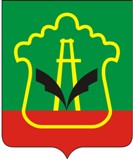 Стратегия социально-экономического развития  Альметьевского муниципального района Республики Татарстанна 2016-2021 годы и плановый период до 2030 года2016 годСодержаниеПаспорт Стратегии социально-экономического развития  Альметьевского муниципального района Республики Татарстан на 2016-2021 годы и плановый период до 2030 годаОбщие положенияНормативно-правовой основой разработки Стратегии социально-экономического развития Альметьевского муниципального района Республики Татарстан до 2030 года (далее - Стратегия) являются Федеральный закон от 28 июня 2014 года N 172-ФЗ "О стратегическом планировании в Российской Федерации" (далее - ФЗ-172) и Закон Республики Татарстан от 16 марта 2015 года N 12-ЗРТ "О стратегическом планировании в Республике Татарстан", распоряжения главы Альметьевского муниципального района  Республики Татарстан от 24 февраля 2016 года №4.В Стратегии сформулирована главная стратегическая цель: Альметьевский муниципальный район - территория, комфортная  для жизни, ведения бизнеса и развития личности являющийся перспективным, авангардным, международным, индустриальным центром.Задачи стратегии:1.	Повышение эффективности использования существующих ресурсов нефтегазодобывающей отрасли путем развития смежных наукоемких производств. 2.	Диверсификация экономики путем развития обрабатывающей промышленности, агропромышленного кластера, спортивно-оздоровительного и медицинского туризма.3. Создание условий для эффективного формирования востребованного человеческого капитала.4. Повышение инвестиционной привлекательности территории.5. Развитие социальной инфраструктуры муниципального района.Стержень стратегии - человек, и три приоритета Стратегии группируются вокруг этого стержня: собственно формирование и накопление человеческого капитала; создание комфортного пространства для развития человеческого капитала; создание общественных институтов, при которых человеческий капитал востребован экономикой и может успешно функционировать.1. Стратегический анализ развития Альметьевского муниципального района Республики Татарстан1.1. Основные сведения и особенности экономико-географического положенияАльметьевский муниципальный район во главе с городом Альметьевск  не только один из крупнейших территориальных образований, но также культурно и экономически значимый регион Республики Татарстан. Территория района расположена на юго-востоке, Бугульминско-Белебеевской возвышенности, представляет собой слабохолмистое возвышенное плато с абсолютными высотами 200-328 м. По территории района протекают реки Кичуй и Степной Зай с их притоками. Имеются запасы нефти, газа, известняков, доломитов. Распространены серые и темно-серые слабоподзолистые и типичные черноземы. По всей территории района ведется нефтедобыча.Территория района составляет 2542,93 км². Граничит на севере с Сармановским, Заинским и Нижнекамским, на западе - с Новошешминским и Черемшанским, на юге - с Лениногорским и Бугульминским, на востоке - с Азнакаевским районами.Основан в XVIII веке, до 1952 года - село Альметьево, затем - р.п. Альметьевск. В связи с открытием и разработкой нефтяных месторождений село Альметьево в 1953 году преобразовано в город Альметьевск.Крупный узел автодорог. В 10 км от города - железная дорога Бугульма-Набережные Челны-Агрыз.Относительная равноудаленность от основных городов юго-восточной агломерации, а так же прохождение по территории района трассы Казань-Оренбург и наличие в зоне часовой транспортной досягаемости аэропортов Бугульмы и Бегишево, Бугульминского железнодорожного вокзала и ж/д станции «Альметьевская».1.2. Анализ основных показателей, тенденций, проблем и диспропорций, сложившихся в социально-экономическом развитии1.2.1. Анализ сильных и слабых сторон, возможностей и угроз Альметьевского муниципального районаСильные стороны Альметьевского муниципального района.Высокий уровень промышленного производства связанный с нефтегазодобывающей отраслью муниципального района около 30% от общереспубликанского показателя, что составляет 553 млрд. руб.Присутствие в экономике района предприятий обрабатывающей отрасли с общим объёмом около 12 млрд. руб. в год.Высокий уровень показателей денежного дохода на душу населения -  43201 руб. и средней заработной платы 37 869 руб. по итогам 2015 года.Наличие крупного промышленного предприятия в лице группы компаний «Татнефть» являющегося крупным потребителем промышленных товаров на внутреннем корпоративном рынке.Наибольшее количество населенных пунктов находящихся на территории одного муниципального района в Республике Татарстан (99 населённых пунктов).Наличие черноземных почв на значительных площадях муниципального района.Через Альметьевский район проходят автодороги, соединяющие крупнейшие города Татарстана со всеми городами в пределах юго-восточной агломерации республикиРазвитая инфраструктура медицинского обслуживания и спортивно-оздоровительных учреждений (Медсанчасть Татнефть, Онкологический центр, 2 санатория профилактория, горнолыжный комплекс ЯН и прочее)К сильным сторонам можно отнести так же тот факт что Альметьевск является наиболее крупным по численности городом на территории юго-восточной агломерации.Слабые стороны Альметьевского муниципального района.Сырьевая моно ориентированная экономика района.Низкий уровень предпринимательских инициатив населения. Дефицит качественных человеческих ресурсов.Отток молодежи в более крупные города. Высокая антропогенная нагрузка на окружающую среду, связанная с деятельностью нефтегазодобывающей отрасли. Недостаточный уровень внутреннего спроса на рынке товаров конечного потребителя связанный с относительно невысокой численностью населения.Возможности Альметьевского муниципального района.Наличие больших запасов сверхтяжелой нефти (природных битумов), перспективных для получения качественного промышленного битума.Наличие возможностей создания промышленных производств связанных с переработкой попутного газа и газа бутана.Возможность размещения новых производств с ориентацией для крупного потребителя промышленных товаров в лице группы компаний Татнефть.Возможность относительно быстрого размещения новых производств на существующих незадействованных  производственных площадях. Более 300 тысяч квадратных метров производственных помещений и 200 тысяч квадратных метров земельных участков, обеспеченных инженерной инфраструктурой.Возможность развития IT отрасли на территории муниципального района на базе крупного IT предприятия в лице группы компаний Татинтек общей численностью около 1,3 тыс. человек.Запланированное строительство участка новой автомагистрали «М-7 – Шали – Сорочьи Горы – Алексеевское – Альметьевск – М 5 (Бавлы)» связывающей между собой две важнейшие автомагистрали М-7 «Волга» и М-5 «Урал». Благоприятные условия для развития сельскохозяйственного производства благодаря  наличию черноземных почв, а так же большого количества сельских поселений на территории муниципального района.Угрозы Альметьевского муниципального района.Резкое снижение цены на нефть на международных торговых площадках в период с 2014 по 2015 годы.Риски повышения безработицы при сокращении рабочих мест в нефтедобывающем секторе АМР.Возможное сокращение инвестиционных программ промышленных предприятий вследствие ухудшения общей экономической ситуации в стране и в мире.Угроза недостатка квалифицированных кадров при развитии новых производств на территории АМР.1.2.2. Социально-экономическое  состояние Альметьевского муниципального районаЧисленность жителей Альметьевского муниципального района по состоянию на 1 января 2016 года составила 204 тысяч человек, из них проживают в городе Альметьевск 151,4 тысяч человек, районе – 52,6 тысяч  человек.Здравоохранение.Численность населения Альметьевского муниципального района увеличивается: за последние 5 лет (2011 - 2015 годы) прирост составил 6 тыс. 473 человек (2011 год – 197 575 человек;  2015 год – 204 048 человек).  Определяющим индикатором развития района является естественный прирост населения.  Район относится к числу лидеров, занимая в рейтинге районов Республики Татарстан 5-ю позицию по итогам 2015 года. При этом увеличение численности  населения, определяется в первую очередь увеличением рождаемости. Тренд последнего десятилетия – изменение календаря рождений, пик интенсивности рождений в районе сместился с возраста 20-24 лет, как это было ранее,  на возраст 25-29 лет. Таблица 2. Демографические показатели района за период с 2011 по 2015 годы.По показателю ожидаемой продолжительности жизни район занимает  23-е место. Ожидаемая продолжительность жизни увеличилась за 5 лет в районе с 70,5 года до 70,7 лет (РТ - 72,2 лет). При этом у женщин ожидаемая продолжительность жизни увеличилась с 75,9 до76,8 лет, а  у мужчин  с 62,7 года до 64,8 лет. Дальнейшее улучшение демографической ситуации в Альметьевском муниципальном районе сдерживают негативные тенденции в изменении возрастной структуры населения. Это  связано с сокращением численности женщин наиболее активного репродуктивного возраста (с 26% в 2011 году до 24% в 2015 году)  и связанного с этим прогнозируемым снижением уровня рождаемости. А также увеличением численности пожилого населения (с 18% в 2011 году   до  23% в 2015 году), снижением доли населения  трудоспособного возраста (с 63% в 2011 г до 58%  2015 году).Таблица 3. Население района и его структураза период с 2011 по 2015 годы.Наиболее серьезной проблемой, как  в целом по республике, так и в районе является высокий уровень смертности населения. Лидирующие позиции занимает смертность от сердечно-сосудистых заболеваний (51,7% от всех причин смерти), онкологических заболеваний  (16,3 %  от всех причин смерти) и от внешних причин 9,9 % от всех причин смерти). Проводимые мероприятия по снижению смертности населения позволили достичь снижения уровня смертности от сердечно-сосудистых заболеваний на 10,2%. Сохраняется высокий уровень смертности людей трудоспособного возраста, особенно мужчин трудоспособного возраста. В возрасте от 20 до 59 лет смертность мужчин от разных причин превышает более чем в три раза смертность женщин (в 2015г. женщин от 20-59 умерло – 198 человек, мужчин – 594 человек).Образование.В Альметьевске функционирует 91дошкольное муниципальное учреждение, осуществляющих образовательную деятельность по образовательным программам дошкольного образования, присмотр и уход за детьми (ДОО), из которых 40 расположены в сельской местности (данные на 2015 год). В них насчитывается 10540 мест при общей численности детей дошкольного возраста 12530 чел. Дошкольное образование в районе  представлено также негосударственными учреждениями:- негосударственное образовательное  учреждение «Общеобразовательная средняя школа №23 Менеджер» (дошкольные группы)- Прогимназия НГДУ «Ямашнефть».В связи со значительным ростом рождаемости ожидается увеличение очередности на получение дошкольного образования во вновь строящихся микрорайонах. На 01.01.2016 года очередность с 1,5 лет до 3 лет составила – 2660 детей.52 дошкольных учреждения старше 30 лет требуют капитального ремонта.В 2015/2016 учебном году в Альметьевском муниципальном районе  в 60 общеобразовательных организациях обучается  22 275 чел., из которых 1308 человек во вторую смену.  В г. Альметьевск  24 средних школы, 1 основная школа, в них обучается 19077 учащихся, сельских 19 средних школ, 9 основных, в них обучается 3198 учащихся. В образовательных учреждениях района трудятся 6117чел. (в 2014г. – 6111чел.), из них   педагогических работников в образовательных учреждениях -1756 чел.  Процент учителей в возрасте до 35 лет от общей численности учителей составляет 27 %.Доля учителей пенсионного возраста составляет  17% от общей численности учителей школ.Ежегодно имеется потребность в учителях математики, физики и химии. Выпускники школ имеют сравнительно невысокие результаты как по показателю среднего тестового балла ЕГЭ по обязательным дисциплинам, так и по доле "стобальников".   По результатам Всероссийских олимпиад на протяжении ряда лет команда Альметьевского района входит в десятку лучших. Однако, количество победителей и призеров олимпиад ежегодно уменьшается. В 2014-2015 учебном году команда Альметьевского муниципального района завоевала 38 призовых мест: (2014 - 46, 2013 - 36). В рейтинге муниципальных образований по количеству победителей и призеров регионального этапа район занимает 8 место.В Альметьевском муниципальном районе  функционируют 6 профессиональных образовательных организации, которые готовят специалистов по 40 специальностям и направлениям. В них обучается 3949 студентов. В системе профессионального образования трудятся 259 человек, из них преподавателей пенсионного возраста- 63 (24%), преподавателей до 35 лет -88 (34%). В 2016-2018 годах районной экономике потребуется 98,2 тыс. новых специалистов по 440 профессиям и специальностям. 35 процентов этой потребности составят рабочие специальности; 32,2 процента - специалисты со средним профессиональным образованием по 149 специальностям. Всевозрастающая часть этого спроса будет связана с высокоразвитыми компетенциями.Система профессионального образования Альметьевского района развивается согласно Постановлению Кабинета Министров Республики Татарстан об утверждении подпрограммы "Развитие профессионального и послевузовского образования и повышение квалификации работников данной сферы на 2014-2020 годы". Намечено, что к 2020 году будет создано до 25 хорошо оснащенных современных ресурсных центров подготовки рабочих кадров для ведущих отраслей экономики Альметьевской агломерации. На базе Альметьевского предприятия "АЛНАС" и Альметьевского профессионального колледжа реализуется социально-образовательный проект «Колледж будущего Татарстана» -  ресурсный учебный центр по подготовке высококвалифицированных специалистов рабочих профессий для машиностроительной отрасли на основе передовых подходов к реализации программ начального и среднего профессионального образования. Предполагается, что в этом центре в год будут обучаться до 750 человек, способных и готовых трудиться на высокотехнологичном оборудовании не только на заводе «АЛНАС», но и на других предприятиях Татарстана.   В районе  действует  6 ВУЗов, из них 4 филиала.  В вузах обучается 8569 студентов.  В системе высшего образования трудятся 336 человека, из них 16,6 % - пенсионного возраста,  22,06 % - преподаватели до 35 лет.В районе прослеживается дисбаланс между структурой подготовки в системе высшего образования и экономическими потребностями района. Преимущественно ведется подготовка специалистов по социально-экономическому направлению, наблюдается дефицит кадров с общеинженерной подготовкой.Подготовке работников, способных приспосабливаться к меняющейся конъюнктуре рынка, мешает жесткая структура государственных вузов и образовательных программ с дробными, узкоспециальными программами. Некоторые специалисты не представлены на рынке труда. Одновременно имеет место и низкое качество подавляющего большинства платных образовательных программ (особенно заочных), обусловленное ценовым демпингом при практическом отсутствии государственного контроля качества.Проблемы в образовании возникают не только из-за низкого качества предложения, но и из-за специфического восприятия образования. С одной стороны, высшее образование востребовано среди населения и субъективно воспринимается как важный элемент самореализации и личного развития. С другой стороны, нельзя утверждать, что высшее образование в полной мере востребовано на рынке труда, бизнес пока не вполне понимает важность инвестирования в образование и переподготовку сотрудников.Культура.Город Альметьевск и Альметьевский муниципальный район по числу учреждений культуры и искусства, их материально-технической, кадровой обеспеченности, достигнутым результатам деятелей культуры занимает одно из ведущих мест в республике.На сегодняшний день в Альметьевском муниципальном районе функционирует133 учреждения культуры и искусства и 8 негосударственных учреждений культурно-досуговой сферы.Наш район по праву считается  литературным  центром юго-востока республики. С 1963 года здесь работает Альметьевское  отделение Союза писателей РТ.  Централизованная библиотечная система объединяет 54 библиотеки-филиала. За последние годы 11 библиотек нашего города и района становились победителями республиканских конкурсов «Детская библиотека года», «Творческий поиск», «Лидер». На соискание Грантов Правительства РТ были представлены 15 проектов, 6 из которых были успешно защищены. В Центральной библиотеке им.Сажиды Сулеймановой регулярно проводятся поэтические конкурсы, тематические выставки,  встречи с местными писателями и поэтами, мероприятия с участием творческой интеллигенции города и района. Значимым событием в рамках Года литературы в Альметьевске стало открытие сквера «Литературный дворик».Альметьевский татарский государственный драматический театр на сегодняшний день является одним из самых успешных и известных коллективов Татарстана. В 2015 году его Проект по созданию единого интернет-пространства театров РТ «Наша сеть» стал обладателем Гранта Правительства РТ.Дворец культуры «Нефтьче» является организатором всех общегородских мероприятий, которые проходят на высоком профессиональном уровне. Проект «Центр культуры нефтяного края республики Татарстан-Дворец культуры «Нефтьче» стал обладателем Гранта Правительства РТ в 2015 году.Мемориальный музей им. Ф. Карими в . стал победителем в номинации «Лучший музей, находящийся на территории сельского поселения РТ»  по итогам конкурса на денежные поощрения лучшим муниципальным учреждениям культуры.В Альметьевском краеведческом музее представлена этнография, уклад жизни народов этого края на рубеже 19-20 веков, их основные промыслы. Картинная галерея регулярно проводит выставки, самые яркие из которых –передвижная выставка-конкурс «Арт-Сабантуй», выставка преподавателя Академии, народного художника России Сергея Андрияки и многие другие.Национально-культурный центр «Элмэт» объединяет 7 профессиональных творческих коллективов, которые проводят  концерты в городах юго-востока нефтяного региона, спектакли в детских садах, школах нашего города. Народный ансамбль «Элмэтэм» стал обладателем Гран-при Международного конкурса-фестиваля «Богатство России» и «Единство России».Яркой жемчужиной города является городской парк им. 60-летия нефти Татарстана, где во время летнего сезона проводятся культурно-развлекательные мероприятия с участием популярных артистов Татарстана, Чувашии, Башкортостана, а также выступления театральных и танцевальных коллективов городов нашей республики.  В Альметьевске сложилась сеть учебных заведений, обеспечивающих непрерывное профессиональное образование будущих специалистов культуры и искусства. В их числе Альметьевский музыкальный колледж им. Ф. Яруллина и 7 школ дополнительного образования детей. Более 1400 воспитанников приняли участие в 180 городских, республиканских, всероссийских, международных конкурсах-фестивалях. О профессионализме педагогов музыкальных школ говорит и тот факт, что наши воспитанники Хамурзина Гульшат , Мусин Тимур  и Нурутдинов Дамир стали участниками проекта «Голос» на Первом канале.Альметьевский музыкальный колледж ведетбольшую музыкально-просветительскую деятельность в регионе, проводя более 60 концертов в год. Ежегодно здесь проходят конкурсы, фестивали, олимпиады для учащихся детских музыкальных школ, научно-практические конференции и семинары для преподавателей, мастер-классы выдающихся музыкантов России. Известны своим мастерством творческие коллективы колледжа: Оркестор народных инструментов, ансамбль народной песни “Забава”, ансамбль “Мелодии и ритмы” и многие другие талантливые коллективы.Существующие проблемы связаны с состоянием сети учреждений культуры, уровнем обеспеченности и охвата населения учреждениями культуры, их финансовым обеспечением. При сохранении сложившегося тренда развития сохранятся и проблемы финансового обеспечения культурно-досуговых учреждений и библиотек. На фоне недостаточного бюджетного обеспечения культурно-досуговых учреждений и библиотек отмечается и довольно низкая доля внебюджетных поступлений.Таблица 4. Информация по достижениям  в  культуреСпорт.Альметьевский муниципальный район обладает достаточной развитой спортивно-оздоровительной и спортивно-досуговой инфраструктурой.В Альметьевске регулярно проводятся чемпионаты по различным видам спорта как регионального так и федерального уровня.В Альметьевском муниципальном районе действуют:- 1 горнолыжный объект: горнолыжный комплекс «ЯН» (Альметьевский район, с.Поташная Поляна)- 5 объекта спортивных развлечений: картинг-клуб «8 Миля» (г.Альметьевск, ул.Советская 178), спортивно-оздоровительный комплекс «Снежинка» (г.Альметьевск, район Майдана), дворец спорта «Юбилейный» (г.Альметьевск ул.Белоглазова 60), городской стадион (г.Альметьевск ул.Белоглазова 62а), горнолыжный комплекс «ЯН» (Альметьевский район, с.Поташная Поляна).Таблица 4. Обеспеченность спортивными сооружениями  в Альметьевском муниципальном районе по состоянию на 2015 год.По инициативе жителей поселка, поддержке  компании «Татнефть»  в п.г.т. Н. Мактама ведется строительство спортивно–оздоровительного комплекса (срок ввода 2016 год). Основные спортивные объекты, кроме ГК «ЯН» и МАУ ДО «ДЮСШ по конному спорту», находятся в центре города Альметьевска. К ним ведут удобные подъездные пути, а расстояние до остановки общественного транспорта не превышают 500 м.К ГК «ЯН» (10 км от города)  и ДЮСШ по конному спорту (район Майдана) ведут асфальтированные дороги.Описание характеристик основных спортивных объектов.Горнолыжный комплекс «ЯН» (Альметьевский район, с.Поташная Поляна)На территории комплекса имеются 7 освещенных горнолыжных трасс различной категории сложности:- четыре горнолыжные трассы: зеленая – 907 м, синяя – 710 м, две красные – 817 м и 788 м;- одна трасса для сноуборда – 890м;- одна трасса для зорба;- две трассы для сноутюбинга по 250м;- освещенная трасса для прогулочных беговых лыж;- каток.Протяженность горнолыжных трасс – 4612 м, общей площадью 156750 м2.Перепад высот составляет 126 м.Картинг-клуб «8 Миля» (г.Альметьевск, ул.Советская 178)Начало строительства: май 2006г.Ввод в эксплуатацию: 5 марта 2007г.Общая площадь картинг - клуба «8 миля»-4.2ГаНа территории картинг - клуба функционируют 2 трассы:открытая трасса: длиной - 1200м, шириной-10мзакрытая трасса: длиной – 450м, шириной -5мВ здании имеются:​ - кафе, вместимостью 50 человек​ - 2 раздевалки, оснащённые душевыми кабинами и туалетами.Пропускная способность:​ - открытая трасса – 60 человек/час​ - закрытая трасса – 36 человек/часСпортивно-оздоровительный комплекс «Снежинка» (г.Альметьевск, район Майдана)Территория площадью 1,2 га находится в заповедной зоне.Функционируют:- кафе «снежинка»- 2 бильярдных зала- прокат спортивного инвентаря: беговые лыжи, ледянки, коньки, сноуборды- оборудованные места отдыха- освещенная беговая дорожка для активного отдыха в зимнее время – лыжная трасса- саунаГостиничный номер- корт (в зимнее время – каток, летнее время – площадка для футбола)- пейнтбол (оборудованная площадка), лазертаг.Дворец спорта «Юбилейный» Открытие ДС «Юбилейный» состоялось 17 февраля 1983 года.Реконструкция ДС — 2003 год. Вместимость 2200 зрителей.Во Дворце спорта проходят матчи Чемпионата России по хоккею с шайбой в Высшей и Молодежной хоккейных лигах, детские и юношеские хоккейные турниры, соревнования по борьбе, фигурному катанию, флорболу, а также тренируется хоккейная команда «Нефтяник», ее фарм-клуб и ДЮСШ. Здесь проводятся концертные представления, устраиваются выставки товаров, ярмарки.Работают различные спортивные секции. Действуют спортивный и хореографический залы, тренажерный зал, оборудованный по европейским стандартам, зал аэробики, буфет, кафе, медпункт. 5. Городской стадион- стадион на 7000 посадочных мест: основное поле с естественным     покрытием (110х75),   8250 кв.м, беговые дорожки 4х400 м. - футбольное поле № 1 – 8988  кв.м (искусственное, 107х84)- футбольное поле № 2 – 8988 кв.м (искусственное, 107х84)- детское футбольное поле – 4200 кв.м (естественное покрытие, 84х50)- здание стадиона – 527,6 кв.м, из них: тренажёрный зал 24х12 – 288 кв.м.МАУ ДО «Детско-юношеская спортивная школа по конному спорту» (г.Альметьевск, ипподром)Функционируют 4 отделения: конкур, выездка, троеборье, пони. Для занятий учащихся предусмотрен учебный класс (31,9 кв.м), манеж (1105 кв.м), предманежник (382,4 кв.м), а также имеется конюшня на 80 голов площадью 1825 кв.м. Экология.Ключевым показателем качества жизни граждан является уровень комфортности проживания. Важную роль в этом играет экология.В 2015 году в рамках Года парков и скверов в Республике Татарстан была продолжена работа по  реализации муниципальной целевой программы «Благоустройство парков и скверов на территории г. Альметьевска на 2012-2015 годы»: открыты зеленые зоны – парк «Шамсинур» и «Яшьлек», сквер по улице Аминова, «Литературный дворик» на проспекте Тукая, парк 70-летия Победы в с. Чувашское Сиренькино. Разработаны проекты парковых зон «Тургай» и «Приозёрный». Альметьевском муниципальном районе регулярно проводятся экологические мероприятия с участием местных организаций и учреждений. В 2015 году такое мероприятие было проведено с охватом 72785 человек, задействовано 857 единиц техники, вывезено 964 машины мусора. В течение данного периода силами предприятий, организаций и учреждений района были проведены работы по уборке въездных дорог, городских улиц, внутри дворовых территорий, родников, гаражных кооперативов, кладбищ.  В целях создания благоприятной санитарно-экологической обстановки на территории района проведена работа по посадке деревьев и кустарников. В течение 2015 года в рамках проведения акции «День посадки леса», «Посади свое дерево» высажено более 45 тысяч деревьев. Большую работу по охране окружающей среды проводит компания «Татнефть». В 2015 году по итогам республиканского конкурса «ЭКОлидер» ПАО «Татнефть» признано абсолютным победителем. Также победителями и призерами в различных номинациях стали ОАО «Альметьевские тепловые сети», прогимназия НГДУ «Ямашнефть» ПАО «Татнефть», Альметьевский государственный нефтяной институт, газета «Знамя труда», телерадиокомпания «Луч», телестудия ПАО «Татнефть», «Нефтяные вести» ПАО «Татнефть». В целях уменьшения негативного воздействия на окружающую среду разработано более 200 проектов нормативов и лимитов на размещение отходов производства и потребления для бюджетных организаций. Разработана проектно-сметная документация на реконструкцию очистных сооружений в населенном пункте Лесно-Калейкино, проектная стоимость реконструкции составляет 9,5 миллионов рублей.В районе ведется работа по рекультивации карьеров. В 2015 году на территории Альметьевского муниципального района Юго-восточным Территориальным Управлением Министерства экологии Республики Татарстан в области охраны окружающей среды выявлен 21 факт пользования недрами без лицензии на пользование недрами. Всего в 2015 году рекультивировано 2 карьера, в отношении незаконных недропользователей вынесено административное наказание в виде штрафа на общую сумму 1187 тысяч рублей. В семи сельских поселениях начаты работы по оформлению земельных участков для добычи щебня, песка для собственных нужд (для отсыпки, ремонта дорог в поселениях). Одним из важных вопросов органов местного самоуправления является организация деятельности по сбору (в том числе раздельному сбору), обработке, утилизации твердых бытовых (коммунальных) отходов.Данная работа проводится городским полигоном твердых бытовых отходов, обслуживаемым ПАО «Экосервис»; полигоном села Русский Акташ, обслуживаемым МУП ЖКХ «Инженерные сети»; мусоросортировочной станцией, обслуживаемой ООО «Чистый город». Также в 36 сельских поселениях организован кольцевой бестарный, контейнерный и бункерный способы вывоза ТБО от населения силами специализированных предприятий: МУП ЖКХ «Инженерные сети», ООО «Заготконтора Альметьевского РайПО», ООО «Чистый город».Завершён переход на контейнерный сбор твердых бытовых отходов от населения.  За счет средств ПАО «Татнефть» приобретено и установлено 504 евро контейнера на сумму 5 миллионов рублей.Выявлено и ликвидировано 35 несанкционированных свалок мусора общей площадью 8419 м2, объемом 679 м3. За нарушения природоохранного законодательства в Юго-восточное территориальное управление Министерства экологии и природных ресурсов Республики Татарстан направлено 33 материала, в городскую прокуратуру 18 материалов, в Управление Росприроднадзора 2 материала, в отдел геологического контроля и охраны недр 1 материал.Административной комиссией рассмотрено 1618 материалов (в 2014 году - 1380). Сумма наложенных штрафов – 5,9 миллионов рублей (в 2014 году – 4,8 миллионов рублей). Взыскано – 4,5 миллионов рублей (более 76%). На протяжении нескольких лет в районе успешно проходит акция «Отходам – вторую жизнь». В отчетном году силами образовательных учреждений района собрано 55 тонн вторсырья, в том числе 19 тонн – сельскими учреждениями.В рамках экологического воспитания подрастающего поколения, в Альметьевском муниципальном районе проведены конкурсы «Эколидер», «Лучшая прилегающая территория», «Лучшее освещение вопросов экологии в средствах массовой информации», а также в учебных заведениях проведены массовые мероприятия: «День охраны водных ресурсов», «Всемирный день воды», «Международный день птиц», «Всемирный день земли», «Всемирный день охраны окружающей среды».Работа с молодежью.В 2015 работа в сфере молодежной политики была направлена на реализацию целевых республиканских и муниципальных программ, а также осуществление планомерной деятельности по созданию условий для развития потенциала молодежи района.В городе функционируют 32 подростковых клуба, в которых работают 162 кружка различной направленности. Численность занимающихся детей – более 6000 человек (на 30% выше значения прошлого года). В летний период 2015 года организованным отдыхом было охвачено более 16 000 детей. За 2015 год было трудоустроено 322 подростка. Также организовано временное трудоустройство подростков для посадки клубники в с.Ямаши в количестве 850 несовершеннолетних.По инициативе Президента Республики Татарстан Р.Н. Минниханова в 2015 году стартовала республиканская программа капитального ремонта подростковых клубов. По данной программе в текущем году на средства республиканского бюджета в размере 9,6 миллионов рублей отремонтированы 3 подростковых клуба. В 2016 году в программу вошли 4 клуба, оздоровительный центр «Березка».По инициативе муниципалитета в Альметьевске создан поисковый отряд «Патриот»,  в состав которого вошли 450 добровольцев. С начала работы поискового отряда учтено более 7 тысяч воинских захоронений (337 уроженцев Альметьевского района). В 2015 году на территории района проведены три церемонии перезахоронения солдат-красноармейцев, прежде считавшихся пропавшими без вести. В отчетном году в копилке достижений: 1-ое место по итогам Республиканского конкурса лидеров и руководителей детских и молодежных общественных объединений «Лидер XXI века»; 2-ое общекомандное место в республиканском конкурсе профмастерства среди рабочей молодежи.По итогам II республиканского экспертного форума «Открытие талантов» Альметьевск вошел в 3-ку лучших лабораторий таланта по республике.58 студентов альметьевских вузов и ссузов стали победителями международных и всероссийский конкурсов, олимпиад.В Альметьевске в настоящее время действуют 29 добровольческих объединений, в которых насчитывается 1775 добровольцев. Количество молодёжи, вовлечённой в добровольчество, составляет 6967 человек. Количество молодёжи, участвующей в добровольческих мероприятиях - более 17000.Рынок труда.Численность зарегистрированных безработных граждан  на 1 января 2016 года составила 1010 человек (снижение на 7,6% к аналогичному периоду прошлого года – 1 093 чел.), в том числе получающих пособие по безработице – 963 человек (прирост на 4,9%).Уровень безработицы на 1 января составил 0,98% от экономически активного населения  (по Республике Татарстан – 0,8%).В структуре безработных граждан:-  женщины – 60%;- мужчины – 40%;- молодежь в возрасте 16-29 лет – 26%;- сельские жители – 23%;- лица предпенсионного возраста – 6%;- инвалиды – 9%;- лица, длительное время неработающие (более года) – 15%;- высвобожденных  работников – 8%.Работодателями заявлено 663 вакансии (70% -это вакансии по рабочим специальностям). Профессиональное обучение в 2015 году по направлениям: Профессиональное обучение и дополнительное профессиональное образование безработных гражданНа обучение направлено  591 безработный гражданин.Профессиональное обучение и дополнительное профессиональное образование женщин, находящихся в отпуске по уходу за ребенком до достижения им возраста трех лет, планирующих возвращение к трудовой деятельности	На профессиональное обучение направлены 43 женщины.Организация содействия в трудоустройстве незанятых многодетных родителей и родителей, воспитывающих детей-инвалидов, на созданные (оснащенные) рабочие местаНа обучение направлены 165 пенсионеров.Организация содействия в трудоустройстве незанятых инвалидов на оборудованные (оснащенные) для них рабочие места В текущем году в службу занятости за консультацией по вопросу оказания финансовой помощи обратилось 95 безработных гражданина, в том числе 28 сельских жителей.Проведено 10 заседаний Экспертного совета по оценке бизнес планов. Защитили свои проекты и зарегистрировали предпринимательскую деятельность 24 безработных гражданина,  которым оказана финансовая помощь в размере  2,8 млн рублей.Пенсионное обеспечение.В районе по состоянию на 1 января 2016 года числится 53 114 пенсионера (прирост на 2,6%  к аналогичному периоду прошлого года или на 1 368 человек), из них:- по старости  - 45 326 человек  (прирост на 3,3%);- по инвалидности – 2 308 человек  (снижение на 6,4%); - по случаю потери кормильца – 2 033 человек  (снижение на 2,1%);- гос. пенсионное обеспечение – 3 447 человек (прирост на 4,2%). Средний размер пенсии на 1 января 2016 года по городу и району составил                                    12 363 рубля 09 копеек. Прирост пенсии составил 11,1% к аналогичному периоду 2014 года. 1.3. Структура экономикиВ 2015 году общий объем отгруженных товаров, работ и услуг по крупным и средним предприятиям района увеличился на 15,6% и составил 553 миллиарда рублей (2014 год - 478,4 миллиарда рублей). Объем отгруженных товаров и услуг на душу населения составил 2,7 миллионов рублей. Альметьевский муниципальный район с долей отгрузки 29,8% занимает I место в Республике Татарстан. Район является сырьевой экономической зоной республики с наличием производственного комплекса, основной сферой которого является добыча полезных ископаемых, производство и обслуживание нефтяного оборудования, геологоразведка.         Основную долю в общей структуре экономики района составляет нефтедобывающая промышленность 81,4%, оставшаяся доля - предоставление коммунальных, социальных услуг 5,3%, оптово-розничная торговля 5%, обрабатывающая промышленность 3,5%, транспорт и связь 2,25%, строительство 1,3%, сельское хозяйство 0,15%, прочие 1,2%.На территории района располагаются производственные предприятия с общим объемом выпускаемой продукции 11,7 миллиардов рублей, среди них: АО «Альметьевский трубный завод» (производство стальных труб), ОАО «Алнас» (производство погружных установок электрических центробежных насосов),  ООО «Баулюкс» (производство сухих строительных смесей), ОАО «Альметьевский завод «Радиоприбор» (предприятие оборонного комплекса России, производство радио-электро-технической продукции), ООО «Альметьевская чулочно-носочная фабрика «Алсу» (производство чулочно-носочных изделий) и другие.Район является одним из лидеров в формировании внутреннего территориального продукта. По итогам отчетного года объем ВТП составил 253 миллиарда рублей (13,4%).По информации службы государственной статистики положительной динамикой характеризуются отрасли: «добыча полезных ископаемых» (+17,4%), «обрабатывающее производство» (+1,0 %), «здравоохранение и предоставление социальных услуг» (+38,2%), «образование» (+3,5%). Снижение отмечено в следующих отраслях: «строительство» (- 7,9%), «оптовая и розничная торговля» (-8,3%), «транспорт» (-3%), «сельское хозяйство, охота и лесничество» (- 0,6 %).	По итогам 2015 года объем инвестиций в основной капитал (за исключением бюджетных средств) ожидается на уровне 86,9 миллиардов рублей. В ранге муниципальных образований по данному показателю район занимает 3 место.Доля субъектов малого и среднего бизнеса в валовом территориальном продукте района в 2015 году составила 9,3%. В районе осуществляют свою деятельность 2556 субъекта малого предпринимательства, 4432 индивидуальных предпринимателя. Большая часть из них – это  предприятия оптово-розничной торговли (45,6%).Численность занятых на данных предприятиях составила 12 298 человек, среднемесячная заработная плата работников - 28569 рублей (в 2014 году – 27104 рубля). Оборот розничной торговли в прошедшем году составил 37,8 миллиардов рублей (в 2014 - 37,2 миллиарда рублей).План жилищного строительства в отчетном году выполнен в полном объеме – введено 155 тысяч квадратных метров жилья. Обеспеченность общей площадью на одного жителя составила 25,8 квадратных метров (рост на 2,8%).В прошедшем году в полном объеме выполнены работы по строительству и капитальному ремонту объектов социальной инфраструктуры.По программе создания новых дошкольных мест построены и введены в эксплуатацию детский сад «Городок чудес» на 140 мест в микрорайоне «Поле чудес» и детский сад «Дружба» на 260 мест в микрорайоне «Дружба». 	В рамках реализации программы «Модернизация первичной медико-санитарной помощи населению Республики Татарстан» по модульной технологии построен фельдшерско-акушерский пункт в селе Тихоновка. Благодаря данной программе в текущем году будут построены новые фельдшерско-акушерские пункты на станции Акташ и в селе Шегурча. По программе «Сельские клубы» в отчетном году построен многофункциональный культурный центр на 300 мест в селе Калейкино. В 2016 году предусмотрено строительство сельского клуба на 50 мест в населенном пункте Ильтень-Бута.В Год парков и скверов одним из самых масштабных проектов стало создание нового парка «Шамсинур». Территория парка оснащена пешеходными, беговыми, детскими игровыми площадками, скамейками для отдыха, зоной для занятий спортом. Также по государственной программе «Обустройство парков и скверов» реализован проект по благоустройству сквера «Литературный дворик». В отчетном году построено 5 спортивных площадок, в текущем году запланировано строительство еще 6. Благодаря компании «Татнефть» завершено строительство спального корпуса на 62 места в детском оздоровительном лагере «Дружба», начато строительство спортивного комплекса в поселке городского типа Нижняя Мактама.  В 2015 году построены крупные коммерческие объекты: торговый центр «Западный» по улице Ленина общей площадью 12,6 тысяч квадратных метров и магазин по проспекту Изаила Зарипова площадью 2,4 тысячи квадратных метра. В 2015 году Альметьевскому муниципальному району из бюджетов различных уровней было выделено более 480 миллионов рублей на ремонт автомобильных дорог общей протяженностью около 50 километров, из них более 38 километров дороги местного значения. На средства федерального бюджета отремонтированы участок трассы «Казань – Оренбург» протяженностью 2 километра, автодороги регионального значения общей протяженностью 9,8 километров.Более 412 миллионов рублей выделено на ремонт автомобильных дорог местного значения.Выполнен ремонт асфальтобетонного покрытия улиц Фахретдина, Заслонова, Сулеймановой, Гафиатуллина, Нефтяников, Ленина, Тимирязева общей протяженностью 9 километров, а также ряда улиц в сельских поселениях.Уровень автомобилизации Альметьевского муниципального района составляет сегодня 381 единицу транспортных средств на 1 тысячу населения. За последние 3 года количество автомобилей в городе увеличилось более чем на 12 тысяч единиц. В среднем за год  рост на 4 тысячи. Важнейшей составной частью инфраструктуры Альметьевского муниципального района является общественный транспорт.Единая муниципальная маршрутная сеть района включает в себя 10 городских, 18 пригородных автобусных и 5 троллейбусных маршрутов, основными перевозчиками по которым являются ОАО «АПОПАТ» и МУП «Альметьевское троллейбусное управление». В 2015 году данными предприятиями перевезено 13,7 миллионов человек (85% к уровню прошлого года). Для повышения качества транспортных услуг, в рамках государственной программы Российской Федерации «Развитие промышленности и повышение ее конкурентоспособности», в декабре прошлого года заключено соглашение с Министерством транспорта и дорожного хозяйства Республики Татарстан о предоставлении субсидий на закупку 5 троллейбусов. По пилотному проекту «Доступный Wi-Fi» компанией «Таттелеком» 3 троллейбуса оснащены бесплатным  скоростным доступом в Интернет, в планах оснащение новых троллейбусов.В рамках федеральной программы по обновлению подвижного состава автобусами, работающими на газомоторном топливе, предприятиями района (АО «Альметьевск – Водоканал», ОАО «АПОПАТ», ООО «ТаграС-Транссервис, ООО УК «Татспецтранспорт», МУП «ГУАД») приобретено 29 единиц техники, работающей на метане. Альметьевский муниципальный район вошел в пилотный проект по расширению сети автогазонаполнительных станций в рамках государственной программы «Развитие рынка газомоторного топлива в Республике Татарстан на 2013-2023 годы».На сегодняшний день в агропромышленном комплексе района осуществляют деятельность 23 сельхозтоваропроизводителя различных форм собственности, с охватом 1372  человека. Наряду с сельскохозяйственными предприятиями, производством сельскохозяйственной продукции занимаются 63 фермерских хозяйства (в 2014 году - 60).Общая площадь, занятая сельскохозяйственными культурами, в 2015 году составила 74 567 гектаров, из них зерновые культуры возделывались на площади 47826 гектаров. Валовый сбор зерновых культур составил 81 тысячу тонн, а урожайность в среднем - 17 центнеров с гектара (уровень 2014 года). Денежная выручка сельхозтоваропроизводителей района по итогам 2015 года составила                          1 миллиард 872 тысячи рублей (рост на 10% к уровню 2014 года).  Среднемесячная заработная плата в сельском хозяйстве за отчетный период составила 17 006 рублей, рост на 2%.Одним из направлений развития сельского хозяйства является животноводство. Поголовье крупного рогатого скота на 1 января 2016 года составило 14040 голов. За январь-декабрь 2015 года получено приплода телят – 4113 голов (102% к уровню 2014 года). Валовый надой молока составил 18139 тонн.Результативность работы агропромышленного комплекса за отчетный период была обеспечена финансовой поддержкой из бюджетов Российской Федерации и Республики Татарстан на сумму 135,5 миллионов рублей. На реализацию республиканской программы модернизации сельскохозяйственной техники по схеме «40% на 60%» из бюджета Республики Татарстан району было выделено 23,1 миллиона рублей. В 2015 году из средств местного бюджета и при поддержке депутатского корпуса на поощрение механизаторов было направлено 334 тысячи рублей.Большую помощь сельскому хозяйству ежегодно оказывает ПАО «Татнефть». В 2015 году компания выделила 37,4 миллиона рублей на приобретение кормоуборочных комбайнов, тракторов, молокопроводов, иной сельхозтехники и поддержку механизированного отряда.В районе продолжают работать крупные инвесторы – ООО «Союз-Агро», АО «СМП-Нефтегаз». В 2015 году в сельское хозяйство района ими вложено более 226 миллионов рублей.В 2015 году была продолжена работа, направленная на дальнейшее социально-экономическое развитие сельских поселений.Наиболее важными направлениями деятельности органов местного самоуправления сельских поселений остаются: ремонт дорог, мостов, водоводов, реконструкция линий уличного освещения, участие сельских жителей в программах лизинг-грантов, развитие семейных ферм.В целях решения вопросов местного значения на территории 34 сельских поселений района в мае 2015 года состоялись местные референдумы по самообложению граждан. В результате объем поступлений средств в бюджеты сельских поселений составляет  4, 2 миллиона рублей.Таблица 5. Позиции Альметьевского муниципального района  в рейтингах2. Сценарии развития Альметьевского муниципального районаТаблица 6. Сценарный план развития  Альметьевского муниципального района3. Приоритеты, цели и задачи  социально-экономического развития Альметьевского муниципального района Республики ТатарстанСтратегия развития Альметьевского  муниципального района опирается на ценности и принципы, зафиксированные в Конституции Республики Татарстан, которая выражает волю многонационального народа Республики Татарстан.Главной ценностью Стратегии Альметьевского муниципального района является Человек - неповторимая свободная личность. Высшей целью стратегии является создание благоприятных условий для его развития и совершенствования. Мерой успешности развития Альметьевского муниципального района является качество жизни населения, количество и качество накопленного и успешно функционирующего человеческого капитала. Стратегия развития Альметьевского муниципального района включает три приоритетных направления: формирование и накопление человеческого капитала.создание комфортного пространства для развития человеческого капитала.создание экономических отношений и общественных институтов, при которых человеческий капитал востребован экономикой и может успешно функционировать.Человеческий капитал представляет собой способности, знания, навыки и умения, воплощенные в людях, которые позволяют им создавать социальное и экономическое благосостояние. Стратегия накопления человеческого капитала в Альметьевском муниципальном районе включает стратегию формирования человеческого капитала (демографическое развитие), образование, молодежную политику, систему здравоохранения, культуру, рынок труда, поддержку занятости и социальную защиту. Накопленный человеческий капитал обеспечивает конкурентоспособность Альметьевского муниципального района, что достигается выполнением следующих задач:Ускорение темпов роста индивидуальных возможностей. Человек становится субъектом глобального мира, является саморазвивающимся мобильным активом, что способствует росту компаний, функционирующих вокруг таланта конкретного человека. Повышение качества образования, обусловленное изменением условий труда и возможностями широкого использования информационно-коммуникационных технологий. Возрастание роли религиозных ценностей и институтов.Рост производительности труда за счет увеличения его технологической вооруженности и развития методов и технологий повышения эффективности. Все рассматриваемые направления наделены локальными целями развития, но находятся во взаимосвязи и совместно работают на основную цель Стратегии накопления человеческого капитала.Набор характеристик, наличие которых способствует успеху:- образованное, предприимчивое, активное, талантливое, креативное население;- система образования мирового уровня;- система управления миграционными потоками, привлечение и удержание талантов;- низкие барьеры для карьерного роста, предпринимательства, инвестиций;- диверсификация экономики (высокая доля малого бизнеса, наличие отраслей - драйверов роста);- комфортные условия для жизни, здоровая окружающая среда, безопасность;- открытость (активные международные и межрегиональные связи);- идентичность, узнаваемость, известность;- эффективная система управления будущим.Для того чтобы укреплять свои позиции Альметьевскому муниципальному району стратегически важно совершенствоваться в следующих направлениях:1) в части накопления человеческого капитала и общественных институтов- массовое качественное образование, включая иностранные языки;- управление талантами;- поддержка вертикальной и горизонтальной мобильности по способностям и компетентности;- рост уровня доверия в обществе;- ценности здорового образа жизни и эффективное здравоохранение;- поликультурность;- равенство конфессий;2) в части пространства- устойчивое природосообразное развитие;- резервирование ресурсов для будущего; - транспортная доступность всех типов поселений внутри района и надежные связи с соседними муниципальными районами;- удобная безопасная городская среда с общественными пространствами, способствующими коммуникации и доверию;- сохранение сельской местности;3) в части экономических отношений и управления- рост уровня доверия как фактор экономического развития: развитие кластерных отношений, коллективного управления, обучение сотруенции (сотрудничеству конкурентов);- открытая экономика, глобализация как стимул конкурентоспособности;- расширение и выравнивание доступа к ресурсам;- полноценная экосистема инноваций;- взаимовыгодное сотрудничество с федеральным центром;- эффективное участие государства в инфраструктурных проектах;- системное решение вопросов, связанных с коррупцией, значительное сокращение теневой экономики;- снижение централизации государственного управления, делегирование полномочий в интересах повышения скорости принятия решений при внедрении принципов проектного управления, управления "на результат" и государственно-частного партнерства.3.1. Человеческий капитал3.1.1. Образование – основа развития  Альметьевского муниципального районаСтратегия развития образования в Альметьевском муниципальном районе  основана на следующих ключевых принципах и требованиях к системе образования:1) качество образования должно отвечать идее высоких стандартов качества и привлекательности жизни в Альметьевском муниципальном районе;2) образование, закладывающее основу человеческого капитала, должно ориентироваться на компетенции XXI века, обеспечивать воспитание  конкурентоспособной, здоровой личности с инновационным типом мышления, патриота  Республики  Татарстан.3) система образования должна обеспечивать развитие поликультурной идентичности Альметьевского муниципального района;4) район  должен стать местом привлечения талантов из других районов, регионов через систему высшего образования;5) качество и масштаб профессионального образования должны обеспечивать конкурентоспособность экономики Альметьевского муниципального района;Ключевыми ресурсами развития системы в условиях ограниченности бюджетных ресурсов должны стать: инновации; вовлеченность в образовательный процесс обучающихся и студентов; участие в образовательном процессе общественности; эффективное управление, основанное на обратной связи.Направления действий:реализация централизованной программы развития инфраструктуры;организация комплекса исследований в области дошкольного детства;3) создание грантовых программ поддержки инноваций в сфере дошкольного образования;4) стимулирование негосударственного сектора дошкольного образования, развитие государственно-частного и социального партнерства;5) укрепление связи организаций дошкольного образования со школами, в том числе в форме комплексов: включение детских садов в состав комплексов со школами, создание инфраструктуры дошкольного образования многоцелевого назначения;6) поддержка культуры двуязычия и поликультурного образования на дошкольной ступени: разработка образовательных программ, направленных на сохранение национальной культуры и подготовку детей к современному школьному образованию, подготовка и переподготовка педагогов;7) координация "детских сервисов" в дошкольном образовании на уровне муниципалитетов: формирование механизмов координации социальных, культурных, медицинских и образовательных услуг в интересах детей на муниципальном уровне; отработка в нескольких "пилотных" муниципалитетах механизмов межведомственной кооперации и индивидуального сопровождения детей, учитывающего трудности и особенности их развития; анализ актуальной системы межведомственного взаимодействия, формирование нормативной правовой базы, регулирующей такое взаимодействие;8)реализация проекта "Раннее развитие", который включает:- создание системы оценки индивидуального развития дошкольников;- создание клубов раннего развития на базе дошкольных организаций, гибкие формы поддержки семей и дошкольного образования, особая поддержка детей в трудной ситуации, включая детей с ограниченными возможностями здоровья;- создание доступной системы сопровождения детей с трудностями в развитии.Список мер:Программа строительства детских садов с учетом потребности в дошкольном образовании;Создание дополнительных  мест в дошкольных учреждениях после проводимого капитального ремонта Разработка и реализация программы  по обеспечению преемственности дошкольных образовательных учреждений и школы  в условиях реализации ФГОС ДО и ФГОС НОО.Разработка Программы по работе с одаренными детьми. Психолого-медико-педагогическое сопровождение детей с особыми образовательными потребностями в условиях ДОУ (инклюзивное образование).  Преобразование и обогащение развивающей предметно-пространственной среды ДОУ  в соответствии с  требованиями ФГОС дошкольного образования. Внедрение учебно –методических комплектов по обучению татарскому языку;Открытие групп с погружением в языковую среду: татарскую, английскую;Открытие международного детского сада на базе международной школы;Открытие групп для неорганизованных детей раннего возраста с целью адаптации детей к детскому саду;Открытие групп продленного дня по запросам родителей.Направления действий:1) программа строительства и реконструкции новых школьных зданий;2) грантовые программы поддержки инноваций;3) районная  программа достижения лидерства в образовании в сфере математики и информационных технологий;4) нормативное стимулирование повышения самостоятельности образовательных организаций;5) нормативное стимулирование расширения участия родителей в образовательном процессе и развитии образования;6) программа выявления, развития и сопровождения талантливых детей и молодежи;7) поддержка культуры двуязычия и поликультурного образования на уровне начального общего, основного общего и среднего общего образования.Список мер:1) программа строительства и реконструкции школьных зданий реализуется в разном масштабе при разных ресурсных возможностях. Первая очередь - создание дополнительных мест для обучения в односменном режиме учащихся по программам начального общего образования (1-4 классы). Вторая очередь - создание дополнительных мест для обучения в односменном режиме учащихся по программам среднего общего образования (10-11 классы). Третья очередь - создание дополнительных мест для обучения в односменном режиме учащихся по программам основного общего образования (5-9 классы) и создание в образовательных организациях безбарьерной среды для детей с ограниченными возможностями развития;2) разработка и внедрение уникальной образовательной программы для общего образования по технологии и информационным технологиям: внедрение новых ФГОС (с акцентом на математику и информатику), реализация сетевых проектов школ и дополнительного образования, грантовая поддержка массовых конкурсов, соревнований и олимпиад школьников;3) создание системы конкурсов для общего образования, в которых каждый ребенок может проявить свои способности;4) формирование кадрового резерва директорского корпуса и организация стажировок в лучших школах и вузах;5) формирование разветвленной сети детско-юношеских организаций и движений;6) качественная реализация Концепции развития национального образования;7)  внедрение учебно-методических комплектов по татарскому языку и литературе;8) создание системы конкурсов и олимпиад по национальному образованию;9) содействие сохранению и развитию татарского языка и культуры в Альметьевском муниципальном районе.10) развитие новых форм и механизмов оценки и контроля качества деятельности образовательных учреждений, в том числе с привлечением общественности;11) обеспечение в школах качественной здоровьесберегающей образовательной среды, функционирующей на основе идеологии культуры здорового образа жизни,   введение показателей динамики здоровья детей при оценке результатов деятельности образовательного учреждения;12) разработка и внедрение критериев оценки качества образования  как результата и процесса образования, включая самооценку участников образовательного процесса, общественную экспертизу качества обучения и воспитания;13) внедрение системы дистанционного, очно-заочного обучения и консультирования одаренных детей и талантливой молодежи с использованием возможностей ведущих учебных заведений и научных организаций;14) внедрение эффективных воспитательных систем в образовательный процесс;15) укрепление кадрового потенциала мерами социальной поддержки;  16) внедрение моделей государственно-общественного управления образовательными учреждениями в целях развития институтов общественного участия в образовательной деятельности и повышения открытости и инвестиционной привлекательности сферы образования;17) внедрение моделей интегрированных образовательных учреждений, реализующих образовательные программы различных уровней образования; 18) приведение структуры сети общеобразовательных учреждений в соответствие с задачей экономически целесообразной организации профильного обучения в старшей школе, создание олимпиадного центра;19)  оптимизация структуры сети образовательных учреждений различного типа для рационального использования ресурсов для достижения новых целей; 20) внедрение механизмов, способствующих развитию экономической самостоятельности образовательных организаций.Проект "Траектория образовательных достижений". Участие в реализации республиканского проекта "Траектория образовательных достижений" (единая электронная персонифицированная система учета результатов образовательных достижений учащихся) для системы общего и дошкольного образования предполагает создание единой системы мониторинга индивидуальных образовательных достижений (на основе электронного портфолио). Это позволит осуществлять исследования образовательных траекторий, учитывать слабо формализуемые достижения (включая участие в социально значимой деятельности), создавать информационную базу для выбора образовательных услуг обучающимися и их семьями.   Информация о достижениях, собранная на индивидуальном уровне и аккумулированная на уровне района, позволит осуществлять анализ качества образования применительно к различным возрастным, гендерным, социальным группам учащихся, что существенно расширяет возможности управления качеством образования.     Возникает возможность мониторинга индивидуальных образовательных траекторий учащихся, что позволит выявлять наиболее одаренных и мотивированных школьников и оказывать им поддержку в реализации образовательного потенциала на разных этапах обучения. Подобная система может аккумулировать информацию собственно об учебных достижениях учащихся, например, данные различных диагностических мероприятий, результаты государственных экзаменов, а также данные о достижениях учащихся в системе дополнительного образования, сведения об участии в олимпиадах и конкурсах, спортивных достижениях.  Участие в реализации Государственной программы "Стратегическое управление талантами в Республике Татарстан на 2015-2020 годы", утвержденной постановлением Кабинета Министров Республики Татарстан.Участие в  Программе позволит:1) обеспечить развертывание преемственной системы развития интеллектуально-творческого потенциала детей, молодежи и стратегическое управление талантами в интересах инновационного развития района. 2) популяризировать возможности интеллектуально-творческого развития детей и молодежи в районе, выстраивание эффективных коммуникаций с молодежной и родительской аудиториями;		3) внедрить лучшие модели развития прорывных компетенций для детей и молодежи, формировать ценностные ориентации (неформальное дуальное/проектное/тренерское обучение, наставничество и др.).Среднее профессиональное образованиеНаправления действий:Действия по развитию системы СПО нацелены на включение максимального числа экономически активного населения в программы переподготовки и повышения квалификации, а также развитие образовательной инфраструктуры:1) реализация системы дуального обучения для предприятий высокотехнологичных секторов экономики;2) расширение  сети профессиональных образовательных организаций;3) участие в региональных конкурсах WorldSkills Russia;4) формирование нового имиджа СПО Альметьевского муниципального района;5) совершенствование системы развития карьеры, создание базы индивидуальных образовательных траекторий выпускников организаций СПО;6) формирование системы непрерывного образования в Альметьевском муниципальном районе;7) Повышение качества образовательного процесса, создание рейтинга средних профессиональных учреждений.8) совместные с региональными структурами  мероприятия по развитию вузовской инфраструктуры.9) Организация тесного взаимодействия вузов и предприятий района в части подготовки прикладных выпускных, дипломных работ10) Организация тесного взаимодействия ГКУ «Центр занятости населения города Альметьвска» с средними профессиональными  учреждениями города по вопросам подготовки востребованных кадров11) Привлечение для преподавания ведущих ученых и практиковВысшее образованиеНаправления действий:1) грантовые программы для вузовских инноваций;2) привлечение инновационных компаний к обсуждению и совершенствованию учебных планов и программ; расширение практики стажировок студентов и выпускников в компаниях инновационного сектора;3) реализация организациями высшего образования и инновационными компаниями совместных проектов НИР/НИОКР;4) совместные с региональными структурами  мероприятия по развитию вузовской инфраструктуры.5) Организация тесного взаимодействия вузов и предприятий района по научному сопровождению производственных процессов и в части подготовки прикладных выпускных, дипломных и диссертационных работ6) Организация тесного взаимодействия ГКУ «Центр занятости населения города Альметьевска» с СУЗами города по вопросам подготовки востребованных кадров7) Повышение качества образовательного процесса, создание рейтинга ВУЗов района по основным показателям качества образования 8) Привлечение для преподавания ведущих ученых и практиковТаблица 7. Целевые показатели в сфере образования.Таблица 8. Задачи и инструменты развития системы профессиональной подготовки кадров в Альметьевском муниципальном районеНеобходимо воссоздать механизм постоянных научных и проектных исследований в сфере пространственного планирования, например, в форме научно-исследовательской лаборатории на базе существующих вузов и ссузов. Принимать участие в республиканских грантовых программах, поддерживающих научные исследования и профессиональное образование в области пространственного планирования, создать зональные конкурсы  научно-исследовательских работ, проектов  по территориальному планированию определенной местности и реализовать выигравшие проекты.План мероприятий  по развитию  образования в Альметьевском муниципальном районе на  2017-2021 годы3.1.2.Сохранение здоровья и продление долголетияСтратегия развития района опирается на ценности и принципы, зафиксированные в Конституции Республики Татарстан, выражающей волю многонационального народа Республики Татарстан и татарского народа.Главной ценностью для Стратегии является Человек - неповторимая и свободная личность, осознающая ответственность за распоряжение своей свободной волей не только перед собой и окружающими, но и будущими поколениями. Создание благоприятных условий для его развития и совершенствования - высшая цель Стратегии. Здоровое население –  мера успешности развития района. Приоритетной задачей является обеспечение доступности и качества медицинской помощи, удовлетворяющей потребностям населения, при эффективном использовании государственных ресурсов.В настоящее время наиболее эффективными, доказанными и международно-признанными являются здоровье-сберегающие технологии, основанные на:•	проведении массовых направленных скринингов (обследований) здоровья; •	диспансерном наблюдении лиц, страдающих хроническими заболеваниями или имеющих серьезный интегративный риск развития острых заболеваний,•	максимально ранней коррекции факторов риска и повышении приверженности населения к лечению болезней на стадиях их максимальной излечимости,•	массовой иммунопрофилактике в рамках Национального Календаря прививок,•	координированной, четкой и быстрой работе служб неотложной, скорой и экстренной специализированной медицинской помощи – в случае возникновения острой патологии, •	развитой специализированной медицинской помощи с увеличением доли высокотехнологичной медицинской помощи,•	междисциплинарной медицинской реабилитации.Современные подходы к управлению здоровьем требуют не только перераспределения объемов медицинской помощи, но и пересмотра инфраструктуры здравоохранения, которая должна соответствовать потребностям населения, обеспечивать оказание медицинской помощи в заданных объемах по видам и формам, но при этом не быть избыточной и оставаться эффективной. Современная система здравоохранения невозможна без развития информатизации – повсеместного внедрения медицинской электронной информационной системы, личного кабинета пациента, рабочего места врача и медицинской сестры, электронных систем помощи в принятии решений, доступа к электронным информационным и обучающим ресурсам, а также телемедицинских технологий.Стратегическая цель в сфере здравоохранения: Увеличение продолжительности жизни населения.	Человеку присуща определенная видовая продолжительность жизни — число лет, по истечении которых жизнеспособность ослабевает настолько, что смерть становится неизбежной. Продолжительность жизни определяется взаимодействием биологических, социально-экономических и политических факторов. Важным показателем здоровья населения является определение средней ожидаемой продолжительности предстоящей жизни. Это число лет, которое в среднем предстоит прожить данному поколению родившихся (сверстникам определенного возраста) при условии, что на протяжении всей последующей жизни в каждой возрастной группе коэффициент смертности будет таким же, каким он был у населения этого возраста в годы составления таблицы смертности. Данная цифра не является обязательной: в течение жизни поколения она может измениться как в большую, так и в меньшую сторону в зависимости от благоприятных или неблагоприятных обстоятельств.Таблица 7. Значение индикатора ожидаемой продолжительности жизни в Альметьевском муниципальном районе. Коэффициент отношения по инерционному сценарию: 2018 г.  к 2013 г  – 1,0025;2021 г. к 2018 г.  – 1,0014; 2024  г. к 2021г.  – 1,0;2030 г  к 2024 г. – 1,0014.Коэффициент отношения по базовому сценарию:2018 г. к 2013 г. – 1,018;2021 г. к 2018 г. – 1,0109;2024 г  к 2021 г. – 1,0054;2030 г.  к 2024 г. – 1,0094.По оптимистическому сценарию:2021 г. к 2018 г. – 1,0316; 2024 г.  к 2021 г. – 1,020; 2030 г. к 2024 г. – 1,016.Цель 1: Сохранение здоровья и долголетия; Задачи:Снизить смертность от отдельных заболеваний (болезней системы кровообращения, травм от дорожно-транспортных происшествий, новообразований, туберкулеза и др.).Модернизировать систему здравоохранения для повышения ее эффективности.Расширить ресурсную базу здравоохранения, обеспечив в отрасли точки роста.Цель 2: Сформировать модели поведения, способствующие снижению развития заболеваний и сохранению здоровья населения.Задачи:2.1 Повысить мотивацию работодателей к сохранению здоровья работников, созданию условий труда, направленных на предупреждение развития профессиональных и профессионально обусловленных заболеваний.2.2  Сформировать модель ведения здорового образа жизни, создание условий для сохранения здоровья людей.2.3 Просвещение и информирование населения, в том числе детей и молодежи, о правилах здорового образа жизни, о последствиях употребления табака и злоупотребления алкоголем, включая разработку, осуществление и развитие информационных коммуникативных компаний и медиапроектов;2.4 Обеспечение здорового безопасного питания населения всех возрастных групп, предусматривающего оптимизацию режима и характера питания, а также образование и обучение различных групп населения по вопросам здорового питания, в том числе с участием организаций, занимающихся данными вопросами;2.5 Разработка мер по повышению двигательной активности, которая представляет собой важнейшее условие поддержания здоровья граждан, включая:пропаганду и стимулирование активного образа жизни, образование населения в вопросах физической культуры; восстановление производственной гимнастики с разработкой конкретных рекомендаций с учётом условий труда; развитие лечебной физкультуры и физической культуры, направленной на поддержание здоровья. 2.6  Развитие эффективных форм пропаганды.2.7 Расширение практики использования мобильных систем диагностики и мониторинга.Комплекс мероприятий, обеспечивающих достижение долгосрочных целей СтратегииЗдравоохранение АМР до 20303.1.3. КультураНаправления действий: Укрепление государственного сектора культуры и искусства:- развитие системы грантов для деятелей культуры и творческих коллективов;- развитие системы предпрофессионального и профессионального образования;- реконструкция зданий культурных учреждений, находящихся в неудовлетворительном состоянии и не отвечающих современным требованиям к условиям осуществления культурной деятельности;- популяризация и предоставление новых видов услуг в области культуры с использованием современных информационно-коммуникационных технологий;- обеспечение правовых и экономических условий для кооперации и интеграции образовательных организаций общего и дополнительного образования, учреждений культуры;- использование образовательных, педагогических, научно-методических и материальных ресурсов для развития и реализации творческого потенциала обучающихся в различных видах художественно-эстетической деятельности;- использование информационных технологий для создания виртуальных туров по культурным учреждениям Альметьевского муниципального района;- обеспечение деятельности передвижных культурно-информационных комплексов, расширение финансовой поддержки гастрольной деятельности творческих коллективов.Программа мероприятий в области культуры в рамках стратеги АМР до 2030 года3.1.4. СпортОсновная задача в области спорта это: Развитие профессиональных видов спорта, повышение продолжительности жизни путем максимального вовлечения населения в спортивные мероприятия.Задача решается путем реализации следующих мероприятий:Строительство многофункционального спортивного комплекса «Мирас» с 50-ти метровым бассейном и пятью универсальными спортзалами.Реконструкция ледового дворцаСтроительство Легкоатлетического манежа на 1000 кв.мСтроительство нового ледового дворца вместимостью 3 тыс.чел.Создание федерации бадминтонаРазвитие профессионального велосипедного спортаОткрытие ДЮСШ на базе нового спорткомплекса в пгт Н.МактамаПопуляризация спорта и здорового образа жизни в рамках проекта «Зеленый фитнесс» и «Скандинавская ходьба» Участие в 3 лиге России футбольной команды представляющей Альметьевск.3.1.5. ЭкологияГлавной задачей в области экологии является снижение экологической нагрузки на окружающую среду и сохранение экологического баланса Альметьевского муниципального района.Для решения данной задачи необходима реализация следующих мероприятий:Организация контроля состояния атмосферного воздуха и водных ресурсов Проектирование и создание лесопарков,  Посадка лесов с целью увеличения лесного массива пригородных лесовПроектирование и строительство питомника и оранжерей по выращиванию саженцев и цветочно-декоративных растенийОрганизовать озеленение санитарно-защитных зон предприятий в соответствии с правилами благоустройстваСтроительство очистных сооружений ливневой канализации сточных вод Расчистка и благоустройство береговой зоны Очистка и благоустройство реки Степной Зай и ее притоковПроектирование и строительство снегоплавильной станции Строительство очистных сооружений в сельских поселениях (густонаселенных)Обустройство городского водохранилища (дноуглубление, берегоукрепление)Проектирование и проведение дноуглубления, берегоукрепления, очистки русла рекНаладить селективный сбор и сдачу в специализированный пункты приема вторичного сырья: бумага, пластик, стекло, алюминиевая тара, ветошьЛиквидация несанкционированных свалок на территории районаВ целях повышения энергосбережения и экологизации офисов исключить использование ламп накаливания. При использовании люминесцентных ламп по возможности применять наиболее эффективные лампы этого классаКонтроль за соблюдением природоохранного законодательства и Правил благоустройства всеми организациями, предприятиямиПропаганда экологических знаний: изготовление буклетов, книг, видеороликов и установка плакатов – панно на тему охраны природы,Создание условий для экологического воспитания среди дошкольных и образвательных учреждений.Снижение износа инженерных инфраструктур, снижение потерь, количества аварий, снижение объемов потребления энергоресурсов, повышение качества коммунальных услугПовышение качества деятельности по управлению многоквартирными домамиРазвитие и сопровождение комплекса автоматизированных информационных систем «Безопасный город».3.1.6. Молодежная политикаОсновной задачей в области молодежной политики является создание условий для самореализации и развития потенциала молодежи муниципального района.Для решения данной задачи необходимо реализовать ряд мероприятий:Обеспечить реализацию в районе республиканской программы капитального ремонта подростковых клубов;Создать условия для развития эффективных моделей  трудовой активности учащейся и студенческой молодежи, в том числе через систему вторичной занятости и студенческих трудовых отрядов, развитие инновационного потенциала и предпринимательской активности молодого поколения; Организовать работу по профилактике правонарушений и реализации системы профилактики социально негативных  явлений в молодежной среде; Создать условия для участия молодежи в добровольческой деятельности и поддержку организованных форм добровольчества; Реализовать комплекс мер по развитию системы гражданско-патриотического воспитания, национального самосознания в молодежной среде; Обеспечить реализацию мероприятий по противодействию распространению экстремизма в молодежной среде, профилактике социально-негативных явлений и пропаганде здорового образа жизни среди молодежи.3.1.7. Занятость и социальная защитаЦель: Осуществление муниципальной социальной политики по поддержке отдельных категорий граждан, социально ориентированных некоммерческих организаций, не являющихся государственными (муниципальными) организациями,  смягчение негативных последствий бедности и адресное оказание социальной помощи отдельным категориям граждан в пределах финансовых средств муниципального бюджета.Задачи: - предоставление дополнительных социальных гарантий жизнеобеспечения  отдельным категориям граждан;- предоставление мер поддержки деятельности социально ориентированных некоммерческих организаций, не являющихся государственными (муниципальными) организациями;- организация и расширение дополнительного перечня предоставляемых услуг социального характера для граждан, оказавшихся в трудной жизненной ситуации; - организация встреч ветеранов, инвалидов, героев труда, ветеранов ВОв и боевых действии, техногенных катастроф с руководством муниципального района и службами для изучения и решения их социальных проблем.- создание условий для обеспечения равных возможностей инвалидам, их социальной интеграции в  обществе.Ожидаемые конечные результаты: -   улучшение качества жизнеобеспечения отдельных категорий граждан; - финансовая поддержка социально ориентированных некоммерческих организаций в их уставной деятельности; - патриотическое воспитание детей и молодежи на примере ветеранов Великой Отечественной войны, ветеранов боевых действии и других локальных  военных конфликтов, ветеранов труда, пострадавших в результате различных техногенных катастроф.В сфере занятости и социальной защиты запланированы следующие мероприятия:Строительство дома престарелых в 2018г.Строительства приюта для лиц оказавшихся в трудной жизненной ситуации в 2019-2020гг. 3.1.8. Флагманские проекты в сфере накопления человеческого капитала3.1.8.1 «Альметьевск – центр притяжения населения на юго-востоке Республики Татарстан»  Проект направлен на: повышение миграционного прироста населения Альметьевского муниципального района, прежде всего за счет мигрантов из других районов Республики Татарстан и регионов России; увеличение в потоке мигрантов квалифицированных и высококвалифицированных специалистов, востребованных на региональном рынке труда. Проект включает: внедрение механизмов отбора в рамках заключения соглашений между Российской Федерацией и государствами СНГ об организованном наборе иностранных работников с расширением домиграционной профессиональной подготовки с участием преподавателей Альметьевских вузов и филиалов республиканских, федеральных вузов; полномасштабная работа по созданного в начале 2016 года на базе Альметьевского филиала ФГБОУ ВО «Казанский национальный исследовательский технический университет им. А.Н.Туполева - КАИ» Локального центра тестирования мигрантов (Договор № 07-1-08/111 от 29.12.2015 с ФГБОУ ВО «Государственный институт русского языка имени А.С. Пушкина»)увеличение притока иностранных студентов и их последующее трудоустройство и закрепление в Альметьевском муниципальном районе; содействие в иммиграции и натурализации в отношении тех категорий мигрантов, которые обладают высоким потенциалом интеграции.Обеспечение досуга населения через реализацию  творческого проекта ГАПОУ «Альметьевский музыкальный колледж  им. Ф.З.Яруллина» «Венок дружбы»Результатом проекта может стать увеличение годового миграционного прироста населения Альметьевского муниципального района.3.1.8.2  «Инноваторам – высокое качество жизни» Программа включает три направления: 1) создание системы стимулирования самореализации специалистов; 2) социализация и укоренение специалистов на территории Альметьевского муниципального района; 3)  поддержка условий труда и отдыха. Комплекс мер, включенных в каждое направление, позволит Альметьевскому муниципальному району упрочить систему профессионального образования и, с одной стороны, способствовать сохранению в Альметьевском муниципальном районе высококвалифицированных специалистов, с другой  –  привлечь молодых специалистов из других регионов. Программой предусмотрено выполнение следующих задач: 1.  По первому направлению:  организация/софинансирование курсов повышения квалификации;  софинансирование курсов обучения иностранным языкам; организация /софинансирование подготовки и повышения квалификации гидов-переводчиков и экскурсоводовучастие в республиканских  конкурсах специалистов в различных областяхорганизация и проведение в АМР конкурсов научно-технического творчества, НПК, конкурсов художественной самодеятельности,  в том числе среди образовательных организаций, с грантовой поддержкой призеров.учреждение именных стипендии Главы АМР для студентов, достигших высоких результатов в области технического творчества и научной деятельности (технической направленности).Создание доступной информационной среды для инвалидов, расширение спектра программ  дистанционного и электронного обучения.организация муниципальных, зональных конкурсов специалистов в различных областях, премирование лауреатов. 2.  По второму направлению: организация/софинансирование обучения русскому, татарскому языкам;  субсидирование аренды жилья для нуждающихся привлеченных специалистов; софинансирование расходов на дополнительное медицинское страхование;  содействие устройству и содержанию детей в дошкольных учреждениях.  3.  По третьему направлению: организация /софинансирование специализированных туристических программ, направленных на знакомство с Альметьевским муниципальным районом; организация/софинансирование смен летних лагерей для талантливой молодежи, в том числе летних лингвистических лагерей для студентов;Поддержка молодых специалистов, востребованных на производстве, введение доплат молодым специалистам с целью закрепления их на производстве.3.1.8.3  «Обучающийся регион: новой экономике – новые профессии и навыки» Цель проекта – развитие системы непрерывного образования взрослых как главного фактора, обеспечивающего прирост кадрового потенциала Альметьевского муниципального района и Республики Татарстан. Проект включает:  развитие инфраструктуры непрерывного образования для работников высокотехнологичных отраслей Альметьевского муниципального района (нефтехимия, машиностроение); обеспечение доступа к различным формам формального и неформального (информального) образования для инвалидов и лиц с ограниченными возможностями здоровья; запуск массовых образовательных и обучающих программ для лиц предпенсионного и пенсионного возраста;создание и развитие инфраструктуры неформального образования детей и молодежи (включая тренинги по развитию компетенций и лаборатории по профессиональному самоопределению детей);создание Научно-образовательного центра по проблемам добычи и транспортировки трудноизвлекаемых запасов нефти  на базе ГБОУ ВПО «Альметьевский государственный нефтяной институт»запуск образовательных программ по направлениям подготовки бакалавров: «Бизнес-информатика» (2017 г.), «Энергетика» (2018 г.), «Инноватика» (2019 г.), «Энергетическое машиностроение» (2018 г.)инфраструктурная и административная поддержка создания  единого ресурсного центра «Нефтедобычи и сервиса» для подготовки кадров технических специальностей на базе Альметьевского политехнического техникума; дальнейшее развитие  проекта «Колледж будущего Татарстана» на базе ГБПОУ «Альметьевский профессиональный колледж» совместно с ЗАО «Римера» с последующим созданием ресурсного центраЗапуск на базе Альметьевского филиала ФГБОУ ВО «Казанский национальный исследовательский технический университет им. А.Н.Туполева - КАИ»  сетевых образовательных программ с привлечением ресурсов Альметьевского технического колледжа по подготовке бакалавров направления «Конструкторско-технологическое обеспечение машиностроительных производств», обладающих рабочей профессией «Оператор станков с ЧПУ», «Наладчик станков с ЧПУ»Закрепление за Учебно-производственным центром Альметьевского филиала ФГБОУ ВО «Казанский национальный исследовательский технический университет им. А.Н.Туполева - КАИ» статуса регионального центра компетенций по разработке управляющих программ для металлообрабатывающих станков с ЧПУ (HAAS, DMG Mori) (2017-2019 гг)Создание на базе Альметьевского филиала ФГБОУ ВО «Казанский национальный исследовательский технический университет им. А.Н.Туполева - КАИ» сертифицированного обучающего центра фирмы SiemensСоздание на базе Альметьевского филиала ФГБОУ ВО «Казанский национальный исследовательский технический университет им. А.Н.Туполева - КАИ» Центра коммерциализации проектов в области альтернативной и малой энергетики. Реализация концепции «Цифровой колледж Республики Татарстан»Создание на базе Альметьевского филиала ФГБОУ ВО «Казанский национальный исследовательский технический университет им. А.Н.Туполева - КАИ» Центра «экспресс-проектирования» оборудования для переработки сельскохозяйственной продукции невысокой сложности по спецификации заказчикаОрганизация и проведение программ профессиональных проб для обучающихся общеобразовательных организаций (школьников)  на базе ГБОУ «Альметьевский профессиональный колледж»
Ожидаемый результат:  повышение инвестиционной привлекательности региона, опережающее развитие человеческого капитала для инновационной региональной экономики; повышение функциональной грамотности взрослого населения района (информационной, технологической, языковой, финансовой, медиа и других видов); повышение социальной ответственности населения района и социальной адаптации инвалидов и лиц с ограниченными возможностями здоровья, лиц предпенсионного и пенсионного возраста через образование и подготовку. 3.1.8.4  «Партнерство для повышения конкурентоспособности высшей школы» Цель проекта – развитие кооперации вузов Альметьевского муниципального района для усиления их привлекательности на республиканском, федеральном и международном рынках высшего образования. Направления действий: 1.  Сегментация сектора высшего образования. Для сегментирования сектора высшего образования необходима разработка соответствующего нормативного документа на уровне региона, утверждающего программу развития высшего образования и объемы ее финансирования из средств регионального бюджета. Целесообразно следующее сегментирование: вузы с сильным бакалавриатом (в том числе прикладным) – «инфраструктурные» вузы, работающие на обеспечение экономических запросов региона и макрорегиона (в том числе в партнерстве с СПО); вузы доступного высшего образования, обеспечивающие спрос населения на социально-экономические и гуманитарные специальности. 2.  Развитие кооперации вузов одного типа. 2.1.  Создание консорциума альметьевских  вузов  (или иной сетевой модели кооперации): АГИМС, АГНИ, Альметьевский филиал КНИТУ-КАИ, Альметьевский филиал ИУЭП, Альметьевский филиал ТИСБИ для взаимовыгодного сотрудничества в области образования и исследований на муниципальном и республиканском уровнях.  Инструменты реализации, мероприятия: субсидирование разработки и распространения совместных передовых образовательных программ и методик; субсидирование межвузовских исследований; субсидирование форм обмена преподавателями; информационное сопровождение деятельности консорциума; стимулирование (правовое, финансовое, информационное) развития деятельности фондов целевого капитала указанных вузов для повышения финансовой результативности.  В качестве аналогов реализации подобных проектов можно рассматривать проекты по созданию консорциума томских университетов, ассоциации образовательных организаций высшего образования «Глобальные университеты», ассоциации ведущих вузов в области экономики и менеджмента и т.д. Развитие сетевых форм взаимодействия «инфраструктурных» вузов.Сотрудничество вузов «инфраструктурного» типа направлено на создание эффективной системы подготовки кадров соответствующих компетенций для запросов региональной экономики. Взаимодействие вузов позволит повысить эффективность образовательных программ, за счет распространения лучших практик. Совместное использование инфраструктуры (например, специальные лаборатории, станки, оборудование) позволит снизить финансовые издержки.  Инструменты реализации, мероприятия: субсидирование разработки и распространения совместных передовых образовательных программ и методик; субсидирование программ обмена преподавателями; присоединение некоторых учреждений среднего профессионального образования к профильным и территориально близким вузам с переводом своих программ в форму прикладного бакалавриата. Создание на базе Альметьевского филиала ФГБОУ ВО «Казанский национальный исследовательский технический университет им. А.Н.Туполева - КАИ» Центра разработки технологий дистанционного обучения e-learning.3.1.8.5  «Креативные индустрии Альметьевска»  Роль культуры при переходе от сырьевой к инновационной экономике резко возрастает вследствие повышения профессиональных требований к кадрам, включая уровень интеллектуального и культурного развития. В то  же время сами творческие индустрии становятся неотъемлемым элементом инновационной экономики. Устойчивое развитие творческих индустрий способствует увеличению инвестиционной привлекательности Альметьевского муниципального района, росту притока квалифицированных специалистов, мотивации инноваций и творчества, повышению конкурентоспособности.  Проект направлен на создание условий для интенсивного развития творческих индустрий Альметьевского муниципального района, повышение их конкурентоспособности за счет расширения внутреннего рынка и возможностей для экспорта.  Направления реализации проекта: формирование сети бизнес-инкубаторов для творческих индустрий, в том числе при вузах; создание венчурного фонда и агентства творческих индустрий для их консультационной и грантовой поддержки на условиях встречного финансирования; расширение сотрудничества с республиканскими, российскими и зарубежными партнерами для продвижения на мировые рынки и увеличения экспорта продукции творческих индустрий; расширение программ бизнес-образования в секторе креативной экономики;создание Центра мониторинга и информационно-аналитического сопровождения участников кластера (2016 г.) на базе Научного центра социально-экономических исследований Альметьевского филиала ФГБОУ ВО «Казанский национальный исследовательский технический университет им. А.Н.Туполева - КАИ» и с использованием имеющихся компетенций создание на базе Научно-исследовательской лаборатории инновационных технологий Альметьевского филиала ФГБОУ ВО «Казанский национальный исследовательский технический университет им. А.Н.Туполева - КАИ» коммерчески успешного Центра проектирования и программирования робототехники Создание на базе Научно-исследовательской лаборатории инновационных технологий Альметьевского филиала ФГБОУ ВО «Казанский национальный исследовательский технический университет им. А.Н.Туполева - КАИ» Центра оперативного прототипирования, промышленного дизайна и технологий активного технического зрения и подготовки кадровподдержка государственно-частного партнерства, стимулирование меценатства; пакет мер, включая налоговые льготы и иные преференции для творческих индустрий. Реализация проекта позволит Альметьевскому  муниципальному району занять к . лидирующие позиции и стать конкурентоспособным центром развития творческих индустрий.  3.1.8.6.  «Активное долголетие»  Проект нацелен на повышение качества и доступности социального обслуживания для пожилых с целью содействия активному долголетию.  Он также позволит высвободить для профессиональной деятельности родственников, занятых уходом за пожилыми членами семьи.  Проект предполагает: развитие сети организаций различных организационно-правовых форм и форм собственности, осуществляющих социальное обслуживание населения;  укрепление материальной базы учреждений системы социального обслуживания населения;  повышение средней заработной платы социальных работников до 100% от средней заработной платы в Республике Татарстан;  развитие конкуренции в сфере социального обслуживания населения.  повышение качества и доступности медицинской помощи для пожилых людейпривлечение бизнеса в сферу социального обслуживанияорганизация досуга с созданием для этого необходимой инфраструктуры не только в системе соцобслуживания, но и в сферах культуры, образования, спорта и туризма;решение проблем занятости пожилых людей, повышения их доходов; поддержание экономической и социальной активности пенсионеров.развитие волонтерства  и наставничества в сфере активного долголетия.развитие социального туризма (изучение культуры, туризм-отдых, лечебно-оздоровительный туризм,  экологический туризм, православный туризм, исламский туризм) для людей старшего поколения. и инвалидовобеспечение занятости высококвалифицированных и востребованных преподавателей пенсионного возрастаДрайвер роста  – малый и средний бизнес, у которого в силу более сильных семейных связей в Татарстане высокие шансы для развития. Данный сегмент экономики широко использует гибкие формы занятости, способен дать позитивный эффект с точки зрения снижения неформальной занятости, подтолкнет развитие социальных секторов, будет способствовать развитию инновационных инициатив в сфере социального обслуживания. Дополнительные ресурсы потребуются для грантовой поддержки негосударственных учреждений, повышения качества услуг за счет внедрения технологий сопровождения и создания инфраструктуры реабилитации.  Приоритетные группы участников: (1) лица старших возрастных групп, (2) государственные учреждения, оказывающие услуги в сфере социального обслуживания,  (3) негосударственные учреждения, оказывающие услуги в сфере социального обслуживания. Концепция пространственного развития3.2.1. Современное состояние и тенденции пространственного развития Методический подход.Исходя из принятого в Стратегии постулата о приоритетности человеческого капитала пространство района рассматривается в первую очередь как пространство жизнедеятельности человека. Территория и коммуникационная система являются в таком подходе обеспечивающими жизнедеятельность человека.Выделено четыре важнейших составляющих пространства жизнедеятельности человека:- пространство ресурсного обеспечения жизнедеятельности человека - это пространство воды, воздуха, полезных ископаемых, лесных и сельскохозяйственных угодий;- пространство частной жизни - индивидуальное пространство дома, жилой ячейки, тесно связанное с жизнью каждого конкретного человека;- транспортно-коммуникационное пространство, которое обеспечивает взаимодействие людей, обмен информацией и физическими продуктами, создание и поддержку социальных ячеек, общностей на всех уровнях: от семейного до глобального;- пространство коллективной деятельности - пространство, где ведется семейная, воспитательная и образовательная, производственная, досуговая деятельность; ячейки пространства коллективной деятельности тесно связаны с транспортно-коммуникационным пространством, в котором также ведется коллективная деятельность, но сетевого характера.Транспортно-коммуникационный каркасАльметьевск является крупным транспортным узлом в юго-восточном промышленном районе Республики Татарстан. Внешние связи города осуществляются железнодорожным, автомобильным и воздушным транспортом через аэропорты «Бугульма», расположенный в 50 км от города Альметьевска в Бугульминском районе и «Бегишево» в Нижнекамском районе.Железнодорожный транспорт в Альметьевском муниципальном районе представлен:- Куйбышевской железной дорогой - филиалом ОАО "Российские железные дороги" протяженностью железнодорожных путей по территории района 36 км, на которых расположено 6 железнодорожных переездов и железнодорожная станция Альметьевская (в 16 км от города);- промышленными железными дорогами ООО «Промтранс-А» общей протяженностью 71 км, на которых расположено 10 железнодорожных переездов.По территории района проходит значительная сеть магистральных и распределительных нефтепроводов и газопроводов, в том числе: магистральный нефтепровод "Дружба" (Альметьевск - Самара - Брест), Усть-Балык - Курган - Уфа - Альметьевск; Альметьевск - Нижний Новгород - Рязань - Москва, Пермь - Альметьевск, Альметьевск - Набережные Челны.Общая протяженность дорожной сети Альметьевского муниципального района составляет – 2 144 км, в том числе: федерального значения – 91,8 км, регионального значения – 691,8 км, автомобильных дорог местного значения – 956,4 км (в том числе улично-дорожная сеть сельских населенных пунктов – 642,4 км,  улично-дорожная сеть города – 314 км), ведомственных промысловых дорог – 404 км.К городу подходят радиально шесть основных автодорог федерального и регионального значения: «Казань – Оренбург» (со стороны городов Чистополь и Бугульма), «Н.Челны – Заинск – Альметьевск», «Альметьевск – Муслюмово», «Альметьевск – Старое Шугурово», «Альметьевск – Азнакаево», «Заинск – Бухарай – Урсаево – Альметьевск», «Альметьевск – Чупаево». Город Альметьевск имеет прямоугольную сетку улиц в районе капитальной застройки, в районе индивидуальной жилой застройки четко организованная сетка улиц отсутствует. Общая протяженность городских улиц составляет 314 км, протяженность тротуаров – 125 км, общая площадь улично-дорожной сети с учетом внутриквартальных территорий составляет 5178,08  тыс.м2.Основные общегородские магистральные в широтном направлении: Ленина, Советская, Шевченко, в меридиональном направлении: проспект Строителей, улицы Джалиля, Радищева, Чехова, Фахретдина, Шоссейная.Транспортная инфраструктура города включает в себя автовокзал,    30 мостов, 1 городскую эстакаду, 10 кольцевых развязок, 5 подземных пешеходных переходов.Система общественного транспорта Альметьевского муниципального района представлена тремя видами транспорта: троллейбусным, автобусным (городские,  пригородные, междугородные), легковым такси.  Регулярным автобусным сообщением охвачено 90 населенных пунктов (91%).Автовокзал, расположенный по адресу: улица Герцена, 1 А, имеет площадь территории - 4942 кв.м, площадь здания - 456,8 кв.м. Пассажиропоток составляет 1560 человек в день.Уровень автомобилизации Альметьевского муниципального района составляет  381 единиц транспортных средств на 1 тысячу населения (за последние 3 года количество автомобилей увеличилось более чем на 12 тысяч единиц, в среднем за год  рост составляет  4 тысячи единиц).Жилищное пространствоНа начало 2016 года жилищный фонд Альметьевского муниципального района составил 5232,3 тыс. кв. м, в том числе 3782,8 тыс. кв. м - городской жилищный фонд и 1449,5 кв. м - сельский жилищный фонд. Доля многоквартирных жилых домов составила 65%, индивидуальных жилых домов – 35%. Обеспеченность общей площадью на одного жителя составила 25,8 кв. м (рост на 2,8% по сравнению с  2014 годом).Крупномасштабные преобразования пространства Альметьевского муниципального районаТерритория Альметьевского муниципального района расположена на Бугульминско-Белебеевской возвышенности, и представляет собой слабохолмистое возвышенное плато с абсолютными высотами 200-328 м.Имеются запасы нефти, газа, известняков, доломитов. Распространены серые и темно-серые слабоподзолистые и типичные черноземы. По всей территории района ведется нефтедобыча. Предположения о нефтеносности недр региона возникли около трехсот лет тому назад.Первый нефтяной фонтан забил 25 июня 1943 года из скважины N 1 с глубины 648 метров в районе села Шугурово. 26 июля 1948 года в результате бурения скважины N 3 вблизи деревни Тимяшево Ново-Письмянского (ныне Лениногорского) района, забил нефтяной фонтан с дебитом более 120 тонн в сутки, названный  новое месторождение "Ромашкино". Первый фонтан в рамках этого месторождения забил недалеко от Альметьевска в районе  деревни Миннибаево в 1950 году. В 50-е годы начались существенные преобразования пространства района. Указом президиума Верховного Совета РСФСР от 3 ноября 1953 года рабочий поселок Альметьево преобразован в город Альметьевск.Город Альметьевск - центр Альметьевского района, расположен в Прикамье, на левом берегу реки Зай (приток Камы), в 279 км к юго-востоку от Казани.Сегодня Альметьевск - мощный индустриальный центр юго-восточного региона республики и по праву называется столицей нефтяной промышленности Татарстана. "Татнефть" - ведущая международная нефтяная компания, занимает четвертое место по добыче, третье - но объемам подземных запасов среди российских нефтяных компаний. В мире ей принадлежит тридцатое место по объему добычи и восемнадцатое - по запасам нефти. Компания открыла 94 нефтяных и около 150 битумных месторождений, является единственным предприятием, разрабатывающим гигантское Ромашкинское месторождение (65 * 75 км).В течение 60 лет извлечено из недр более 3 млрд. тонн нефти, из них около 1,5 млрд. тонн приходится на долю альметьевских добытчиков. В районе находятся крупнейшие нефтегазодобывающие управления: ПАО "Татнефть им. В. Д. Шашина": НГДУ "Альметьевнефть", НГДУ "Елховнефть", НГДУ "Ямашнефть", ЗАО "Нефтеконсорциум", ЗАО "Татойлгаз", ЗАО «ТАТЕХ», ОАО «Татнефтеотдача», ОАО «Татнефтепром», ЗАО «Кара Алтын», ОАО «Булгарнефть», ООО «ТНГК-Развитие», ОАО «СМП-Нефтегаз», ООО УК  «Шешмаойл», АО «Троицкнефть», ОАО «Нократойл» (ЗАО Нефтесервис), ОАО «Акмай»; газопереработка: Управление "Татнефтегазпереработка"; машиностроение и металлообработка: ОАО "Завод погружных электронасосов "АЛНАС", ОАО "Альметьевский трубный завод",  ОАО "Альметьевский завод железобетонных изделий", ОАО "Альметьевский завод "Радиоприбор" и другие.На прилегающих к городу территориях располагаются крупные объекты, связанные с нефтедобычей и производством, имеющие большие санитарно–защитные ограничения. Таковыми являются нефтеперекачивающая станция «Калейкино» (СЗЗ – 1000 м), расположенная северо – западнее города. Севернее от города за рекой Степной Зай расположен Северный Альметьевский товарный парк (САТП СЗЗ – 1000 м). На юго – востоке города расположены Тихоновский товарный парк (СЗЗ – 1000 м) и  газоперерабатывающий завод Управление «Татнефтегазпереработка» (СЗЗ – 3000 м). С западного, южного, восточного направления от города проходит коридор магистральных трубопроводов АО «Транснефть-Прикамье», с востока - коридор линий высоковольтных передач.К наиболее крупным населенным пунктам, расположенным вблизи города, могут быть отнесены станция Калейкино, пгт. Нижняя Мактама, село Кульшарипово. Высокий потенциал градостроительного развития имеют территории приближенных к городу населенных пунктов: станция и село Миннибаево, села Верхняя Мактама и села Новое Надырово.Проблемыпространственного развития:Ресурсное пространство:- повсеместная нехватка территорий для размещения новой жилой застройки; - наличие жилых территорий, находящихся в зонах конфликтных ситуаций (санитарно-защитные зоны производств, объектов нефтедобычи и нефтепереработки, скотомогильников и т.д.);- наличие значительных по своим площадям территорий, занятых садоводческими обществами, индивидуальными гаражами;- рост плотности застройки за счет снижения качества жилья, экономии на коллективных пространствах социальной инфраструктуры;- значительные пространства оказались в зонах распространения загрязнений предприятий нефтехимического комплекса;- часть территорий, на которых ведется добыча нефти и газа, насыщена буровыми скважинами и трубопроводами, которые будут препятствовать развитию этих территорий в будущем.Индивидуальное и коллективное жилое пространство:- нехватка качественного жилья по доступным ценам, отсталые стандарты строительства жилья, коммунальная инфраструктура малоэффективна и инертна; потеря идентичности индивидуальной массовой жилой застройки; Коллективное пространство торговой и социальной сферы:- недостаток объектов образования, культуры, досуга, большое количество ранее построенных объектов, требующих реконструкции.Производственное пространство: - нехватка пространств для малого и среднего бизнеса; - нехватка экологически чистых пространств.Транспортно-коммуникационное пространство:- потеря управления качеством пространства, перегрузка индивидуальным автомобильным пространством, острая нехватка парковочных мест;- ослабление роли общественного транспорта.3.2.2. Цели и задачи пространственного развитияНа период расчетного срока Генерального плана города в качестве основных направлений территориального развития города Альметьевска определены: - северо-западное и западное в направлении железнодорожной станции Калейкино, которая в дальнейшем может стать крупным железнодорожным центром, для размещения жилых районов секционной и усадебной застройки (в том числе и первоочередного и на расчетный срок Генерального плана);- юго-западное направление вдоль проспекта И.Зарипова (проектируемый микрорайон «Парковый»); - северо-восточное направление в районе микрорайона Урсала;- южное направление на территориях садоводческих общества под индивидуальное жилищное строительство.В рамках исполнения требований Земельных Кодексов Российской Федерации и Республики Татарстан ведется масштабная застройка земельных участков индивидуальными жилыми домами многодетными семьями. Наиболее крупные массивы под строительство жилья отведены в мкр. Урсала и пгт. Нижняя Мактама.За пределами расчетного срока Генерального плана предлагаются к освоению территории в западном направлении в сторону населенных пунктов Кульшарипово, Калейкино, а также в радиусе 15-30 километров от города предлагается создание поселков-спутников в районе населенных пунктов: Верхняя Мактама, Миннибаево, Абдрахманово, Тайсуганово, Новое Надырово, Новое Каширово, Поташная поляна, Верхний Акташ, Кичучатово, Калейкино, Кульшарипово.Основная проблема градостроительного развития сложившейся территории -  ограниченные резервы под жилищное строительство, виду наличия планировочных ограничений связанных с природными факторами, нефтедобычей и производством, инженерно-геологическим процессами, наличием сибиреязвенных скотомогильников.На расчетный срок освоения предлагаются территории:- жилой район «Парковый» площадью 341,8 га, с жилым фондом 1 280 938 кв.м.- правобережье реки Степной Зай. Наличие нефтедобывающих скважин затрудняет ближайшее освоение территории. Площадь территории для освоения – 27,28 га Общая жилая площадь – 30 008,00 кв.м. Население –  1 163 человек.Пространственное развитие должно быть устойчивым. Признание ценностей устойчивого (сбалансированного, природосообразного) развития предполагает:- обеспечение сохранности природных ресурсов;- баланс текущего использования и будущего использования;- структурно-пространственный баланс (вода, леса, поля, застроенные территории, общественные условия) при сохранении пространства региона в существующих границах;- поддержку инициатив населения, поселений, сообществ при условии сохранения балансов;- обеспечение территориального согласия посредством сбалансированного социального и экономического развития районов и повышения их конкурентоспособности;- создание устойчивой структуры расселения и обеспечение социальной гармонии;- создание сбалансированных условий транспортной доступности;- развитие доступа к новым средствам информации;- обеспечение внутренней гармонии посредством программ безопасности, образования и культуры;- продвижение культуры, создание условий для исследования культурного наследия и международного культурного развития;- развитие безопасной добычи энергоресурсов;- поощрение устойчивого внутреннего туризма;- ограничение последствий природных катастроф.3.2.3. Стратегия экономической зоны- Альметьевская агломерацияПространственная структура Альметьевской экономической зоны (АльмЭЗ) состоит из Альметьевской агломерации и пояса формирующего влияния Альметьевской агломерации. В процессах формирования Альметьевской агломерации на сегодня участвуют три граничащих между собой муниципальных района: Альметьевский, Лениногорский и Бугульминский, а также отчасти Азнакаевский район.Черемшанский, Нурлатский, Аксубаевский, Новошешминский муниципальные районы и значительная часть Сармановского муниципального района являются преимущественно территориями развития аграрной индустрии. Среди них выявлена потенциальная территория активного развития ("Закамская зона активного развития малых городов и сельских территорий"), включающая город Нурлат и поселок городского типа Аксубаево, которые обладают давними экономическими связями между собой. Пограничные муниципальные районы, Ютазинский и Бавлинский, благодаря проходящим по их территории федеральным транспортным путям (железной дороге Ульяновск - Уфа и автодорогам федерального значения М-5 и Р-239) являются зоной активного взаимодействия между Республикой Татарстан и соседними регионами: Республикой Башкортостан и Оренбургской областью. Такое пространственное положение создает преимущества для указанных районов в области социально-экономического, трансграничного сотрудничества. Именно Бавлинский и Ютазинский муниципальные районы, учитывая планы по строительству новой международной автомагистрали по направлению Санкт-Петербург - Татарстан - Казахстан - Западный Китай, являются потенциальными претендентами на размещение здесь крупных транспортно-логистических комплексов международного уровня и стратегических площадок для инвестиций и развития бизнеса.Аналогичную задачу на границе с Самарской областью выполняет город Нурлат, который, являясь важным транспортным узлом на стыке трех регионов, и в перспективе будет выступать активным агентом в трансграничном сотрудничестве между Республикой Татарстан, Самарской и Ульяновской областями.Отраслевая специализация Альметьевской экономической зоны: нефтедобыча и добыча попутного газа, производство нефтяного и прочего оборудования, АПК, производство строительных материалов.Перспективное видение Альметьевской экономической зоны - территория диверсификации экономики, модернизации нефтегазового комплекса на основе развития высоких технологий в области нефтедобычи и перехода к ее глубокой переработке, индустриализации сельскохозяйственных видов деятельности (рис. 3.14)."Рис. 3.14. Пространственное развитие Альметьевской экономической зоны"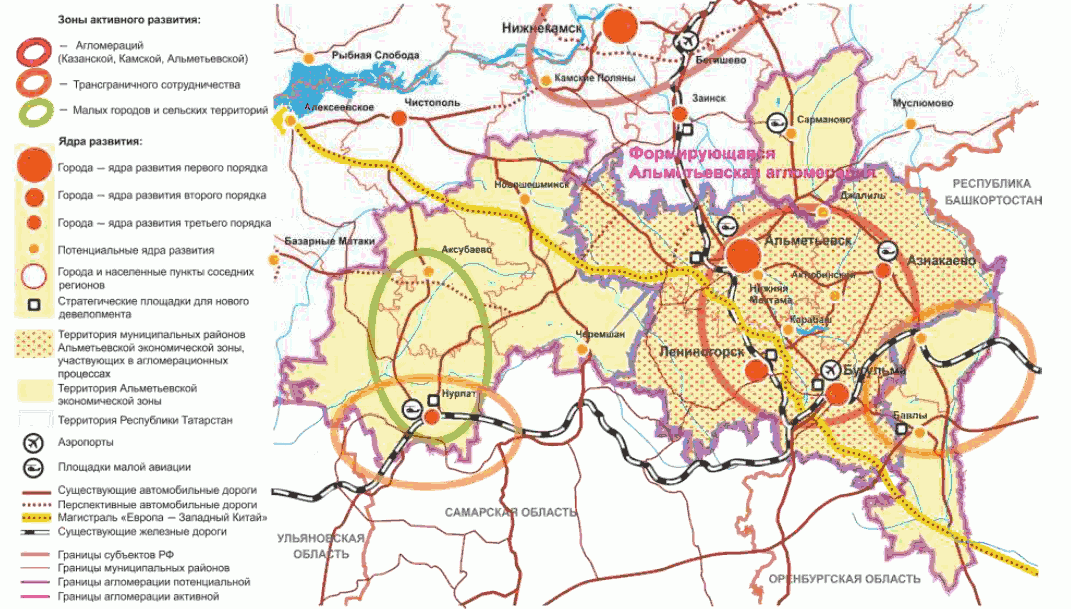 Пространственное развитие Альметьевской экономической зоны ориентировано на многоукладную диверсифицированную экономику, обеспечивающую работу данной территории в качестве "восточных ворот" Татарстана при акценте на развитие Альметьевской агломерации и зон трансграничного сотрудничества, повышение статуса и привлекательности малых городов и сельских населенных пунктов за счет улучшения качества среды и активизации потенциала саморазвития.Перспективы динамики отраслевой структуры в разрезе районов Альметьевской экономической зоны показаны на рисунке 3.15."Рис. 3.15. Отраслевые приоритеты развития Альметьевской экономической зоны"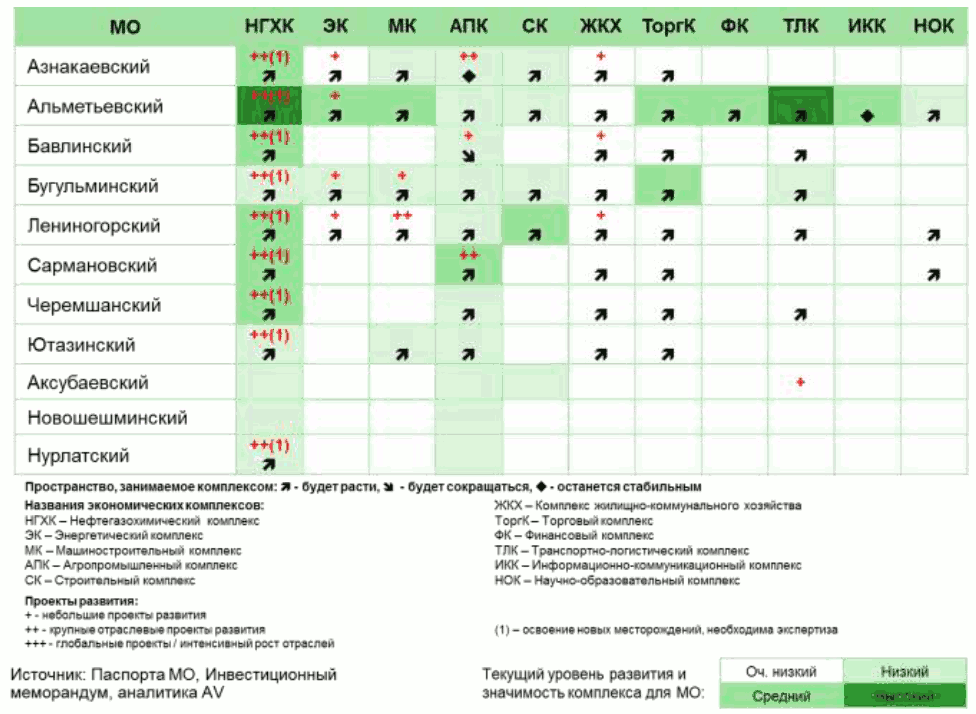  Стратегия Альметьевской агломерацииАльметьевская агломерация - полицентрическая агломерация, формируемая тремя ядрами - городами Альметьевском, Бугульмой, Лениногорском (рис. 3.19). В агломерационные процессы вовлечены населенные пункты одноименных муниципальных районов: Альметьевского, Бугульминского, Лениногорского, находящиеся в пределах часовой транспортной доступности между собой. Общая численность населения на 1 января 2014 года составляет 337 тыс. человек. Плотность населения - 71 чел./га.Основные проблемы агломерации:- ограниченные возможности расширения границ и дальнейшего развития городов-ядер агломерации;- низкая пропускная способность существующей сети автодорог;- недостаточность "событийных пространств" в агломерации;- неравномерное распределение объектов досуга и культуры среди городов агломерации: сосредоточение основных объектов в Альметьевске;- отсутствие механизма межмуниципальной кооперации для постановки задач, принятия программ и реализации комплексных инфраструктурных проектов.Направления преобразований:- развитие селитебной застройки в поселениях-спутниках городов Альметьевска, Бугульмы и Лениногорска, включающее редевелопмент территорий;- создание единой транспортной системы Альметьевской агломерации на основе автобусного сообщения: интенсификация и централизация работы сети общественного транспорта, охватывающей города-ядра агломерации, поселения-спутники и сельские населенные пункты;- формирование и развитие коммуникационных центров как в основных городах агломерации, так на межмуниципальных площадках;- развитие комплексной инфраструктуры спорта и туризма."Рис. 3.19. Пространственное развитие Альметьевской агломерации"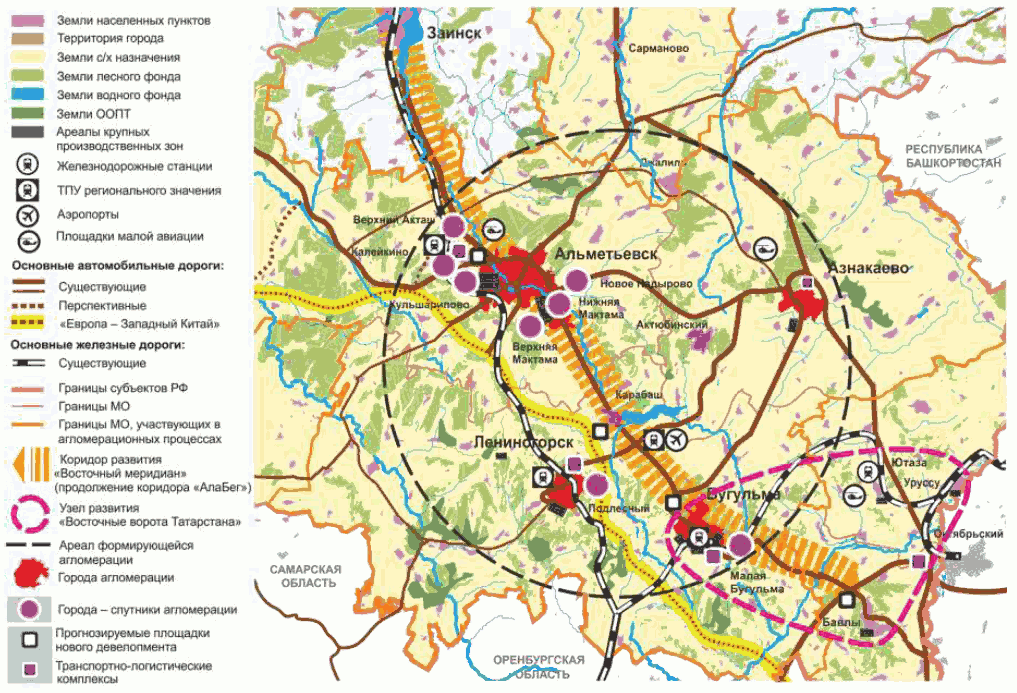 Планируемые к разработке и реализации программы:- "Восточные ворота Татарстана". Въезд с востока в Республику Татарстан в будущем будет осуществляться по международной автодороге "Европа - Западный Китай", Альметьевская агломерация получит активное развитие в качестве транспортно-логистического узла международного уровня. Развитие данных функций будет способствовать организации новых инвестиционных площадок, рабочих мест, интенсификации международного сотрудничества и привлечению качественных трудовых ресурсов.- "Восточный меридиан". Модернизация транспортной инфраструктуры по направлению Бугульма - Альметьевск - Набережные Челны с развитием прилегающих территорий, включающих населенные пункты вдоль магистралей, где должна развиваться транспортная, логистическая, досуговая и сервисная инфраструктуры. Увеличение зон влияния городов-ядер Камской и Альметьевской агломераций, таких как Набережные Челны, Альметьевск, Нижнекамск и Бугульма, в более отдаленной перспективе приведет к формированию единого пояса расселения или конурбации. Основой организации подобного образования становится транспортно - коммуникационная связь между Альметьевском и Набережными Челнами, а также взаимосвязанные технологические процессы на базе энергопроизводственного цикла и социокультурные коммуникации.- "Реновация расселения". Развитие селитебной застройки в поселениях-спутниках городов Альметьевска, Бугульмы и Лениногорска, включающее редевелопмент территорий с последующим возрождением убывающих малых городов и сельских поселений.- "Общественные пространства Альметьевской агломерации". Равномерное распределение объектов досуга и культуры среди городов агломерации, формирование и развитие коммуникационных центров как в основных городах агломерации, так и на межмуниципальных площадках. Территориальная диверсификация досуговых и коммуникационных пространств будет способствовать повышению разнообразия и качества среды обитания, что позволит постепенно выровнять уровень жизни населения данных территорий, повысит его активность и возможности для самореализации, будет препятствовать оттоку молодежи в города с более привлекательной инфраструктурой.- "Туристическая инфраструктура Юго-восточной зоны Республики Татарстан". Развитие туристического комплекса регионального значения на базе имеющихся ресурсов, рассматриваемого как часть единой туристско-рекреационной системы Республики Татарстан и как одно из перспективных направлений экономики Альметьевской экономической зоны и агломерации. Перспективные виды туризма - рекреационно-оздоровительный, спортивный, историко-краеведческий, этнографический, экологический, промышленный и агротуризм - сформируют спрос на соответствующую инфраструктуру. Программа позволит инициировать новые виды деятельности для населения в сфере услуг в туристской индустрии, развивать малое предпринимательство на базе традиционных (национальных) ремесел и промыслов.- дополнения в Государственную программу Республики Татарстан по развитию транспортной системы "Создание единой транспортной системы Альметьевской агломерации на основе автобусного сообщения".Пространственная модель Альметьевской агломерацииСтруктура агломерации имеет линейно-узловой характер. Пространственный каркас формирующейся Альметьевской агломерации составляет международный транспортный коридор "Европа - Западный Китай" и межрегиональный транспортный коридор по направлению Пермь - Ижевск - Набережные Челны - Альметьевск - Западный Казахстан.Общность отраслевой специализации городов и их многокомпонентность определяют функциональную равновесность и взаимодополняемость ядер.3.2.4. Развитие сельских территорийСельские территории являются важнейшим ресурсом страны, значение которого стремительно растет в условиях углубляющейся глобализации при одновременном усилении значения природных и территориальных ресурсов в развитии страны.Развитие сельских территорий сегодня происходит крайне неравномерно. Несмотря на динамичный рост агропромышленного комплекса, уровень и качество жизни сельского населения в целом существенно отстают от уровня жизни в городах, сужается доступ населения к услугам организаций социальной сферы, углубляется информационный и инновационный разрыв между городской и сельской местностью, что ведет к росту миграционного оттока сельского населения, к утрате освоенности сельских территорий.В целях настоящей Стратегии под сельскими территориями понимаются территории за границами городов, включающие земли сельских населенных пунктов и окружающие их территории. Оптимизация системы расселения Альметьевского муниципального района предполагает сохранение сельских территорий и улучшение качества жизни сельского населения.Проблемы:- отсутствие механизмов государственного регулирования процессов урбанизации;- некомплексная реализация проектов по индустриализации сельского хозяйства;- отсутствие координации и стыковки схем территориального планирования между муниципальными образованиями;- значительная асимметрия в обеспечении социально-культурными и досуговыми услугами сельской молодежи (прежде всего, по причине отсутствия подобных услуг);- недостаток рабочих мест и низкая транспортная мобильность;- инертность жилищного строительства, не позволяющая должным образом решать социально-экономические проблемы сельской местности.Тенденции и вызовы:- оптимизация системы расселения Республики Татарстан с двуединой задачей: сохранение сельских территорий и улучшение жизни населения;- возможность самореализации сельских сообществ, использование специфики, сохранившихся резервов села;- возможности разных вариантов малого бизнеса на селе, в том числе производства экологически чистой продукции;- поиск оптимальной для условий республики многоукладности в разных районах, сочетание крупных, средних и малых предприятий;- возможности выхода на рынки соседних регионов и пути привлечения инвесторов;- возможности диверсификации экономики сельской местности и развития в ней несельскохозяйственных видов деятельности;- процессы сезонной и постоянной субурбанизации в пригородных зонах.Концепция развития сельских территорийПространственное развитие малых городов и сельских территорий рассматривается как "регенерация", что предполагает комплекс мероприятий, направленных на борьбу с экономическим, социальным и физическим упадком территорий. Местные сообщества инициируются к созданию программ по повышению качества пространства жизнедеятельности в целях сохранения и преумножения человеческого капитала, по формированию бренда отдельно взятой территории и укреплению конкурентоспособности своего района и региона в целом.Всесторонняя диверсификация сельской экономики,- поддержка фермерства и альтернативных форм занятости и самозанятости, в том числе развитие ремесел и сельского туризма, -организация и снятие административных барьеров для сбыта продукции через рынки, -облегчение доступа к природным, в том числе земельным, материальным, финансовым и информационным ресурсам,- поддержка деятельности консультационных центров и развитие инфраструктуры, позволяющей получать населению достойный доход.Качественное пространственное планирование сельских территорий призвано создать базу для реализации восьми направлений преобразования территорий.1. Индустриализация АПК и размещение муниципальных индустриальных парков включает:- модернизацию технологий производства, обработки, хранения и переработки сельскохозяйственной продукции, современную систему управления сельскохозяйственными предприятиями, совершенствование производственно-хозяйственного комплекса предприятий, замену ручного труда механизированным, автоматизацию и роботизацию технологических процессов;- размещение площадок в рамках Концепции размещения индустриальных парков в Альметьевском районе с учетом политики межмуниципальной кооперации и интеграции, предполагающей комплексное развитие инженерной и транспортной инфраструктуры и привлечение резидентов. Муниципальные индустриальные парки,  призваны создать якорные площадки для малого и среднего бизнеса, а также места приложения труда населения.2. Новая концепция использования земель - экологически сбалансированная система земледелия - включает:- интенсификацию использования существующих земель сельскохозяйственного назначения, в том числе частных сельхозугодий;- рациональное размещение промышленных и инфраструктурных объектов на землях сельского хозяйства: строительство линейных объектов дорожного хозяйства, энергоснабжения, нефтедобычи;- внедрение инновационных технологий;- сохранение ценных ландшафтов;- обеспечение государственного контроля и сопровождение хозяйственной деятельности на частных сельскохозяйственных землях, стимулирование и поддержку сбыта продукции, выкуп неиспользуемых земель для муниципальных нужд.3. Межмуниципальная кооперация и трансграничное сотрудничество. Политика в отношении территорий активного развития малых городов и сельских поселений предусматривает создание условий для беспрепятственной реализации межмуниципальных проектов путем кооперирования и создания институциональной платформы. Основная цель политики трансграничного сотрудничества - закрепление экономической самостоятельности и полномочий муниципалитетов, отдаленных от основных центров, для возможности кооперирования с близлежащими муниципалитетами сопредельных субъектов в целях плодотворного и взаимовыгодного социально-экономического сотрудничества, пополнения бюджетообразующей базы.4. Сохранение и усиление идентичности. Идентичность территории определяется историей и традициями, культурным наследием и спецификой хозяйственной деятельности. Чем бережнее охраняются и активнее поддерживаются эти факторы, тем сильнее оказывается роль территории в опорном пространственном каркасе региона. Этническое разнообразие Альметьевского муниципального района отражается на идентичности территорий и населенных пунктов с преобладанием населения той или иной национальности. Основные направления сохранения идентичности - культура, туризм, городская среда.5. Разумное укрупнение. В Альметьевском муниципальном районе, как и в целом в стране, наблюдается проблема расходов на содержание экономически несостоятельных населенных пунктов. Тщательно продуманное упразднение отдельных сельских поселений в качестве единиц муниципально-территориального деления с вхождением их территорий со всеми ресурсами в границы других, более сильных, муниципальных образований укрепит связь между финансовой самодостаточностью муниципального образования, его собственными ресурсами и качеством управления.6. Развитие поселений-спутников. Два фактора - ограниченные территориальные ресурсы города (Альметьевска) и наличие широкого инфраструктурного ресурса в ближних и срединных пригородах, представленных сельскими населенными пунктами, - формируют политику реорганизации сельских населенных пунктов вблизи города в поселения-спутники (д.Сабанче) посредством коренной модернизации их инфраструктуры. Размещение в таких населенных пунктах производств, услуг, развитие жилищного строительства позволяет более полно реализовать потенциал центров, решая их социально-экономические и градостроительные проблемы, давая импульс развитию спутников.7. Второе жилье для горожан. Нарастание процессов урбанизации в окрестностях города-ядра агломерации отчетливо проявляется в процессах стихийной сезонной и постоянной субурбанизации. Регулирование данного процесса предполагает:- учет тенденций освоения пригородных территорий в основных положениях схем территориального планирования муниципальных районов, примыкающих к городу-ядру;- проработку каркаса существующих пригородных территорий в агломерационных инфраструктурных схемах;- разработку механизма перевода земель из категории ДНП в категорию ИЖС на территориях постоянного проживания граждан на основании мониторинга фактического использования земельных участков и расположенных на них капитальных объектов;- планирование и регулирование хозяйственной деятельности на пригородной территории города-ядра на межмуниципальном (агломерационном) уровне на основании соглашений.В планировании развития малых городов и сел важно соблюдение следующих принципов:- новая идеология обновления сельских территорий;- кооперация муниципальных и республиканских планирующих структур для определения целей муниципальной пространственной политики, подготовка квалифицированных кадров и составление комплексных программ сохранения и развития поселений;- создание институциональной платформы для межмуниципальной кооперации и совместных действий в сфере реализации инфраструктурных и отраслевых проектов, использования земель, обеспечения природоохранных мероприятий.Местные власти должны становиться полноправными партнерами региональных властей, а для эффективного преодоления кризисных явлений финансовая база муниципальных образований и их финансовая автономия должны укрепляться.Для сельских поселений и малых городов, входящих в территории активного развития (рис. 3.20 и 3.21), предлагаются специализированные программы и проекты. Программа развития прибрежных территорий предусматривает создание и развитие зоны с особыми экологическими и пространственными регламентами на прибрежных территориях рек, экозоны. В программе выделяется несколько направлений: укрепление трансграничных агломерационных связей; улучшение условий и создание площадок для бизнеса; популяризация местной идентичности.8. Местное самоуправление. Деятельность органов местного самоуправления позволяет реализовать один из основных принципов управления - обеспечение условий для самоорганизации населения. В связи с этим, как показывает мировой опыт, наличие эффективного института местного самоуправления является одним из основных факторов устойчивого развития сельских территорий.В сельской местности действует двухуровневая модель местного самоуправления, включающая сельские поселения и муниципальные районы.  За  годы,  прошедшие  после  вступления  в  силу  Федеральногозакона "Об общих принципах организации местного самоуправления в Российской Федерации", проведена большая работа по разграничению полномочий между органами местного самоуправления разных уровней и органами государственной власти, а также по закреплению за ними соответствующих источников дохода. Вопросы местного значения, отнесенные к полномочиям органов местного самоуправления, охватывают широкий круг социально значимых задач. Эффективное исполнение органами местного самоуправления соответствующих полномочий является необходимым условием для обеспечения устойчивого развития сельских территорий.3.2.5. Концепция создания скоростных видов транспортаКонцепция создания скоростных видов транспорта и дорожного хозяйства Альметьевского муниципального района нацелена на решение следующих задач:- образование устойчивой транспортно-коммуникационной связи между Альметьевской и другими  агломерациями Республики Татарстан;- увеличение межрайонных и межрегиональных связей Альметьевской агломерации с городами и областными центрами Российской Федерации.Под созданием скоростных транспортных коммуникаций понимается:- реализация проекта по строительству участка «Алексеевское – Альметьевск» в рамках международного коридора «Европа – Западный Китай»;- модернизация транспортной инфраструктуры по направлению Бугульма - Альметьевск - Набережные Челны с развитием прилегающих территорий, включающих населенные пункты вдоль магистралей, с последующим развитием транспортной, логистической, досуговой и сервисной инфраструктуры;- увеличение пропускной способности автомобильных дорог федерального, регионального, местного значения, повышение скоростного режима, снижения временных затрат на миграцию населения;- реконструкция автодороги регионального значения «Кузайкино – Нурлат» со смещением трассы в обход н.п. Чувашское Сиренькино» с переводом участка автодороги с км 0 – км 18+100 из III технической  категории во II категорию;- реконструкция автомобильных дорог регионального значения, являющихся основными подъездными автодорогами: "Альметьевск - Азнакаево" (км 0 - км 1+700, III категория), "Альметьевск - Лениногорск” (км 0 - км 22+355, IV категория), "Альметьевск - Муслюмово"  (км 0 - км 18+845, III категория) с целью перевода во II техническую категорию;- строительство путепровода на пересечении федеральной трассы «Казань – Оренбург» (74 км) с железной дорогой;- строительство двухпутного железнодорожного пути на участке Куйбышевской железной дороги «Акбаш – Алнаши»;- обеспечение круглогодичной связи сельских населенных пунктов с опорной дорожной сетью путем строительства подъездных автомобильных дорог с твердым покрытием; - реконструкция существующей улично-дорожной сети города и сельских населенных пунктов;- обеспечение дорожной сетью земельных участков, выделенных под строительство жилья для многодетных семей;- расширение существующей улично-дорожной сети города Альметьевска (строительство продолжения улицы Аминова с выходом на  улицу Объездная, строительство продолжения улицы Ленина с выходом к н.п. Калейкино и т.д.);- организация транспортно-пересадочных узлов;- строительство аэропорта в районе н.п. Сабанча или Калейкино;- вывод транзитного автотранспорта за пределы городской черты, снижения числа дорожно-транспортных происшествий, улучшение экологической обстановки;- развитие велодорожной инфраструктуры путем строительства велосипедных дорожек, организации велопарковок, расширения точек велопроката.При реализации проектов транспортной инфраструктуры необходимо соблюдение и сохранение экологического баланса природной среды, природных ландшафтов зеленых массивов и поверхностных водоемов. Каждому проекту должны предшествовать анализ и оценка состояния воздушного бассейна примагистральных территорий, ландшафтных характеристик проектируемой и прилегающих территорий, влияния основных источников и факторов антропогенного воздействия на территорию.Обязательным условием реализации данных проектов является разработка мероприятий по:- защите от негативных инженерно-геологических процессов;- защите почв;- сохранению и/или восстановлению лесных массивов и ценных ландшафтов;- охране водных объектов;- снижению акустического воздействия на существующую и проектируемую застройки.Переустройство и совершенствование городской планировочной структуры предусматривает:- упорядочение размещения и развитие основных элементов структуры планировочных районов (жилые районы, промышленные районы и узлы, общественные центры, транспортная инфраструктура);- упорядочение размещения и совершенствование планировочной структуры основных функциональных зон - жилой, производственной, рекреационной;- сохранение исторически сложившейся градостроительной среды на территории центрального планировочного района;- совершенствование и развитие структурных транспортных связей (трассировка новых и реконструкция существующих улиц и дорог) между планировочными районами и территориальными зонами;- формирование системы планировочных связей, исключающей возможность пропуска транзитных транспортных потоков по территории города;- озеленение прибрежных территорий реки Степной Зай, ручья Безымянный, Городского водохранилища, благоустройство городского озера, формирование на этих территориях рекреационных зон и мест массового отдыха населения, организация структурных планировочных выходов к р. Степной Зай, руч. Бигашка, к городскому водохранилищу с территории жилой застройки и городских центров обслуживания;- завершение благоустройства Каскада прудов с выходом к р. Степной Зай.3.2.6. Развитие логистической инфраструктуры Альметьевского муниципального районаУчитывая выгодное географическое положение на пересечении существующих и проектируемых крупных автодорог, а также существующий спрос на качественную инфраструктуру, первостепенное внимание стоит уделить развитию логистики в Альметьевской агломерации в рамках проекта "Восточные ворота Татарстана".В районе нет современного многофункционального логистического центра. При этом в юго-восточной зоне республики Татарстан пересекаются две автодороги федерального значения М-5 "Урал" «Москва - Самара – Уфа» и Р-239 «Казань – Оренбург». В срок  до 2020 года в эксплуатацию будет сдана платная автодорога "Европа - Западный Китай", в которую входит участок Алексеевское – Альметьевск.Дорога станет глобальным транспортным, экономическим и социальным коридором на протяжении всего пути следования. Развитие транспортно-логистической инфраструктуры и придорожного сервиса вдоль данной трассы является одной из важных составляющих для экономики района: оборудование автоматизированной и удобной в использовании системы взимания платы за проезд, строительство АЗС, кафе, магазинов, отелей, станций технического осмотра и ремонта автомобилей, автомоек, стоянок. Ввод в эксплуатацию данной дороги даст мощный толчок для развития туризма в районе и агломерации. Участники движения смогут получать дополнительные услуги, такие как использование любых видов связи (включая Интернет), метеомониторинг и видеоконтроль за дорогой.Протяженность трассы по Альметьевскому району «Алексеевское – Альметьевск» составит 145 км. Техническая категория автомагистрали — I-a. Расчетная скорость движения по магистрали — 130 км/ч. К моменту сдачи объекта планируется загрузка дороги до 35 тыс. автомобилей в сутки. Строящаяся дорога проходит в обход населенных пунктов, что приведет к улучшению экологической ситуации в регионе за счет снижения количества пробок и повышения скорости движения транспортных потоков. Данный проект реализуется на принципах государственно-частного партнерства. Окупаемость трассы рассчитана на 30 лет.С ростом уровня автомобилизации возникает необходимость развития сети парковочных мест, как на территориях сложившейся застройки, так и на новых территориях. Насыщение сложившейся застройки объектами транспортной инфраструктуры возможно за счет реконструкции и освоения подземного пространства. В целях экономии городских территорий и максимального технико-экономического и санитарно-гигиенического эффекта на новых территориях предлагать освоение подземного пространства на этапе застройки территории (встроенные подземные многоярусные гаражи, расположенные под зданиями и прилегающим к ним участкам, под жилыми, административными, производственными и общественными зданиями различного назначения).Альметьевский муниципальный район вошел в пилотный проект по расширению сети автогазонаполнительных станций (АГНКС) на территории Республики Татарстан в рамках реализации государственной программы «Развитие рынка газомоторного топлива в Республике Татарстан на 2013-2023 годы».Сегодня на территории района функционирует лишь одна АГНКС, расположенная в пгт. Нижняя Мактама. В целях расширения газозаправочной инфраструктуры в текущем году планируется строительство АГНКС в городской черте - по улице Объездной напротив мкр. «Нагорный».Программа мероприятий в области пространственного развития Альметьевского муниципального района-Корректировка Генерального плана города Альметьевска – 2017-2018гг;-корректировка правил землепользования и застройки – 2017-2018гг;-создание информационной системы обеспечения градостроительной деятельности в АМР – 2017-2018гг;-разработка проектов планирования северной части города (600 га) – 2018гг;-строительство  инженерной и дорожной инфраструктуры микрорайона «Парковый» - 2017-2021гг;-строительство жилья  в микрорайоне «Парковый» -2018-2021гг;-благоустройство городского водохранилища – 2017-2020гг;-благоустройство Каскада прудов -2017-2018гг;-строительство  инженерной инфраструктуры микрорайона «Урсала» и п.г.т. Нижняя Мактама – 2017-2020гг;-строительство велодорожек (250 км) – 2017-2020гг;-реконструкция дорожно-транспортной сети города – 2017-2020гг;-строительство новых улиц:   - продолжение улицы Аминова – 2017-2018гг   - продолжение улицы Объездная – 2018-2019гг   - продолжение улицы Тухватуллина – 2019-2020гг   - продолжение улицы Ленина до ст.Калейкино – 2020-2021гг   - продолжение улицы Зарипова в северном направлении – 2020-2021гг   - продолжение улицы Чехова в северном направлении – 2020-2021гг-строительство развитие новых маршрутов улиц Зарипова, Шевченко, Тухватуллина, Шоссейная, Бигаш (от Зарипова до проспекта Строителей);-строительство тяговой подстанции №7 для обеспечения движения по улицам;-строительство автодороги  Шали-Бавлы по территории Альметьевского района – 2017-2021гг;-развитие поселений-спутников: Н.Мактама, Кульшарипово, ст.Калейкино, В.Мактама, Н.Надыров, Сабанча, Абдрахманово, Миннибаево;-расширение городского полигона ТБО -2018-2020гг;-реализация  программного комплекса  развития коммунальной инфраструктуры Альметьевского муниципального района -2017-2021гг.	3.3. Концепция экономического развитияЦель: Сбалансированная растущая экономика муниципального района, обеспечивающая высокий уровень и качество жизни и возможность профессиональной самореализации населения.Задачи:Сохранение и развитие традиционных для экономики муниципального района отраслейУвеличение доли не сырьевой продукции в экономике муниципального района до 37% Увеличение добавленной стоимости в продукции муниципального районаУвеличение уровня передела продукции муниципального районаПовышение производительности труда предприятий муниципального районаПовышение инвестиционной привлекательности муниципального районаПовышение качества услуг предоставляемых населению3.3.1. Нефтегазодобыча и малотоннажная химия.Стратегически важной и базовой для экономики Альметьевского муниципального района на текущий момент является нефтегазодобывающая отрасль. Экономическая деятельность по добыче нефти и попутного газа ведется градообразующим предприятием  ПАО «Татнефть»,  которое входит  в нефтегазохимический комплекс Республики Татарстан.Основные направления развития нефтегазохимического комплекса республики нашли своё отражение в Программе развития нефтегазохимического комплекса Республики Татарстан на 2015-2019 годы. На период действия Программы важными вопросами для всех предприятий комплекса остаются снижение экологической нагрузки на окружающую среду, обеспечение промышленной безопасности, повышение энерго- и ресурсоэффективности и увеличение производительности труда.Среди задач, характерных для сектора нефтедобычи, приоритет в ближайшие годы будет отдаваться повышению эффективности технологий на существующих месторождениях, разработке запасов нетрадиционных углеводородов, увеличению уровня использования попутного нефтяного газа.По данным ОАО «Татнефтехиминвест-холдинг», координирующего нефтегазохимический комплекс республики, ПАО «Татнефть» в 2015-2019 годы реализует инвестиционные проекты по следующим основным направлениям:1.  Развитие нефтедобывающего производства с учётом истощения запасов.Компания испытывает и внедряет эффективные технологии бурения скважин для повышения возможностей добычи нефти и попутного газа, продолжает работы по совершенствованию системы поддержания пластового давления, повышению надёжности энергоснабжения, снижению ресурсо- и энергопотребления.2. Увеличение уровня использования попутного нефтяного газа.На предприятии разработана инвестиционная программа по развитию сетей для транспорта ПНГ, позволяющая повысить уровень использования ПНГ по компании до 97,6%. Программа предусматривает развитие газосборной системы с объектов НГДУ «Ямашнефть» и выполнение технико-экономической оценки по вариантам утилизации газа на ряде удалённых и малодебитных объектов.3.  Добыча сверхвязких нефтей и природных битумов.В 2015 году объем добычи сверхвязких нефтей на Ашальчинском месторождении ПАО «Татнефть» должен составить порядка 445 тыс.тонн, а к 2017 году компания планирует увеличить показатель до 2 млн.тонн в год.4. Организации производства малеинового ангидрида из газа бутана на базе Управления «Татнефтегазпереработка» в рамках кластера по производству малотоннажной химии и композиционных материалов. Общий объем инвестиций  17 млн. долл. В настоящее время мировой рынок малеинового ангидрида вплотную приблизился к 2 млн тонн, и ожидается, что он будет показывать темпы роста в 3,5% в год. В России, на сегодняшний день, нет ни одного действующего завода по производству малеинового ангидрида, при этом мы являемся крупным продуцентом и экспортером бутана.В свою очередь, организация производство малеинового ангидрида в рамках технологического комплекса Управления «Татнефтегазпереработка» станет основой для реализации плана администрации Альметьевского муниципального района и заинтересованных представителей бизнес-сообщества по дальнейшей переработке малеинового ангидрида в рамках создания кластера по производству малотоннажной химии и композиционных материалов. Это позволит существенно расширить импортозамещение широкого круга химических полупродуктов и конечной продукции, что серьезно повысит конкурентоспособность Альметьевской агломерации и усилит позиции Республики Татарстан.5. Открытие нового образовательного направления в области химического производства на базе Нефтяного института.3.3.2. Сельское хозяйство.Площадь сельхозугодий Альметьевского муниципального района составляет 124,5 тыс. га, из них пашни 89,5 тыс. га, в т.ч. Площадь зерновых и зернобобовых культур составляет – 45,0 тыс. га. Урожайность, по состоянию на 2014 год, составляет 19 ц/га (в среднем по республике 22,7 ц/га).На начало 2016 года показатель производства молока на 100 га сельхозугодий составляет 146 цн (в среднем по республике 294 цн), производство мяса на 100 га сельхозугодий 13 цн (в среднем по республике 45 цн).Энергообеспеченность на 100 га составляет 151,1 л.с. (в среднем по республике – 154 л.с.).В итоговом рейтинге районов по сельскому хозяйству за 2015 год Альметьевский район занимает 41 место из 43, опустившись на 3 пункта по отношению к 2014 году.По совокупности статистических данных можно сделать вывод, что состояние отрасли сельского хозяйства в Альметьевском муниципальном районе уступает средним показателям в целом по республике.Основная задача развития сельского хозяйства заключается в системном взаимодействии предприятий в рамках агропромышленного комплекса республики и страны в целом, увеличение уровня передела продукции и ее добавленной стоимости, а так же реализации крупных инвестиционных проектов в области производства и переработки сельхоз продукции.В рамках обозначенной задачи можно выделить перечень мероприятий:Строительство фермы для мясного скотоводства с переработкой на 10 тыс. голов и молочного скотоводства на 2 тыс. голов с производством молока (общий объем инвестиций 1,5 млрд. руб.)Строительство овощехранилища вместимостью 5 тыс. тонн продукции.Реализация проекта по выращиванию лука на площади 42 Га с плановым увеличением площади посева через пять лет до 1000 Га (общий объем инвестиций около 20 млн. евро)Системное участие в федеральных и региональных целевых программах в области поддержки и развития агропромышленного комплекса.Техническая и технологическая модернизация сельскохозяйственных предприятий.Обеспечение поддержки малых форм хозяйствования на селе.Совершенствование оборота сельскохозяйственных земель и повышение экономической эффективности их использования. Применение новых эффективных технологий повышения плодородия земель.Расширение конкурентоспособного производства овощей закрытого грунта.Увеличение производства плодово-ягодных культур.Производство продукции глубокой переработки, соответствующей высоким стандартам качества (европейские стандарты, "халяль").Обеспечение условий и поддержка кооперации местных производителей сельскохозяйственной продукции.Повышение доступности и прозрачности информации о мерах по поддержке предприятий и предпринимателей в работающих в сфере агропромышленного комплекса.Обеспечение роста инвестиций в сфере агропромышленного комплекса на территории Альметьевского муниципального района.Содействие сельхоз производителям муниципального района в расширении рынков сбыта.3.3.3. Обрабатывающая промышленностьОбрабатывающая промышленность весьма значимая отрасль промышленности для Альметьевского муниципального района. Здесь производится продукции на сумму около 12 миллиардов рублей в год, что составляет около 3,5% от общего объема отгруженной продукции. В обрабатывающей промышленности муниципального района занято около 4,5 тысяч человек.Производственная и коммерческая деятельность данной отрасли выходит, в том числе, и за пределы России. Наиболее крупными представителями обрабатывающих отраслей Альметьевского муниципального района являются -  ОАО «Альметьевский трубный завод» и ОАО «АЛНАС». Их доля в общем объеме валового территориального продукта обрабатывающей отрасли района составляет более 70%.Большая часть предприятий обрабатывающей промышленности возникли на данной территории для обеспечения материалами и оборудованием нефтегазодобывающей отрасли юго-восточного субрегиона республики. На данный момент взаимодействие предприятий обрабатывающей и нефтегазодобывающей отрасли в пределах республики остается существенным, однако наблюдается устойчивая тенденция к выходу на рынки новых территорий и секторов экономики.Стратегически важным для экономики Альметьевского муниципального района в области обрабатывающей промышленности является дальнейшее развитие и усиление тенденций в области диверсификации и модернизации производства, а так же развитию экспортоориентированного производства предприятий. Для достижения стратегических целей в области развития обрабатывающей промышленности на территории муниципального района необходимо реализовать ряд мероприятий:Организация и проведение выставок для предприятий обрабатывающей промышленности на территории муниципального района.Организация и проведение регулярных встреч муниципальной власти с представителями предприятий обрабатывающей промышленности муниципального района в форматах круглых столов или форумов.Стимулирование развития внешнеэкономических связей промышленных предприятий муниципального района.Стимулирование развития наукоемкого и чистого производства на территории АМР.Организация эффективной подготовки квалифицированных кадров для  предприятий обрабатывающей промышленности.Поиск и реализация инвестиционных проектов в области обрабатывающей промышленности на территории АМР.Реализация инвестиционного проекта по локализации производства запорного оборудования для нефтегазодобывающей отрасли на территории АМР.Реализация проекта по организации производства труб с антикоррозионным покрытием для горизонтального бурения нефтяных скважин.3.3.4. Туризм и сфера обслуживанияНа сегодняшний день Альметьевский муниципальный район обладает достаточно развитой инфраструктурой для спортивного и оздоровительного отдыха и обладает существенным потенциалом для развития внутреннего туризма на региональном уровне.  Наиболее крупным рекреационным объектом района является горнолыжный комплекс «ЯН». В настоящее время на территории комплекса имеется 7 освещенных горнолыжных трасс различной категории сложности. Протяженность горнолыжных трасс – 4612 м, общей площадью 156750 кв.м. Пропускная способность подъемника составляет 932 чел./час.Помимо этого на территории АМР находится 2 санатория профилактория, 3 спорткомплекса, конноспортивная школа, картинг клуб и другие спортивно оздоровительные объекты. В Альметьевске регулярно проводятся чемпионаты России по аквабайку и трековым гонкам и кроссу на снегоходах. Для полноценного развития инфраструктуры туризма на территории АМР необходимо так же качественное и количественное улучшение организаций занятых в сопутствующей туризму сфере обслуживания (общественное питание, гостиницы, торговля и прочее).Стратегически важной целью в области туризма является выход на федеральный и международный рынок в качестве туристического объекта, а в сфере обслуживания обеспечение международных общепринятых стандартов качества предоставления услуг.Для решения поставленных стратегических целей необходимо реализовать следующие мероприятия:Развитие спортивно-оздоровительного туризма на базе горнолыжного комплекс ЯНРазвитие медицинского туризма (якорным объектом развития является Медсанчасть ПАО «Татнефть»)Строительство спортивно-оздоровительного комплекса в п.г.т. Н.МактамаСтроительство водного центраСтроительство многофункционального спортивного комплексаУчастие АМР в федеральных и региональных целевых программах по развитию внутреннего туризма.Включение АМР в существующие туристические маршруты, проходящие по территории Республики Татарстан.Создание тематического сайта с информацией о туристической инфраструктуре АМР и обеспечение его информационной поддержки и продвижение в сети.Поиск и реализация инвестиционных проектов в области туризма и сферы обслуживания на территории АМР.Стимулирование развитие велосипедного спорта и организовать регулярное проведение массовых мероприятий для популяризации велосипедов среди любителей.Участие в тематических выставках в области туризма представителей АМР.Подготовка графика массовых спортивно-развлекательных мероприятий республиканского и федерального масштаба на год и его информационное освещение.Презентация туристических возможностей АМР для представителей туроператоров реализующих туры по территории Республики Татарстан и соседних регионов.Разработка и реализация проекта расширения горнолыжного комплекса ЯН.Обустройство и популяризация природного объекта «Акташский провал».3.3.5. Развитие малого бизнеса и предпринимательстваРазвитие и поддержка малого бизнеса и предпринимательства является одной из стратегически важных задач социально-экономического развития Альметьевского муниципального.  В среднесрочной перспективе роль малого бизнеса и предпринимательства в экономике муниципального района должна существенно возрасти. Следует заметить, что развитие предпринимательства и самозанятости населения позволит снизить возможные риски социальной напряженности связанные с сокращением рабочих мест в градообразующем секторе экономики.В период до 2013 года в Альметьевском муниципальном районе наблюдалась положительная динамика роста количества предприятий малого бизнеса и предпринимателей в сфере оптовой и розничной торговли и прочих услуг. Развитие сферы торговли было напрямую связано с относительно высоким уровнем жизни, а следовательно и высокой покупательной способностью населения Альметьевского муниципального района. Однако, в следствие глобальных кризисных явлений в период с 2013 по 2015 годы отмечается падение численности индивидуальных предпринимателей с 4560 до 4442 человек. За тот же период произошло снижение численности малых предприятий с 3638 до 3459 компаний. Большая часть малого бизнеса Альметьевского муниципального района на данный момент сосредоточена в сферах торговли, арендных отношений и строительстве. Альметьевский муниципальный район находится в числе лидеров среди муниципальных образований республики по таким  показателям как объем продаж на душу населения, доля в общем объеме оборота розничной торговли РТ, обеспеченность торговыми площадями на 1000 жителей, уступая по этим значениям лишь Казани и Н. Челнам. Удручающим фактом является то, что практически не наблюдается какого-либо ощутимого роста малых предприятий в производственной сфере экономики района.Наиболее актуальными задачами в области поддержки и развития малого бизнеса до сих пор остаются: •	развитие инструментов микрокредитования малых предприятий и предпринимателей;•	осуществление профессиональной консультационной  поддержки хозяйствующих субъектов; •	осуществление эффективного информационного взаимодействия между представителями малого бизнеса и муниципальными органами власти; •	выявление и поддержка наиболее экономически и социально значимых для АМР малых предприятий и предпринимателей;•	стимулирование развития предпринимательства в реальном секторе экономики; •	поиск и поддержка молодых начинающих предпринимателей; •	расширение возможностей для получения знаний и навыков, необходимых для эффективного управления малым бизнесом.Для решения  поставленных задач необходимо реализовать ряд мероприятий:Субсидирование процентной ставки по кредитам для малого бизнеса.Создание фронт офиса для консультационно-экспертного взаимодействия   с малым бизнесом.Создание новых и развитие существующих промышленных площадок муниципального района, предоставляющих доступные для малого бизнеса условия использования производственной инфраструктуры и площадей.Организовать регулярное информационное взаимодействие муниципальных органов власти с предпринимателями и общественными организациями, представляющими интересы малого бизнеса и предпринимательства в форме встреч, круглых столов, форумов, координационных советов и прочих мероприятий.Реализовать возможность льготного доступа представителям малого бизнеса и предпринимателям к качественным услугам консультационно-экспертного характера (юридическое сопровождение, бухгалтерское сопровождение, маркетинговое сопровождение и прочее).Организовать возможность льготного консультационно-экспертного сопровождения малого бизнеса и предпринимательства по вопросам участия в качестве поставщика в государственных и муниципальных закупках.Организовать максимальную вовлеченность малого бизнеса и предпринимателей в соответствующие региональные и федеральные программы поддержки. Организовать эффективное взаимодействие малого бизнеса с крупными предприятиями муниципального района и республики в форме субконтрактации, аутсорсинга и участия в качестве поставщика на корпоративных торговых площадках.Организовать на базе общественных или коммерческих организаций кадровый центр обеспечивающий поиск, подбор, подготовку, переподготовку, адаптацию и оценку персонала для малого бизнеса. Организовать эффективное информационное взаимодействие малого бизнеса нуждающегося в инвестициях и потенциальных инвесторов.Организовать коворкинг-центр для молодых и начинающих предпринимателей.Организовать проведение ежегодного молодежного бизнес-лагеря.Организовать проведение конкурсов молодежных бизнес-проектов.Организовать проведение управленческих и бизнес-тренингов, направленных на развитие предпринимательских компетенций молодежи.3.3.6. Инвестиционная политикаРешение задач в области инвестиционной политики являются одними из наиболее важных вопросов  в рамках комплексного социально-экономического развития муниципального района. Привлечение инвестиций дает положительные результаты одновременно во многих областях социально-экономического развития муниципального района. Так, например, очевидно позитивное влияние реализации инвестиционных проектов в области бизнеса на рынок труда, повышения занятости населения. Возможно так же решение задач в области диверсификации экономики муниципального района за счет реализации новых крупных и средних бизнес проектов.Для привлечения инвестиций сформирован реестр незадействованных и неэффективно используемых производственных площадей, который включает в себя «зеленые» (земельные участки) и «коричневые» (производственные площадки). Более 300 тысяч квадратных метров производственных помещений и 200 тысяч квадратных метров земельных участков, обеспеченных инженерной инфраструктурой, предлагаются для размещения и организации новых производств на территории нашего района.Для реализации стратегических целей в области инвестиционной политики необходимо реализовать ряд мероприятий:Сформировать Совет по непрерывному улучшению инвестиционного климата и поддержке инвестиционных проектов под руководством главы Альметьевского муниципального района.Определить подразделения в структуре исполнительного комитета АМР ответственного за реализацию инвестиционной политики АМР.Разработать пакет нормативных актов муниципального уровня определяющих формы и порядок поддержки инвестиционных проектов органами власти АМР на данной территории.Разработать и утвердить положение о предоставлении налоговых преференций в части земельного налога для субъектов инвестиционной деятельности, осуществляющих деятельность на территории Альметьевского муниципального района.Создать систему освещения деятельности органов власти АМР в сфере инвестиций в средствах массовой информации, разработать специализированный сайт и обеспечить его информационную поддержку.Организовать участие предприятий АМР  в ярмарках, выставках инвестиционных проектов и инновационной продукции.Осуществить разработку, ежегодное издание и распространение справочника инвестора АМР.Реализовать принципа «одного окна» при работе с инвесторами.Создать единый бренда района;Сформировать качественный реестр неиспользуемого, невостребованного имущества;Обеспечить качественное сопровождение инвестиционного развития района, инвестиционных проектов с использованием принципа «Зеленый коридор-запуск проекта за 29 дней».4. Механизмы реализации Стратегии4.1. Сроки и этапы реализации СтратегииСтратегия определена на 15 лет (2016-2030 годы) и предполагает четыре этапа (три трехлетних и один шестилетний). При этом при необходимости раз в три года будет проходить корректировка, а раз в шесть лет - обновление Стратегии.Этапы реализации различаются по условиям, факторам, рискам социально-экономического развития и приоритетам экономической политики республики.Первый этап (2016-2018 годы) базируется на реализации и расширении тех конкурентных преимуществ, которыми обладает экономика республики с целью повышения эффективности и управляемости экономики, роста качества человеческого капитала и формирования предпосылок значительного роста конкурентоспособности. На данном этапе необходимо будет структурировать систему государственных программ с формированием программы развития ключевых экономических направлений, проработать набор приоритетных проектов развития, структурированных в рамках портфеля региональных кластеров (запускается и дает первые результаты модель кластерной активации). Темпы роста будут низкими в силу ряда глобальных и российских факторов. Будут реализованы проекты импортозамещения.Реализация первого этапа Стратегии в условиях продолжающегося геополитического кризиса, в совокупности с низкой ценой на нефть, а также вызванного указанными факторами ухудшения экономической ситуации сопряжена с существенными рисками недостижения целевых значений показателей реализации Стратегии на данном этапе и обуславливает вероятность существенных корректировок системы стратегических документов Альметьевского муниципального района Республики Татарстан.Второй этап (2019-2021 годы) базируется на модели роста конкурентоспособности. Будут создаваться институциональные условия и технологические заделы развития. В рамках кластерной активации ускорится модернизация "современной экономики" и начнется создание заделов "умной экономики", стартуют проекты межрегиональной и международной интеграции. Внешняя конъюнктура улучшится, темпы роста повысятся.Третий этап (2022-2024 годы) - кластерная активация обеспечит заметный рост конкурентоспособности экономики и социальной сферы Альметьевского муниципального района Республики Татарстан, на основе перехода на новую сбалансированную модель развития, значительного улучшения качества человеческого потенциала и социального пространства, углубления структурной модернизации "современной экономики", значительного развития новой "умной экономики", превращения инноваций в ведущий фактор экономического роста.Четвертый этап (2025-2030 годы и далее) - произойдет рывок в повышении конкурентоспособности экономики, будут созданы условия для достижения глобальной конкурентоспособности муниципального района.Неопределенность прогноза внешних условий обуславливает необходимость использования сценарных вариантов реализации Стратегии. Предложено три сценария:- сценарий 1 - инерционный (сценарий жестких ресурсных ограничений);- сценарий 2 - базовый (сценарий умеренных ресурсных ограничений);- сценарий 3 - оптимистический (сценарий мягких ресурсных ограничений).Инерционный сценарий. Данный сценарий не предполагает ускорения темпов экономического роста (возможно временное ухудшение положения в зависимости от влияния внешних факторов, для этих условий будет рассматриваться инерционный пессимистический сценарий), развитие идет по "стандартным" инерционным трендам, ресурсные ограничения не преодолеваются. С учетом ресурсных ограничений реализуются только наиболее приоритетные и наименее ресурсоемкие проекты (возможно смещение сроков реализации проектов на более поздний срок).Основные параметры сценария:- закрепление и расширение конкурентных преимуществ в традиционных сферах с целью формирования устойчивой модели развития, позволяющей обеспечить незначительное сокращение разрыва в конкурентоспособности большинства отраслей экономики республики от уровня лучших иностранных производителей, что приведет к незначительной модернизации экономической структуры республики;- небольшой рост человеческого капитала;- реализация ограниченного количества долгосрочных приоритетных проектов и программ, реализующих сравнительные преимущества экономики и социальной сферы;- небольшой рост инвестиционной привлекательности;- формирование условий пространственного развития;- расширение интеграционных процессов в межрегиональное и международное социально-экономическое пространство;- развитие институциональной среды, способствующей сбалансированному устойчивому развитию;- стабильный уровень безопасности.Базовый сценарий. Данный сценарий предполагает, что будут проведены необходимые меры, направленные на преодоление ресурсных ограничений. Преимущественно реализуются проекты с низким риском реализации в прогнозируемые сроки и ряд ключевых крупных проектов, сопряженных с повышенными рисками.Основные параметры сценария:- высокая степень реализации потенциала развития района;- закрепление и расширение конкурентных преимуществ в традиционных сферах (в том числе на базе повышения технологического уровня и роста производительности труда во всех отраслях экономики и социальной сферы), стимулирование роста конкурентоспособности в новых отраслях с целью формирования устойчивой сбалансированной модели развития на основе кластерной активации, соблюдающей баланс индустриальных и постиндустриальных факторов развития;- развитие человеческого потенциала на базе высокого благосостояния, социального благополучия, согласия и безопасности через глубокую модернизацию социальной сферы;- осуществление большинства долгосрочных приоритетных проектов и программ, реализующих сравнительные преимущества экономики;- существенное улучшение инвестиционного климата, в том числе для иностранных инвесторов;- сбалансированное пространственное развитие (создание новых центров экономического развития, рост качества пространства) и значительная интеграция в межрегиональное и международное социально-экономическое пространство;- создание институциональной среды, способствующей устойчивому развитию.Оптимистический сценарий. Предполагает полное раскрытие потенциала развития, достижение глобальной конкурентоспособности. Успешно реализуется кластерная активация: полностью модернизируется "современная экономика" (преимущественно четвертого с элементами пятого технологического уклада), создается сектор "умной экономики" (пятого-шестого технологических укладов, с возможностью появления седьмого технологического уклада). Большинство намеченных проектов реализуется в плановые сроки.4.2. Оценка финансовых ресурсов, необходимых для реализации СтратегииДля обеспечения реализации базового сценария за период 2016-2030 годов общий объем финансовых ресурсов, направляемых на инвестиции в основной капитал, составит 23 699,6 млн. руб., в том числе:Муниципальный бюджет - 62,5 млн. руб.Республиканский бюджет - 2 027,9 млн. руб.Внебюджетные средства - 21 609,2 млн. руб.№разделСтр.Паспорт Стратегии3Общие положения41.Стратегический анализ развития Альметьевского муниципального района51.1.Основные свойства и особенности экономико-географического положения51.2.Анализ основных показателей, тенденций, проблем и диспропорций, сложившихся в социально-экономическом развитии61.2.1Анализ сильных и слабых сторон, возможностей и угроз Альметьевского муниципального района61.2.2.Социально-экономическое состояние Альметьевского муниципального района71.2.2.1.Здравоохранение71.2.2.2.Образование81.2.2.3.Культура101.2.2.4.Спорт121.2.2.5.Экология141.2.2.6.Работа с молодежью161.2.2.7.Рынок труда161.3.Структура экономики182.Сценарии развития Альметьевского муниципального района213Приоритеты, цели и задачи социально-экономического развития Альметьевского муниципального района233.1.Человеческий капитал253.1.1Образование – основа развития Альметьевского муниципального района253.1.2Сохранение здоровья и продление долголетия393.1.3Культура473.1.4.Спорт493.1.5.Экология493.1.6.Молодежная политика503.1.7.Занятость и социальная защита513.1.8Флагманские проекты в сфере накопления человеческого капитала523.1.8.1Альметьевск – центр притяжения населения на юго-востоке республики523.1.8.2Инноваторам – высокое качество жизни523.1.8.3Обучающийся регион: новой экономике новые профессии и навыки 533.1.8.4Партнерство для повышения конкурентоспособности высшей школы543.1.8.5Креативные индустрии553.1.8.6Активное долголетие563.2.Концепция пространственного развития583.2.1.Современное состояние и тенденции пространственного развития583.2.2Цели и задачи пространственного развития603.2.3.Стратегия экономической зоны – Альметьевская агломерация613.2.4.Развитие сельских территорий653.2.5Концепция создания скоростных видов транспорта683.2.6.Развитие логистической инфраструктуры693.3Концепция экономического развития723.3.1.Нефтегазодобыча 723.3.2. Сельское хозяйство733.3.3.Обрабатывающая промышленность743.3.4.Туризм и сфера обслуживания753.3.5.Развитие малого бизнеса и предпринимательства763.3.6.Инвестиционная политика774.Механизмы реализации Стратегии794.1.Сроки и этапы реализации794.2.Оценка финансовых ресурсов, необходимых для реализации Стратегии81Ответственный исполнитель стратегииИсполнительный комитет Альметьевского муниципального района.Соисполнители стратегииМуниципальные учреждения и предприятия Альметьевского муниципального района, органы местного самоуправления поселений Альметьевского муниципального района.Цели стратегииАльметьевский муниципальный район - территория, комфортная  для жизни, ведения бизнеса и развития личности являющийся перспективным, авангардным, международным, индустриальным центром.Задачи стратегии1. Повышение эффективности использования существующих ресурсов нефтегазодобывающей отрасли путем развития смежных наукоемких производств. 2. Диверсификация экономики путем развития обрабатывающей промышленности, агропромышленного кластера, спортивно-оздоровительного и медицинского туризма.3. Создание условий для эффективного формирования востребованного человеческого капитала.4. Повышение инвестиционной привлекательности территории.5. Развитие социальной инфраструктуры муниципального района.Основные результаты и сроки реализации стратегииЧисленность населения - 210,1 тыс. чел к 2020г. и  222,1 тыс. чел. к 2030 г., в т.ч. молодежь в возрасте от 17-35 лет – 56,2 тыс. чел к 2020г. и 60,7 тыс. чел. к 2030 г.Продолжительность жизни – 73 года к 2020г.  и 74,1 года к 2030 г.Доля отраслей в ВТП кроме нефтедобывающей -  35% к 2020г.  и 37% к 2030 г.Доля МСП в ВТП  -  13% к 2020г.  и  20% к 2030 г.Средняя заработная плата  -  45 443 руб. к 2020г.  и  56 804 руб. к 2030 г.Стратегия разработана на 2016-2021 годы и с перспективой развития Альметьевского муниципального района до 2030 года.Финансирование стратегии*Общий объем финансирования программы: 23 699,6млн. руб. в том числе:Муниципальный бюджет - 62,5 млн. руб.Республиканский бюджет - 2 027,9 млн. руб.Внебюджетные средства - 21 609,2 млн. руб.* Объем финансирования определяется ежегодно при формировании и принятии местного бюджета (для мероприятий с софинансированием из местного бюджета).Объем финансирования за счет средств бюджета республики определяется на этапе формирования межбюджетных отношений и корректируется в процессе принятия бюджета Республики Татарстан.Показатель/годыПоказатель/годы20112012201320142015Рождаемость,(на 1000 населения)АМР13,914,915,415,616,0Рождаемость,(на 1000 населения)РТ13,414,514,714,714,7Смертность, (на 1000 населения)АМР11,611,611,211,912,1Смертность, (на 1000 населения)РТ12,412,212,112,212,0Естественный приростАМР+2,3+3,3+4,0+3,5+3,9Естественный приростРТ+1,0+2,3+2,6+2,5+2,7Ожидаемая продолжительность жизни, летАМР70,570,470,970,7-Ожидаемая продолжительность жизни, летРТ71,371,872,172,2-Всего населениечеловекТрудоспособный возраст,человек / %Старше трудоспособногочеловек/ %Женщины фертильного возрастачеловек / %Детидо 17 лет,человек/ %2011 г197 575124 619 / 6337 350 / 1852 246 / 2640 829 / 202012 г198 925124 083 / 6237 472 / 1851 727 / 2642 123 / 212013 г200 382123 604 / 6139 612 / 1951 162 / 2541 558 / 202014 г201 423122 231 / 6040 879 / 2050 518 / 2542 600 / 212015 г202 690120 896 / 5938 065 / 1850 119 / 2443 729/ 21Показатели2013 год2014год2015годСредняя з/плата по соглашению (распоряжение КМ РТ от 07.05.2015 №822-З), в том числе: -культура (спец) (руб.)11251,316959,517903,3-пед. работники ХЭН (руб.)152332131824230Бюджетное финансирование-всего: 205344231373242832,8- культура143 021162 208168 415,5- образование62 32369 16574 417,3Поступление от платных услуг (от основных видов уставной деятельности), в том числе:12721,815145,217297,2-культура4 268,54 6795 778,8-образование8 453,310 466,211 518,4Предоставлено заявок в МК РТ на соискание Гранта Правительства РТ, в том числе:101014 -победители-выделена сумма, тыс руб3 проекта613,52 проекта                                         4403 проекта865Кадры (повышение квалификации)14,7%6,7%10,7%КЛУБЫ-кол-во клубных формирований669659662-в них участников892989288992кол-во культурно-массовых мероприятий745275697713- кол-во любительских объединений165161178-в них участников236923683118-количество платных мероприятий147914441592-кол-во посетителей111798122091124087-культурно- досуговые мероприятия651666326706Музей-количество посещений117027111207102893-количество выставок166180176-количество экскурсий210522712208-количество лекций247250247-количество мероприятий178198184-фонды музеев274422833729278ЦБС-количество читателей886998780285384-количество посещений872282845808824760-книговыдача194012118741561835860-книжный фонд      (экз.)749592734854718874-количество мероприятий609461746008Школы доп образования - ХЭН-контингент321029402986-количество конкурсов169180235-участники конкурсов139114001562 -из них победители402 лауреатов,239 дипломантов364 лауреатов,                              452 дипломантов612 лауреатов,383 дипломантовНаименование объектовКол-во объектовВсего объектовв том числе:601   плоскостные сооружения307   спортивные залы117   сооружения для стрелковых видов спорта13  лыжная база2  комплексные сооружения с искусственным    льдом2   стадион1   другие спортивные сооружения136   бассейныбассейны – 23 из них – 17 крытыхпоказательрейтингрейтингпоказатель2015Объем добавленной стоимости предприятий1Объем добавленной стоимости предприятий на душу населения1Отгружено товаров собственного производства1Покупательская способность заработной платы2Инвестиции  в основной  капитал (за исключением бюджетных средств)3Общая площадь жилых домов, введенных в эксплуатацию3Налоговые и неналоговые доходы4ПоказателиГоды20152016201820202021202420252030Темп роста ВТП, %По инерционному сценарию118105106108108110110112Темп роста ВТП, %По базовому сценарию118108108110110112112115Темп роста ВТП, %По оптимистическому сценарию118115118120121130132144Производительность труда,  млн. рублейПо инерционному сценарию8,38,59,09,610,111,011,413,4Производительность труда,  млн. рублейПо базовому сценарию8,38,89,810,911,412,913,415,9Производительность труда,  млн. рублейПо оптимистическому сценарию8,38,99,911,011,513,013,516,0Среднегодовая численность населения, тыс. чел.По инерционному сценарию203,4204,1205,8207,1208,4210,5211,6215,1Среднегодовая численность населения, тыс. чел.По базовому сценарию203,4204,6206,3208,1209,3212,9213,1218,1Среднегодовая численность населения, тыс. чел.По оптимистическому сценарию203,4205,5208,1210,7212,0215,9217,2223,7Уровень безработицы, %По инерционному сценарию4,64,74,74,54,54,44,44,2Уровень безработицы, %По базовому сценарию4,64,64,54,34,34,24,24,0Уровень безработицы, %По оптимистическому сценарию4,64,54,44,24,24,04,03,8Среднесписочная численность работающих, тыс. чел.По инерционному сценарию77,477,577,677,877,978,278,378,8Среднесписочная численность работающих, тыс. чел.По базовому сценарию77,477,677,878,078,178,578,779,5Среднесписочная численность работающих, тыс. чел.По оптимистическому сценарию77,477,778,078,378,579,479,780,6Обеспеченность общей площадью жилья в расчете на одного жителя, кв. метровПо инерционному сценарию25,825,827,528,728,829,229,330,0Обеспеченность общей площадью жилья в расчете на одного жителя, кв. метровПо базовому сценарию25,826,127,728,929,129,729,931,9Обеспеченность общей площадью жилья в расчете на одного жителя, кв. метровПо оптимистическому сценарию25,826,527,728,929,330,330,532,8Доля населения, систематически занимающихся физической культурой и спортом, %По инерционному сценарию37,336,840,242,242,342,642,743,2Доля населения, систематически занимающихся физической культурой и спортом, %По базовому сценарию37,337,440,442,442,643,043,544,5Доля населения, систематически занимающихся физической культурой и спортом, %По оптимистическому сценарию37,340,440,942,943,344,044,445,7Доля малого и среднего бизнеса в ВТП, %По инерционному сценарию9,39,59,79,910,010,310,411,1Доля малого и среднего бизнеса в ВТП, %По базовому сценарию9,310,410,610,810,911,211,311,8Доля малого и среднего бизнеса в ВТП, %По оптимистическому сценарию9,310,510,711,011,211,712,012,9Доля среднесписочной численности работников (без внешних совмести-телей) малых и средних предприятий в средне-списочной численности работников (без внешних совмести-телей) всех предприя-тий и организаций, %По инерционному сценарию14,014,114,314,514,614,915,015,5Доля среднесписочной численности работников (без внешних совмести-телей) малых и средних предприятий в средне-списочной численности работников (без внешних совмести-телей) всех предприя-тий и организаций, %По базовому сценарию14,014,214,414,614,715,315,516,5Доля среднесписочной численности работников (без внешних совмести-телей) малых и средних предприятий в средне-списочной численности работников (без внешних совмести-телей) всех предприя-тий и организаций, %По оптимистическому сценарию14,014,314,915,515,416,316,618,1Темп роста оборота малых (включая микропредприятия) и средних предприятий (в действующих ценах) к 2015 году, %По инерционному сценарию101104107108112113118Темп роста оборота малых (включая микропредприятия) и средних предприятий (в действующих ценах) к 2015 году, %По базовому сценарию102107110112116118125Темп роста оборота малых (включая микропредприятия) и средних предприятий (в действующих ценах) к 2015 году, %По оптимистическому сценарию105111117120128131144Доля инновационной продукции в общем объеме промышленного производства, %По инерционному сценарию34,534,835,436,036,337,237,539,0Доля инновационной продукции в общем объеме промышленного производства, %По базовому сценарию34,535,036,037,037,539,039,542,0Доля инновационной продукции в общем объеме промышленного производства, %По оптимистическому сценарию34,535,236,437,639,341,141,744,7Доля муниципального района (городского округа) в суммарных республиканских инвестициях в основной капитал, %По инерционному сценарию14,115,416,218,318,919,219,421,8Доля муниципального района (городского округа) в суммарных республиканских инвестициях в основной капитал, %По базовому сценарию14,116,219,520,821,322,022,525,0Доля муниципального района (городского округа) в суммарных республиканских инвестициях в основной капитал, %По оптимистическому сценарию14,116,520,021,321,922,723,226,1Удовлетворенность населения деятельностью органов местного самоуправления городского округа (муниципального района), % от числа опрошенныхПо инерционному сценарию98,588,489,090,090,091,091,092,0Удовлетворенность населения деятельностью органов местного самоуправления городского округа (муниципального района), % от числа опрошенныхПо базовому сценарию98,590,090,093,094,096,098,098,0Удовлетворенность населения деятельностью органов местного самоуправления городского округа (муниципального района), % от числа опрошенныхПо оптимистическому сценарию98,592,093,094,095,097,098,0100,0Денежные доходы на душу населения (в среднем за месяц), рублейПо инерционному сценарию4320144238463614858749753533355461561159Денежные доходы на душу населения (в среднем за месяц), рублейПо базовому сценарию4320144497488245238554389594726147171839Денежные доходы на душу населения (в среднем за месяц), рублейПо оптимистическому сценарию4320145577505905615559243690197281587351Доля населения, систематически занимающегося физической культурой и спортом, %  По инерционному сценарию37,337,440,242,242,344,044,146,1Доля населения, систематически занимающегося физической культурой и спортом, %  По базовому сценарию37,337,540,442,442,444,244,446,5Доля населения, систематически занимающегося физической культурой и спортом, %  По оптимистическому сценарию37,337,640,942,943,044,544,647,0Ц-1.2Система образования обеспечивает формирование человеческого капитала, соответствующего потребностям общества и экономики Альметьевского муниципального района  и  Республики Татарстан.Ц-2Обеспечить социализацию и высокие образовательные достижения каждого школьника с учетом индивидуальных особенностей, развитие навыков в сфере информационных технологий.З-2.1Создать среду, интегрирующую современные   управленческие, технологические и педагогические решения.З-2.2Обеспечить инклюзивное образование для детей с ограниченными возможностями здоровья.З-2.3Расширить возможности семей, местного сообщества, бизнеса для участия в образовательном процессе, оценке качества образования и управлении школами.З-2.4Обеспечить высокий уровень индивидуализации образования и академической мобильности обучающихся за счет развития современных форм обучения, включая профильное обучение, за счет интеграции общего и дополнительного образования.З-2.5Придать приоритетное развитие образованию в сфере информационных технологий и математики для достижения лидирующих позиций  в Республике Татарстан.З-2.6Выявлять и поддерживать талантливых детей и молодежь.З-2.7Обеспечить приток лучших молодых педагогических кадров и их профессиональное развитие.З-2.8Сформировать корпус директоров-лидеров, реализующих стратегии развития школ как самообучающихся организаций.З-2.9Обеспечить организационно-методическое сопровождение развития районной системы детско-юношеских организаций и движений благотворительной, гражданско-патриотической, экологической и иной направленности.З-2.10Обеспечить реализацию государственной национальной политики.З-2.11Создать олимпиадный центрЦ-3Масштабы и качество профессионального образования отвечают требованиям инновационной экономики и социальным запросам населения, налажено эффективное системное управление профессиональными образовательными организациями.З-3.1.Повысить гибкость образовательных программ, создать различным категориям населения условия для профессионального обучения в течение всей жизни.З-3.2Расширить сеть профессиональных образовательных организаций.З-3.3Сформировать эффективное партнерство с работодателями, в том числе с инновационными предприятиями.З-3.4Сформировать плодотворное сотрудничество с образовательными учреждениями города и района в целях проведения результативной профориентационной работыЗ-3.5Открыть курсы повышения квалификации и переподготовки кадров на базе средних профессиональных учреждений, в целях обеспечения непрерывного образования населенияЦ-4Город Альметьевск – конкурентоспособный центр высшего образования и науки Альметьевской агломерации, город-лидер, привлекающий таланты. З-4.1Достичь глобально конкурентоспособного качества образования в имеющихся институтах.З-4.2Обеспечить удовлетворительное качество массового высшего образования.З-4.3Развить партнерство с ведущими вузами Республики Татарстан, Российской Федерации и иностранными университетами.З-4.4Развить партнерство с инновационными секторами экономики юго-востока Татарстана.З-4.5Повысить качество филиальной сети вузов через создание на ее базе системы непрерывного образования (в том числе для населения, активно включенного в трудовую деятельность).З-4.6Развить механизмы координации и взаимодействия системы высшего образования с работодателями региона, особенно с инновационными компаниями.№ п/пНаименование показателя2016год2020  год2025  год2030год1234 56Доступность дошкольного образования для детей в возрасте от трех до семи лет,  %100100100100Фактическая средняя наполняемость групп детьми в ОУ (ДОУ) по отношению к действующим нормам наполняемости групп для детей дошкольного возраста119117115110 Охват дошкольным образованием, %76,1787980Удовлетворенность населения услугами дошкольного образования, %80858790 Охват национальным образованием и воспитанием, %23,3273032Доля выпускников, успешно сдавших единый государственный экзамен по русскому языку, от числа выпускников, участвующих в ЕГЭ, %100100100100Доля выпускников, успешно сдавших единый государственный экзамен по математике, от числа выпускников, участвующих в ЕГЭ100100100100Доля детей, охваченных детскими общественными организациями,%75777879 Доля учащихся, охваченных дополнительным образованием (от общего числа детей в возрасте 7–18 лет), %110,2115116117Доля детей и подростков, занимающихся в кружках  технического творчества,  % 103105107110Доля детей и подростков, занимающихся в кружках  и секциях спортивной направленности,  %123125126127Доля работников образования (учителей, воспитателей, работников ДОО), прошедших повышение квалификации и (или) профессиональную подготовку, в общей численности работников образования (учителей, воспитателей, работников ДОО).процентов100100100100Доля обучающихся в государственных (муниципальных) общеобразовательных учреждениях, занимающихся во вторую (третью) смену,  %65,754,5Доля государственных (муниципальных) образовательных учреждений, реализующих программы общего образования, здания которых находятся в аварийном состоянии или требуют капитального ремонта, в общей численности государственных (муниципальных) образовательных учреждений, реализуюших программы общего образования, процентов3117,91513 Доля детских дошкольных учреждений,  здания которых находятся в аварийном состоянии или требуют капитального ремонта, в общей численности  ДОУ, процентов40343230Доля образовательных учреждений  (ОУ), участвующих в сетевом взаимодействии от общего числа ОУ, %10152030Доля обучающихся, относящихся к первой и второй группам здоровья, %110,2115116117 Количество  победителей и призёров  олимпиад Всероссийского и республиканского уровня, чел.48546066Задачи развитияИнструменты развитияСохранение национальной и зональной идентичности системы пространственного планированияРазработка самостоятельного сценария развития системы профессиональной подготовки градостроительных кадров Альметьевского района Сохранение национальной и зональной идентичности системы пространственного планированияКонсолидированное совместное развитие системы высших, средних и постдипломных образовательных организаций в системе профессиональной подготовки градостроительных кадров Альметьевского районаИнтеграция с республиканской системой пространственно-территориального планированияПоддержка и методическое сопровождение развития новых градостроительных специализаций и направлений обучения, обеспечивающих многоролевую подготовку будущих участников планировочной деятельностиРазвитие системы пространственного планирования Альметевского района в контексте мировых трендовСоздание и развитие устойчивого образовательного пространства Альметьевского районаРазвитие системы пространственного планирования Альметевского района в контексте мировых трендовРазвитие системы дополнительного архитектурно-градостроительного образования населенияРазвитие системы пространственного планирования Альметевского района в контексте мировых трендовСоздание условий для осуществления диалога между проектным сообществом, населением и представителями власти для поиска компромисса в сфере городского планирования, благоустройства, территориального планирования2017201820182019201920202021Строительство объектов, реорганизацияСтроительство Д/с в микрорайоне «Западные ворота» на 140 местСтроительство пристроя д/с в с.Абдрахманово на 60 местСтроительство пристроя д/с в с.Абдрахманово на 60 местстроительство д/с в с. Сиренькино на 140 местстроительство д/с в с. Сиренькино на 140 местСтроительство школы на 220 мест в Н. КашировоСтроительство объектов, реорганизацияСтроительство школы в микрорайоне «Западные ворота» на 860 местСтроительство школы на 630 мест в м-не «Алсу»Строительство школы на 630 мест в м-не «Алсу»Строительство объектов, реорганизацияСтроительство собственной производственной мастерской (т.н. быстровозводимое здание из легких конструкций) (на базе АФ ФГБОУ ВО «КНИТУ-КАИ») Строительство собственной производственной мастерской (т.н. быстровозводимое здание из легких конструкций) (на базе АФ ФГБОУ ВО «КНИТУ-КАИ») Строительство собственной производственной мастерской (т.н. быстровозводимое здание из легких конструкций) (на базе АФ ФГБОУ ВО «КНИТУ-КАИ») Строительство объектов, реорганизацияРеорганизация ГАОУ ВО «Альметьевский государ-ственный институт муни-ципальной службы»  в Ре-сурсный центр для под-готовки кадров для тор-говли и общественного питания для Альметь-евского муниципального района и Юго–востока Республики Татарстан.Реорганизация «Альметьевского государственного нефтяного института» путем включения в состав  Федерального университетаРеорганизация «Альметьевского государственного нефтяного института» путем включения в состав  Федерального университетаАккредитация Альметьевского филиала УВО «Университет управления «ТИСБИ»»Строительство объектов, реорганизацияРеорганизация Альметьевского колледжа физической культуры в Филиал Казанского училища олимпийского резерваКапитальный ремонт общежития, столовой и учебных классов Альметьевского колледжа физической культурыСоздание условий для обучения лиц с ОВЗ и инвалидов в ГБПОУ «Альметьевский профессиональный колледж»Создание условий для обучения лиц с ОВЗ и инвалидов в ГБПОУ «Альметьевский профессиональный колледж»Создание условий для обучения лиц с ОВЗ и инвалидов в ГБПОУ «Альметьевский профессиональный колледж»Создание условий для обучения лиц с ОВЗ и инвалидов в ГБПОУ «Альметьевский профессиональный колледж»Создание условий для обучения лиц с ОВЗ и инвалидов в ГБПОУ «Альметьевский профессиональный колледж»Создание и открытие научно-исследовательских лаборато-рий, цент-ров, лаге-рейСоздание учебно- методи-ческого центра совместно с работодателями  ООО «Татнефть –УРС», ООО «Альметьевск-хлеб» АО «Тандер», ООО «Агро-торг», КРЦ ООО «Фаб-рик», ООО «Комбинат питания» для внесения изменений в  рабочие программы по стандартам WorldSkills на базе ГАОУ ВО «Альметьевский госу-дарственный институт муниципальной службы»  Открытие «Лингвис-тическог лагеря «ЛИНГ-ВА ЮГО-ВОСТОКА ТАТАРСТАНА» по проекту ГАОУ ВО «Альметьевский госу-дарственный институт муниципальной службы»Открытие «Лингвис-тическог лагеря «ЛИНГ-ВА ЮГО-ВОСТОКА ТАТАРСТАНА» по проекту ГАОУ ВО «Альметьевский госу-дарственный институт муниципальной службы»Открытие лабо-ратории геологии и разведки трудно-извлекаемых запасов нефти в целях созда-ния «Научно-образо-вательного центра по проблемам добычи и транспортировки трудноизвлекаемых запасов нефти»(на базе ГБОУ ВПО «АГНИ»)Создание комплекса информационно-комму-никационных технологий в целях создания «Научно-образовательно-го центра по проблемам добычи и транспор-тировки трудноизвле-каемых запасов неф-ти»(на базе ГБОУ ВПО «АГНИ»)Создание и открытие научно-исследовательских лаборато-рий, цент-ров, лаге-рейОткрытие научно-иссле-довательской лаборато-рии, занимающейся дора-боткой имеющихся изо-бретений, в целях созда-ния центра коммерци-ализации проектов в области альтернативной и малой энергетики (на базе АФ ФГБОУ ВО «КНИТУ-КАИ»)Создание центра общественно-професси-ональной аккредитации программ профессио-нального обучения и сертификации выпуск-ников профессиональ-ных образовательных организаций Альметьев-ской агломерации (на базе ГАПОУ «Альметь-евский политехнический техникум»)Создание центра общественно-професси-ональной аккредитации программ профессио-нального обучения и сертификации выпуск-ников профессиональ-ных образовательных организаций Альметьев-ской агломерации (на базе ГАПОУ «Альметь-евский политехнический техникум»)Создание издательско-полиграфическо комплек-са в целях создания «Научно-образователь-ного центра по пробле-мам добычи и транспор-тировки трудноизвле-каемых запасов неф-ти»(на базе ГБОУ ВПО «АГНИ»)Создание и открытие научно-исследовательских лаборато-рий, цент-ров, лаге-рейСоздание постоянной базы практик по подготовке по стандартам WorldSkills с закреплением шеф-поваров (на основании соглашения о совместной деятельности по стажировке) по рабочим профессиям «Повар», «Кондитер». на базе ГАОУ ВО «Альметьевский государственный институт муниципальной службы»  Создание постоянной базы практик по подготовке по стандартам WorldSkills с закреплением шеф-поваров (на основании соглашения о совместной деятельности по стажировке) по рабочим профессиям «Повар», «Кондитер». на базе ГАОУ ВО «Альметьевский государственный институт муниципальной службы»  Создание постоянной базы практик по подготовке по стандартам WorldSkills с закреплением шеф-поваров (на основании соглашения о совместной деятельности по стажировке) по рабочим профессиям «Повар», «Кондитер». на базе ГАОУ ВО «Альметьевский государственный институт муниципальной службы»  Открытие учебного центра логистики для специальности «Операционная деятельность в логистике» и учебного магазина, лаборатории  для специальности «Товароведение и экспертиза качества товаров» на базе ГАОУ ВО «Альметьевский государственный институт муниципальной службы»Открытие учебного центра логистики для специальности «Операционная деятельность в логистике» и учебного магазина, лаборатории  для специальности «Товароведение и экспертиза качества товаров» на базе ГАОУ ВО «Альметьевский государственный институт муниципальной службы»Открытие учебного центра логистики для специальности «Операционная деятельность в логистике» и учебного магазина, лаборатории  для специальности «Товароведение и экспертиза качества товаров» на базе ГАОУ ВО «Альметьевский государственный институт муниципальной службы»Совместно с Республиканским центром студенческих трудовых отрядов РТ создать постоянно действующий студенческий сервисный отряд АГИМС г. Ялта ( первая группа планирует начало работы июнь 2016г) на базе ГАОУ ВО «Альметьевский государственный институт муниципальной службы»Совместно с Республиканским центром студенческих трудовых отрядов РТ создать постоянно действующий студенческий сервисный отряд АГИМС г. Ялта ( первая группа планирует начало работы июнь 2016г) на базе ГАОУ ВО «Альметьевский государственный институт муниципальной службы»Совместно с Республиканским центром студенческих трудовых отрядов РТ создать постоянно действующий студенческий сервисный отряд АГИМС г. Ялта ( первая группа планирует начало работы июнь 2016г) на базе ГАОУ ВО «Альметьевский государственный институт муниципальной службы»Создание клуба рестораторов (IV квартал 2017 г). на базе ГАОУ ВО «Альметьевский государственный институт муниципальной службы»Создание многофункционального многопрофильного  ресурсного центра для Альметьевской экономической зоны (на базе ГАПОУ «Альметьевский политехнический техникум»)Создание многофункционального многопрофильного  ресурсного центра для Альметьевской экономической зоны (на базе ГАПОУ «Альметьевский политехнический техникум»)Создание многофункционального многопрофильного  ресурсного центра для Альметьевской экономической зоны (на базе ГАПОУ «Альметьевский политехнический техникум»)Создание электронного информационно-библио-течного центра. (на базе ГАПОУ «Альметьевский политехнический техникум»)Создание Центра оперативного прототипирования, промышленного дизайна и технологий активного технического зрения и подготовки кадров (на базе АФ ФГБОУ ВО «КНИТУ-КАИ»)Создание Центра оперативного прототипирования, промышленного дизайна и технологий активного технического зрения и подготовки кадров (на базе АФ ФГБОУ ВО «КНИТУ-КАИ»)Создание Центра оперативного прототипирования, промышленного дизайна и технологий активного технического зрения и подготовки кадров (на базе АФ ФГБОУ ВО «КНИТУ-КАИ»)Создание Центра оперативного прототипирования, промышленного дизайна и технологий активного технического зрения и подготовки кадров (на базе АФ ФГБОУ ВО «КНИТУ-КАИ»)Создание Центра оперативного прототипирования, промышленного дизайна и технологий активного технического зрения и подготовки кадров (на базе АФ ФГБОУ ВО «КНИТУ-КАИ»)Создание Центра оперативного прототипирования, промышленного дизайна и технологий активного технического зрения и подготовки кадров (на базе АФ ФГБОУ ВО «КНИТУ-КАИ»)Создание Центра разработки технологий дистанционного обучения e-learning (на базе АФ ФГБОУ ВО «КНИТУ-КАИ»)Создание Центра разработки технологий дистанционного обучения e-learning (на базе АФ ФГБОУ ВО «КНИТУ-КАИ»)Создание Центра разработки технологий дистанционного обучения e-learning (на базе АФ ФГБОУ ВО «КНИТУ-КАИ»)открытие лаборатории оптимизации бурения скважин для месторождений с трудноизвлекаемыми запасами в целях создания «Научно-образовательного центра по проблемам добычи и транспортировки трудноизвлекаемых запасов нефти» (на базе ГБОУ ВПО «АГНИ»)открытие лаборатории оптимизации бурения скважин для месторождений с трудноизвлекаемыми запасами в целях создания «Научно-образовательного центра по проблемам добычи и транспортировки трудноизвлекаемых запасов нефти» (на базе ГБОУ ВПО «АГНИ»)открытие лаборатории оптимизации бурения скважин для месторождений с трудноизвлекаемыми запасами в целях создания «Научно-образовательного центра по проблемам добычи и транспортировки трудноизвлекаемых запасов нефти» (на базе ГБОУ ВПО «АГНИ»)открытие лаборатория проблем добычи трудноизвлекаемых запасов нефти в целях создания «Научно-образовательного центра по проблемам добычи и транспортировки трудноизвлекаемых запасов нефти»(на базе ГБОУ ВПО «АГНИ»)открытие лаборатория проблем добычи трудноизвлекаемых запасов нефти в целях создания «Научно-образовательного центра по проблемам добычи и транспортировки трудноизвлекаемых запасов нефти»(на базе ГБОУ ВПО «АГНИ»)открытие лаборатория проблем добычи трудноизвлекаемых запасов нефти в целях создания «Научно-образовательного центра по проблемам добычи и транспортировки трудноизвлекаемых запасов нефти»(на базе ГБОУ ВПО «АГНИ»)открытие Олимпиадного центра на базе СОШ №10Создание лаборатории трубопроводных систем и конструкций нефтегазовых объектов в целях создания «Научно-образовательного центра по проблемам добычи и транспортировки трудноизвлекаемых запасов нефти»(на базе ГБОУ ВПО «АГНИ»)Создание лаборатории трубопроводных систем и конструкций нефтегазовых объектов в целях создания «Научно-образовательного центра по проблемам добычи и транспортировки трудноизвлекаемых запасов нефти»(на базе ГБОУ ВПО «АГНИ»)Организация работы Специализированного центра компетенций WorldSkills Russia по компетенции Мехатроника на базе ГБПОУ «Альметьевский профессиональный колледж»Организация работы Специализированного центра компетенций WorldSkills Russia по компетенции Мехатроника на базе ГБПОУ «Альметьевский профессиональный колледж»Организация работы Специализированного центра компетенций WorldSkills Russia по компетенции Мехатроника на базе ГБПОУ «Альметьевский профессиональный колледж»Организация работы Специализированного центра компетенций WorldSkills Russia по компетенции Мехатроника на базе ГБПОУ «Альметьевский профессиональный колледж»Организация работы Специализированного центра компетенций WorldSkills Russia по компетенции Мехатроника на базе ГБПОУ «Альметьевский профессиональный колледж»Создание Центра «экспресс-проектирования» оборудования для переработки сельскохозяйственной продукции невысокой сложности по спецификации заказчика (на базе АФ ФГБОУ ВО «КНИТУ-КАИ»)Создание Центра «экспресс-проектирования» оборудования для переработки сельскохозяйственной продукции невысокой сложности по спецификации заказчика (на базе АФ ФГБОУ ВО «КНИТУ-КАИ»)Создание Центра «экспресс-проектирования» оборудования для переработки сельскохозяйственной продукции невысокой сложности по спецификации заказчика (на базе АФ ФГБОУ ВО «КНИТУ-КАИ»)Создание Центра «экспресс-проектирования» оборудования для переработки сельскохозяйственной продукции невысокой сложности по спецификации заказчика (на базе АФ ФГБОУ ВО «КНИТУ-КАИ»)Создание Центра «экспресс-проектирования» оборудования для переработки сельскохозяйственной продукции невысокой сложности по спецификации заказчика (на базе АФ ФГБОУ ВО «КНИТУ-КАИ»)Мероприятия научно-практического характераПроведение Всероссийской научно-практической конференции с иностранными участниками «Профессиональные коммуникации в научной среде – фактор обеспечения качества исследований» (на базе АФ ФГБОУ ВО «КНИТУ-КАИ») ежегодноПроведение Всероссийской научно-практической конференции с иностранными участниками «Профессиональные коммуникации в научной среде – фактор обеспечения качества исследований» (на базе АФ ФГБОУ ВО «КНИТУ-КАИ») ежегодноПроведение Всероссийской научно-практической конференции с иностранными участниками «Профессиональные коммуникации в научной среде – фактор обеспечения качества исследований» (на базе АФ ФГБОУ ВО «КНИТУ-КАИ») ежегодноПроведение Всероссийской научно-практической конференции с иностранными участниками «Профессиональные коммуникации в научной среде – фактор обеспечения качества исследований» (на базе АФ ФГБОУ ВО «КНИТУ-КАИ») ежегодноПроведение Всероссийской научно-практической конференции с иностранными участниками «Профессиональные коммуникации в научной среде – фактор обеспечения качества исследований» (на базе АФ ФГБОУ ВО «КНИТУ-КАИ») ежегодноПроведение Всероссийской научно-практической конференции с иностранными участниками «Профессиональные коммуникации в научной среде – фактор обеспечения качества исследований» (на базе АФ ФГБОУ ВО «КНИТУ-КАИ») ежегодноПроведение Всероссийской научно-практической конференции с иностранными участниками «Профессиональные коммуникации в научной среде – фактор обеспечения качества исследований» (на базе АФ ФГБОУ ВО «КНИТУ-КАИ») ежегодноМероприятия научно-практического характераПроведение Всероссийской студенческой научно-практической конференции с иностранными участниками «Актуальные проблемы науки в студенческих исследованиях» (на базе АФ ФГБОУ ВО «КНИТУ-КАИ») ежегодноПроведение Всероссийской студенческой научно-практической конференции с иностранными участниками «Актуальные проблемы науки в студенческих исследованиях» (на базе АФ ФГБОУ ВО «КНИТУ-КАИ») ежегодноПроведение Всероссийской студенческой научно-практической конференции с иностранными участниками «Актуальные проблемы науки в студенческих исследованиях» (на базе АФ ФГБОУ ВО «КНИТУ-КАИ») ежегодноПроведение Всероссийской студенческой научно-практической конференции с иностранными участниками «Актуальные проблемы науки в студенческих исследованиях» (на базе АФ ФГБОУ ВО «КНИТУ-КАИ») ежегодноПроведение Всероссийской студенческой научно-практической конференции с иностранными участниками «Актуальные проблемы науки в студенческих исследованиях» (на базе АФ ФГБОУ ВО «КНИТУ-КАИ») ежегодноПроведение Всероссийской студенческой научно-практической конференции с иностранными участниками «Актуальные проблемы науки в студенческих исследованиях» (на базе АФ ФГБОУ ВО «КНИТУ-КАИ») ежегодноПроведение Всероссийской студенческой научно-практической конференции с иностранными участниками «Актуальные проблемы науки в студенческих исследованиях» (на базе АФ ФГБОУ ВО «КНИТУ-КАИ») ежегодноМероприятия научно-практического характераПроведение Всероссийской научно-практической конференции «Молодежь Поволжья: проблемы и перспективы» (на базе Альметьевского филиала УВО «Университет управления «ТИСБИ»») ежегодноПроведение Всероссийской научно-практической конференции «Молодежь Поволжья: проблемы и перспективы» (на базе Альметьевского филиала УВО «Университет управления «ТИСБИ»») ежегодноПроведение Всероссийской научно-практической конференции «Молодежь Поволжья: проблемы и перспективы» (на базе Альметьевского филиала УВО «Университет управления «ТИСБИ»») ежегодноПроведение Всероссийской научно-практической конференции «Молодежь Поволжья: проблемы и перспективы» (на базе Альметьевского филиала УВО «Университет управления «ТИСБИ»») ежегодноПроведение Всероссийской научно-практической конференции «Молодежь Поволжья: проблемы и перспективы» (на базе Альметьевского филиала УВО «Университет управления «ТИСБИ»») ежегодноПроведение Всероссийской научно-практической конференции «Молодежь Поволжья: проблемы и перспективы» (на базе Альметьевского филиала УВО «Университет управления «ТИСБИ»») ежегодноПроведение Всероссийской научно-практической конференции «Молодежь Поволжья: проблемы и перспективы» (на базе Альметьевского филиала УВО «Университет управления «ТИСБИ»») ежегодноПовыше-ние квалификации кадров, открытие новых направле-ний и профилей подготовки кадров, повышение качества образова-нияПовышение квалификации сотрудников учреждений ВО и СПО ежегодно согласно плануПовышение квалификации сотрудников учреждений ВО и СПО ежегодно согласно плануПовышение квалификации сотрудников учреждений ВО и СПО ежегодно согласно плануПовышение квалификации сотрудников учреждений ВО и СПО ежегодно согласно плануПовышение квалификации сотрудников учреждений ВО и СПО ежегодно согласно плануПовышение квалификации сотрудников учреждений ВО и СПО ежегодно согласно плануПовышение квалификации сотрудников учреждений ВО и СПО ежегодно согласно плануПовыше-ние квалификации кадров, открытие новых направле-ний и профилей подготовки кадров, повышение качества образова-нияПовышение квалификации педагогических кадров образовательных учреждений района (СОШ, ДОУ, ДПО) ежегодно согласно плануПовышение квалификации педагогических кадров образовательных учреждений района (СОШ, ДОУ, ДПО) ежегодно согласно плануПовышение квалификации педагогических кадров образовательных учреждений района (СОШ, ДОУ, ДПО) ежегодно согласно плануПовышение квалификации педагогических кадров образовательных учреждений района (СОШ, ДОУ, ДПО) ежегодно согласно плануПовышение квалификации педагогических кадров образовательных учреждений района (СОШ, ДОУ, ДПО) ежегодно согласно плануПовышение квалификации педагогических кадров образовательных учреждений района (СОШ, ДОУ, ДПО) ежегодно согласно плануПовышение квалификации педагогических кадров образовательных учреждений района (СОШ, ДОУ, ДПО) ежегодно согласно плануПовыше-ние квалификации кадров, открытие новых направле-ний и профилей подготовки кадров, повышение качества образова-нияРазвитие новых форм повышения квалифи-кации педагогических работников ГАОУ ВО «Альметьевский госу-дарственный институт муниципальной службы»  обязательная стажи-ровка на предприятиях социальных партнёров.Развитие новых форм повышения квалифи-кации педагогических работников ГАОУ ВО «Альметьевский госу-дарственный институт муниципальной службы»  обязательная стажи-ровка на предприятиях социальных партнёров.Лицензирование  по специальности «Социальная работа» ГАОУ ВО «Альметьевский государственный институт муниципальной службы»Лицензирование  по специальности «Социальная работа» ГАОУ ВО «Альметьевский государственный институт муниципальной службы»Лицензирование  по специальности «Социальная работа» ГАОУ ВО «Альметьевский государственный институт муниципальной службы»Повыше-ние квалификации кадров, открытие новых направле-ний и профилей подготовки кадров, повышение качества образова-нияРазвитие на базе  образовательного центра «Колледж будущего Татарстана»  технологий обучения, обеспечи-вающих получение обучающимися допол-нительных смежных квалификацийРазвитие на базе  образовательного центра «Колледж будущего Татарстана»  технологий обучения, обеспечи-вающих получение обучающимися допол-нительных смежных квалификацийПовыше-ние квалификации кадров, открытие новых направле-ний и профилей подготовки кадров, повышение качества образова-нияРасширение спектра платных услуг в ГБПОУ «Альметьевский профессиональный колледж»Расширение спектра платных услуг в ГБПОУ «Альметьевский профессиональный колледж»Расширение спектра платных услуг в ГБПОУ «Альметьевский профессиональный колледж»Расширение спектра платных услуг в ГБПОУ «Альметьевский профессиональный колледж»Повыше-ние квалификации кадров, открытие новых направле-ний и профилей подготовки кадров, повышение качества образова-нияСовершенствование инновационной деятельности педагогов. Поддержка творческих инициатив педагогических работниковСовершенствование инновационной деятельности педагогов. Поддержка творческих инициатив педагогических работниковСовершенствование инновационной деятельности педагогов. Поддержка творческих инициатив педагогических работниковСовершенствование инновационной деятельности педагогов. Поддержка творческих инициатив педагогических работниковСовершенствование инновационной деятельности педагогов. Поддержка творческих инициатив педагогических работниковПовыше-ние квалификации кадров, открытие новых направле-ний и профилей подготовки кадров, повышение качества образова-нияразработка программ  курсов подготовки по рабочим профессиям  в соответствии  с требованиями профессионального стандарта «Кондитер», «Повар», «Кассир», «Продавец». ГАОУ ВО «Альметьевский государственный институт муниципальной службы»разработка программ  курсов подготовки по рабочим профессиям  в соответствии  с требованиями профессионального стандарта «Кондитер», «Повар», «Кассир», «Продавец». ГАОУ ВО «Альметьевский государственный институт муниципальной службы»разработка программ  курсов подготовки по рабочим профессиям  в соответствии  с требованиями профессионального стандарта «Кондитер», «Повар», «Кассир», «Продавец». ГАОУ ВО «Альметьевский государственный институт муниципальной службы»Открытие специаль-ности Компьютер-ные сети (на базе ГАПОУ «Альметьев-ский политехничес-кий техникум»)Повышение качества образовательного процесса в соответствии с реализацией ФГОС дошкольного, начального, общего образования, ФГОС среднего профессионального образования, ФГОС высшего образования. Профессиональных стандартов (ежегодно)Повышение качества образовательного процесса в соответствии с реализацией ФГОС дошкольного, начального, общего образования, ФГОС среднего профессионального образования, ФГОС высшего образования. Профессиональных стандартов (ежегодно)Повышение качества образовательного процесса в соответствии с реализацией ФГОС дошкольного, начального, общего образования, ФГОС среднего профессионального образования, ФГОС высшего образования. Профессиональных стандартов (ежегодно)Повышение качества образовательного процесса в соответствии с реализацией ФГОС дошкольного, начального, общего образования, ФГОС среднего профессионального образования, ФГОС высшего образования. Профессиональных стандартов (ежегодно)Повышение качества образовательного процесса в соответствии с реализацией ФГОС дошкольного, начального, общего образования, ФГОС среднего профессионального образования, ФГОС высшего образования. Профессиональных стандартов (ежегодно)Повышение качества образовательного процесса в соответствии с реализацией ФГОС дошкольного, начального, общего образования, ФГОС среднего профессионального образования, ФГОС высшего образования. Профессиональных стандартов (ежегодно)Повышение качества образовательного процесса в соответствии с реализацией ФГОС дошкольного, начального, общего образования, ФГОС среднего профессионального образования, ФГОС высшего образования. Профессиональных стандартов (ежегодно)Развитие на базе образовательного центра «Колледж будущего Татарстана» сетевых форм реализации образовательного процесса (школа - колледж и др.) Актуализация профильного и предпрофильного обученияРазвитие на базе образовательного центра «Колледж будущего Татарстана» сетевых форм реализации образовательного процесса (школа - колледж и др.) Актуализация профильного и предпрофильного обученияРазвитие на базе образовательного центра «Колледж будущего Татарстана» сетевых форм реализации образовательного процесса (школа - колледж и др.) Актуализация профильного и предпрофильного обученияРазвитие на базе образовательного центра «Колледж будущего Татарстана» сетевых форм реализации образовательного процесса (школа - колледж и др.) Актуализация профильного и предпрофильного обученияРазвитие на базе образовательного центра «Колледж будущего Татарстана» сетевых форм реализации образовательного процесса (школа - колледж и др.) Актуализация профильного и предпрофильного обученияРазвитие на базе образовательного центра «Колледж будущего Татарстана» сетевых форм реализации образовательного процесса (школа - колледж и др.) Актуализация профильного и предпрофильного обученияРазвитие на базе образовательного центра «Колледж будущего Татарстана» сетевых форм реализации образовательного процесса (школа - колледж и др.) Актуализация профильного и предпрофильного обученияВнедрение на базе ГБПОУ «Альметьевский профессиональный колледж» (дуальной) практико -ориентированной образовательной среды «Колледж будущего Татарстана»Внедрение на базе ГБПОУ «Альметьевский профессиональный колледж» (дуальной) практико -ориентированной образовательной среды «Колледж будущего Татарстана»Внедрение на базе ГБПОУ «Альметьевский профессиональный колледж» (дуальной) практико -ориентированной образовательной среды «Колледж будущего Татарстана»Расширение полномочий работодателей в управ-лении подготовкой кад-ров на базе ГБПОУ «Альметьевский профес-сиональный колледж»Расширение полномочий работодателей в управ-лении подготовкой кад-ров на базе ГБПОУ «Альметьевский профес-сиональный колледж»Внедрение компетенций WorldSkills в учебные программы специальных дисциплин в ГБПОУ «Альметьевский профессиональный колледж»Внедрение компетенций WorldSkills в учебные программы специальных дисциплин в ГБПОУ «Альметьевский профессиональный колледж»Внедрение компетенций WorldSkills в учебные программы специальных дисциплин в ГБПОУ «Альметьевский профессиональный колледж»Создание условий для участия обучающихся ГБПОУ «Альметьевский профессиональный колледж»в региональных чемпионатах профессионального мастерства WorldSkills, региональных этапах всероссийских олимпиад профессионального мастерства Создание условий для участия обучающихся ГБПОУ «Альметьевский профессиональный колледж»в региональных чемпионатах профессионального мастерства WorldSkills, региональных этапах всероссийских олимпиад профессионального мастерства Создание условий для участия обучающихся ГБПОУ «Альметьевский профессиональный колледж»в региональных чемпионатах профессионального мастерства WorldSkills, региональных этапах всероссийских олимпиад профессионального мастерства Создание условий для участия обучающихся ГБПОУ «Альметьевский профессиональный колледж»в региональных чемпионатах профессионального мастерства WorldSkills, региональных этапах всероссийских олимпиад профессионального мастерства Создание условий для участия обучающихся ГБПОУ «Альметьевский профессиональный колледж»в региональных чемпионатах профессионального мастерства WorldSkills, региональных этапах всероссийских олимпиад профессионального мастерства открытие в ДОУ города и района 3-х групп с погружением в татарскую языковую среду (ежегодно)открытие в ДОУ города и района 3-х групп с погружением в татарскую языковую среду (ежегодно)открытие в ДОУ города и района 3-х групп с погружением в татарскую языковую среду (ежегодно)открытие в ДОУ города и района 3-х групп с погружением в татарскую языковую среду (ежегодно)открытие в ДОУ города и района 3-х групп с погружением в татарскую языковую среду (ежегодно)открытие в ДОУ города и района 3-х групп с погружением в татарскую языковую среду (ежегодно)открытие в ДОУ города и района 3-х групп с погружением в татарскую языковую среду (ежегодно)открытие на базе 3-х ДОУ групп с погружением в английскую языковую средуоткрытие на базе 3-х ДОУ групп с погружением в английскую языковую средуоткрытие на базе 2-х ДОУ  групп с погружением в английскую языковую средуоткрытие на базе 2-х ДОУ  групп с погружением в английскую языковую средуИндикатор2013 г2018 г2021 г2024 г2030 гПо инерционному сценарию АМР70,9271,171,271,271,3РТ72,1272,372,472,472,5По базовому сценарию АМР70,9272,273,073,474,1РТ72,1273,474,274,675,3По оптимистическому сценарию АМР70,9273,274,775,676,8РТ72,1274,475,976,878,0Основные направления действий Стратегии/проектыНаименование основных  мероприятийНаименование основных  мероприятийОтветственный исполнительОтветственный исполнительПериоды реализацииПериоды реализацииПериоды реализацииПериоды реализацииПериоды реализацииОжидаемые результатыТерритория реализации20162017201820192020Флагманский проектФлагманский проектФлагманский проектФлагманский проектФлагманский проектФлагманский проектФлагманский проектФлагманский проектФлагманский проектФлагманский проектФлагманский проектФлагманский проект1.Инновационный кластер «Здоровый образ жизни»1.Совершенствование медико-гигиенического образования и воспитания населения.2.Формирование культуры здоровья, повышение престижности здоровья, самосознание ценности здоровья как фактора жизнестойкости, активного долголетия.3.Создание условий для реализации принципов здорового образа жизни.4. Проведение мероприятий, направленных на профилактику факторов риска неинфекционных заболеваний среди работающего населения (артериальное давление, неправильное питание, гиподинамия и т.д.).5. Создание эффективной системы мер по борьбе с вредными привычками (табакокурение, низкая физическая активность, злоупотребление алкоголем, наркомания и др.)6. Совершенствование организационно-функциональной структуры и форм управления системой медицины труда1.Совершенствование медико-гигиенического образования и воспитания населения.2.Формирование культуры здоровья, повышение престижности здоровья, самосознание ценности здоровья как фактора жизнестойкости, активного долголетия.3.Создание условий для реализации принципов здорового образа жизни.4. Проведение мероприятий, направленных на профилактику факторов риска неинфекционных заболеваний среди работающего населения (артериальное давление, неправильное питание, гиподинамия и т.д.).5. Создание эффективной системы мер по борьбе с вредными привычками (табакокурение, низкая физическая активность, злоупотребление алкоголем, наркомания и др.)6. Совершенствование организационно-функциональной структуры и форм управления системой медицины трудаУправление здравоохранения по АМР МЗ РТ;Управление образования;Управление физической культуры, спорту и туризму;Управление по делам детей и молодежи.Управление здравоохранения по АМР МЗ РТ;Управление образования;Управление физической культуры, спорту и туризму;Управление по делам детей и молодежи.+++++- снижение смертности трудоспособного населения;- уменьшение доли лиц в структуре населения, имеющих избыточную массу тела;- повышение доли детей, занимающихся в основных группах здоровья.АМР2. Участие в создании  многофункционального   межтерриториального      интегрированного медико-реабилитационного кластераМодернизация амбулаторного отделения медицинской реабилитацииГАУЗ «Альметьевская городская поликлиника №3» Модернизация амбулаторного отделения медицинской реабилитацииГАУЗ «Альметьевская городская поликлиника №3» Управление здравоохранения по АМР МЗ РТУправление здравоохранения по АМР МЗ РТ+++++-повышение продолжительности жизни населения;-снижение смертности;-снижение уровня инвалидизации населения.АМР3. Кадровое  обеспечение отрасли1. повышение квалификации  медицинского персонала с дальнейшей мотивацией их к профессиональному совершенствованию;2. обеспечение квалифицированными кадрами в том числе  врачами первичного медико-санитарного звена и сельского здравоохранения;3. заключение трёхсторонних соглашений (студент, ВУЗ, муниципалитет) для укомплектования  кадрами;4. Реализация программы «Арендное жилье»1. повышение квалификации  медицинского персонала с дальнейшей мотивацией их к профессиональному совершенствованию;2. обеспечение квалифицированными кадрами в том числе  врачами первичного медико-санитарного звена и сельского здравоохранения;3. заключение трёхсторонних соглашений (студент, ВУЗ, муниципалитет) для укомплектования  кадрами;4. Реализация программы «Арендное жилье»Управление здравоохранения по АМР МЗ РТ;Руководители медицинских организаций Исполнительный комитет АМРУправление здравоохранения по АМР МЗ РТ;Руководители медицинских организаций Исполнительный комитет АМР46 чел.46 чел.33 чел.32 чел.31 чел.-профессиональное оказание медицинских услуг на  качественно высоком уровне;- повышение показателей   качества здоровья взрослого    и детского населения; - увеличение кадрового состава   отрасли;АМР4. Строительство и капитальный ремонт объектов здравоохранения4. Строительство и капитальный ремонт объектов здравоохранения4. Строительство и капитальный ремонт объектов здравоохранения4. Строительство и капитальный ремонт объектов здравоохранения4. Строительство и капитальный ремонт объектов здравоохранения4. Строительство и капитальный ремонт объектов здравоохранения4. Строительство и капитальный ремонт объектов здравоохранения4. Строительство и капитальный ремонт объектов здравоохранения4. Строительство и капитальный ремонт объектов здравоохранения4. Строительство и капитальный ремонт объектов здравоохранения4. Строительство и капитальный ремонт объектов здравоохранения4. Строительство и капитальный ремонт объектов здравоохраненияНаименование медицинской организацииНаименование медицинской организацииАдресАдресВид работ20162017201820192020АМР4.1. Государственное автономное учреждение здравоохранения  «Альметьевская центральная районная больница»4.1. Государственное автономное учреждение здравоохранения  «Альметьевская центральная районная больница»423461, Республика Татарстан, г. Альметьевск,  проспект Строителей, д.30/1423461, Республика Татарстан, г. Альметьевск,  проспект Строителей, д.30/1Капитальный ремонт++++АМРАльметьевская центральная районная поликлиника № 2Альметьевская центральная районная поликлиника № 2423440, РТ, Альметьевский р-он, пгт. Нижняя Мактама, ул. Промышленная, д. 1 «А»423440, РТ, Альметьевский р-он, пгт. Нижняя Мактама, ул. Промышленная, д. 1 «А»Капитальный ремонт++АМРОфис врача общей практикиОфис врача общей практики423450, РТ, г. Альметьевск, ул. Ленина, д. 195423450, РТ, г. Альметьевск, ул. Ленина, д. 195Текущий ремонт+++++АМРОфис врача общей практики «Семейный доктор»Офис врача общей практики «Семейный доктор»423450, РТ, г. Альметьевск, ул. Аминова, д. 6423450, РТ, г. Альметьевск, ул. Аминова, д. 6Текущий ремонт+++++АМРСтроительство ФАПовСтроительство ФАПовВ сельских поселенияхВ сельских поселенияхНовое строительство+++++АМРКапитальный ремонт ФАПовКапитальный ремонт ФАПовВ сельских поселенияхВ сельских поселенияхКапитальный ремонт+++++АМР4.2. Государственное автономное учреждение здравоохранения  «Альметьевская городская поликлиника №3»4.2. Государственное автономное учреждение здравоохранения  «Альметьевская городская поликлиника №3»423450 Республика Татарстан, г. Альметьевск, ул. Тельмана, д. 56а423450 Республика Татарстан, г. Альметьевск, ул. Тельмана, д. 56аКапитальный ремонт++++АМР4.3. Государственное автономное учреждение здравоохранения «Альметьевская станция скорой медицинской  помощи»4.3. Государственное автономное учреждение здравоохранения «Альметьевская станция скорой медицинской  помощи»423450, Республика Татарстан, г. Альметьевск, ул. Ленина, 157423450, Республика Татарстан, г. Альметьевск, ул. Ленина, 157Капитальный ремонт++АМР4.4. Государственное  автономное  учреждение здравоохранения  «Альметьевская детская городская больница с  перинатальным центром» (стационар)4.4. Государственное  автономное  учреждение здравоохранения  «Альметьевская детская городская больница с  перинатальным центром» (стационар)423450, Республика Татарстан, г. Альметьевск, пр. Строителей, д.30/2423450, Республика Татарстан, г. Альметьевск, пр. Строителей, д.30/2Новое строительство++АМРРодильный домРодильный дом423450,Республика Татарстан, г. Альметьевск, ул. Лермонтова, д.16  423450,Республика Татарстан, г. Альметьевск, ул. Лермонтова, д.16  Капитальный ремонт+++АМРСтроительство перинатального центраСтроительство перинатального центра423450, РТ, г. Альметьевск, пр. Строителей, д. 30/2423450, РТ, г. Альметьевск, пр. Строителей, д. 30/2Новое строительство+++АМРДетская поликлиникаДетская поликлиника423450, РТ, г. Альметьевск, ул. Тельмана, д. 56а 423450, РТ, г. Альметьевск, ул. Тельмана, д. 56а Капитальный ремонт++++АМР4.5. Государственное автономное учреждение здравоохранения «Альметьевская стоматологическая поликлиника»4.5. Государственное автономное учреждение здравоохранения «Альметьевская стоматологическая поликлиника»423450, Республика Татарстан, г. Альметьевск, ул. Чехова, д.21А423450, Республика Татарстан, г. Альметьевск, ул. Чехова, д.21АТекущий ремонт+++++АМР4.6. Государственное автономное учреждение здравоохранения «Альметьевский центр медицинской профилактики»4.6. Государственное автономное учреждение здравоохранения «Альметьевский центр медицинской профилактики»423450 Республика Татарстан, г. Альметьевск ул. Тельмана, д.56423450 Республика Татарстан, г. Альметьевск ул. Тельмана, д.56Текущий ремонт+++++АМР4.7. Филиал государственного автономного учреждение здравоохранения «Республиканский центр по профилактике и борьбе со СПИД и инфекционными заболеваниями» в г. Альметьевске4.7. Филиал государственного автономного учреждение здравоохранения «Республиканский центр по профилактике и борьбе со СПИД и инфекционными заболеваниями» в г. Альметьевске423450, Республика Татарстан, г. Альметьевск, поселок городского типа Нижняя Мактама, ул. Промышленная, д.1а423450, Республика Татарстан, г. Альметьевск, поселок городского типа Нижняя Мактама, ул. Промышленная, д.1аКапитальный ремонт +АМР4.8. Филиал  государственного автономного учреждения        здравоохранения       «Республиканский клинический кожно-венерологический диспансер» - «Альметьевский  кожно – венерологический диспансер» 4.8. Филиал  государственного автономного учреждения        здравоохранения       «Республиканский клинический кожно-венерологический диспансер» - «Альметьевский  кожно – венерологический диспансер» 423450, Республика Татарстан, г. Альметьевск, ул.8-е Марта, д.16423450, Республика Татарстан, г. Альметьевск, ул.8-е Марта, д.16Текущий ремонт+++++АМР4.9. Филиал государственного автономного учреждения здравоохранения «Республиканский центр крови Министерства здравоохранения Республики Татарстан» в г. Альметьевске4.9. Филиал государственного автономного учреждения здравоохранения «Республиканский центр крови Министерства здравоохранения Республики Татарстан» в г. Альметьевске423450, Республика Татарстан, г. Альметьевск, ул. Ленина, д.157423450, Республика Татарстан, г. Альметьевск, ул. Ленина, д.157Текущий ремонт+++++АМР4.10. Филиал государственного автономного учреждения здравоохранения «Республиканский клинический психоневрологический диспансер» имени Академика В.М.Бехтерова – «Альметьевский психоневрологический диспансер»4.10. Филиал государственного автономного учреждения здравоохранения «Республиканский клинический психоневрологический диспансер» имени Академика В.М.Бехтерова – «Альметьевский психоневрологический диспансер»423450, Республика Татарстан, г. Альметьевск, ул. Радищева д. 23423450, Республика Татарстан, г. Альметьевск, ул. Радищева д. 23Текущий ремонт+++++АМР4.11. Филиал государственного учреждения здравоохранения «Республиканский  клинический противотуберкулезный диспансер»» - «Альметьевский  противотуберкулезный диспансер»4.11. Филиал государственного учреждения здравоохранения «Республиканский  клинический противотуберкулезный диспансер»» - «Альметьевский  противотуберкулезный диспансер»423450, Республика Татарстан г. Альметьевск, ул. Советская, д. 156423450, Республика Татарстан г. Альметьевск, ул. Советская, д. 156Текущий ремонт+++++АМР4.12. Альметьевское межрайонное судебно-медицинское отделение государственного автономного учреждения здравоохранения  «Республиканское бюро судебно-медицинской экспертизы
Министерства здравоохранения Республики Татарстан»4.12. Альметьевское межрайонное судебно-медицинское отделение государственного автономного учреждения здравоохранения  «Республиканское бюро судебно-медицинской экспертизы
Министерства здравоохранения Республики Татарстан»423450, Республика Татарстан, г. Альметьевск ул. Шевченко 112 «а»423450, Республика Татарстан, г. Альметьевск ул. Шевченко 112 «а»Текущий ремонт+++++АМР4.13. Филиал государственного автономного учреждения здравоохранения «Республиканский наркологический диспансер» Министерства здравоохранения Республики Татарстан – Альметьевский наркологический диспансер4.13. Филиал государственного автономного учреждения здравоохранения «Республиканский наркологический диспансер» Министерства здравоохранения Республики Татарстан – Альметьевский наркологический диспансер423450. Республика Татарстан, г.Альметьевск, поселок городского типа Нижняя Мактама, ул. Промышленная, д. 1 «А»423450. Республика Татарстан, г.Альметьевск, поселок городского типа Нижняя Мактама, ул. Промышленная, д. 1 «А»Текущий ремонт+++++АМР4.14. Филиалгосударственного автономного учреждения здравоохранения «Республиканский клинический онкологический диспансер Министерства здравоохранения Республики Татарстан» в городе Альметьевск4.14. Филиалгосударственного автономного учреждения здравоохранения «Республиканский клинический онкологический диспансер Министерства здравоохранения Республики Татарстан» в городе Альметьевск423461 Республика Татарстан, г. Альметьевск,проспект Строителей д. 30423461 Республика Татарстан, г. Альметьевск,проспект Строителей д. 30Строительство радиологического корпуса++АМРЦ-1.4Качество и разнообразие культурной жизни являются реальными факторами притяжения и накопления человеческого капитала.З-1.4.0.1Содействовать высоким достижениям Республики Татарстан в сфере культуры и искусства.З-1.4.0.2Обеспечить расширенное воспроизводство творческих кадров за счет улучшения системы образования в сфере культуры и искусства, реальной кооперации и интеграции образовательных организаций, реализующих программы общего и дополнительного образования, и учреждений культуры.З-1.4.0.3Обеспечить модернизацию содержания образовательного процесса в школах искусств за счет внедрения современных концептуальных подходов и инновационных технологий в сфере искусства, культуры и художественного образования.      З-1.4.0.4Расширить участие  учреждений дополнительного образования в развитии социокультурного пространства г. Альметьевска и Альметьевского района, установить социальное партнерство с учреждениями культуры и образования города и района.З-1.4.0.5Обеспечить опережающее развитие культурной инфраструктуры в Альметьевской  агломерации.З-1.4.0.6Обеспечить доступность высоких образцов культуры и участия в культурной жизни для жителей сельских и отдаленных территорий за счет распространения передвижных культурно-информационных комплексов и гастрольной деятельности.З-1.4.0.7Повысить общую культуру общения и поведения.№ п/пНаименование  мероприятий2016г.2017г.2018г.2019г.2020г.2021г.1Строительство здания картинной галереи и Детской художественной школы за счет средств ПАО "ТН"++2Строительство здания МФЦ И.Бута на 50 мест.+3Строительство МФЦ Ново.Каширово на 300 мест.++4Строительство МФЦ Нижняя Мактама на 500 мест.+5Капитальный ремонт Клементейкинской СДК+6Капитальный ремонт Детской музыкальной  школы №1 им. Р.Нагимова+7Капитальный ремонт учреждений культурного назначения++++8Реконструкция центральной городской библиотеки+9Строительство многофункционального культурного центра в г. Альметьевск (ул. Ленина 69 а)++